zora  neale  hurston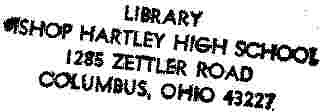 THEIREYES WERE WATCHING GODWITH  A FOREWORD BY MARY  HELEN WASHINGTON AND  AN AFTERWORD BY HENRY  LOUIS  GATES,  JR.PERENNIAL          =    CLASSICSA hardcover edition  of this book was originally published  by J. B. Lippincott, Inc.TIIEIR llYFS  WfiRE  WATCHING  GOD.   Copyright O  1937  by  Zora  Neale  Hurston. Renewed  1965 by John C. Hurston and Joel Hurston. Foreword copyright O 1990 by Mary  I-Iden Washington. Afterword, Selected Bibliography, and  Chronology copyright O 1990  by Henry Louis  Gates,  Jr.  All rights  reserved.  Pnnted in  theUnited States of America.  No  part of this book may be used or reproduced in anymanner whatsoever without written permission  except  m the  case of brief quota· nons    embodied   in   critical   articles   and    reviews.   For    information   address HarperCollins Publishers, Inc., lO F..aM  53rd Street, New York, N.Y.  10022.First PERENNIAL LrnlWlY editiou published  1990.First Perennial Classics edition  published  1998   Perennial  Classics are published  byHaq,erPerennial, a division ofHarperCollins Publishers, Inc.library of Congress  Cataloging-in- Publication  DataHurston, Zora Neale.Their  eyes were  watching God  :    a novel/  Zora  Neale  Hurston  ;  with a foreword  by  Mary  Helen   Wamin.gton   and  an  afterword  by Henry LouisGares, Jr.-ht Perennial  Classics ed.p.    cm.ISBN 0-06-093141·8Includes  bibliographical  references.l. Afro-American     women-psychology--Fiction.     2. Sdf-realizatiou• Fiction.  3. Psychological  fiction. I. Title.PS3515.U789T5 1999813'.52-dcll                                                                                                 98-4554398 990001  02 +IRRD-H 1098 76 54321To Henry Allen MoeTable of ContentsForewordIn 1987,  the fiftieth anniversary of the first publication  of1'heir Eyes Were Watching God, the  University  of Illinois  Press inserted a banner   in  the  lower right-hand corner of the  cover of their anniversary reprint edition: "1987/50th Anniversary-------STILL A BESTSELLER!" TI1e back cover, using  a quote from  the  Satur• day Review  by  Doris  Grumbach, proclaimed  Their Eyes,  "the finest black novel of its time" and  "one of the  finest of all time." Zora  Neale  Hurston would  have been  shocked  and pleased,  I believe, at this stunning  reversal in  the  reception  of her second novel, which for nearly thirty years after its first publication was out of print, largely unknown  and unread,  and dismissed by the male literary establishment in subtle and nor so subtle ways. One white reviewer in  1937 praised the novel in the Saturday Review as a "rich and  racy love story,  if somewhat  awkward,"  but had difficulty believing that such a town as Eatonville, "inhabited  and governed  entirely by Negroes,"  could be real.Black male critics were much harsher in their assessments of the  novel.  From  the  beginning  of her  career,  Hurston  was severely criticized for not writing fiction in the protest tradition. Sterling Brown said in  1936 of her earlier book Mules and Men that it was not bitter enough, that  it  did not  depict  the  harsher side ofblack life in the South, that Hurston made  black southernx   • Forewordlife  appear easygoing  and  carefree.  Alain Locke, dean  of black scholars and critics during  the Harlem Renaissance, wrote in his yearly  review  of the  literature  for  Opportunity  magazine  that Hurston's Their Eyes was simply out of step with the more serious trends  of the  times. When,  he asks, will Hurston stop  creating "these pseudo-primitives whom  the reading  public still loves to laugh  with, weep over, and envy,"  and "come  to grips with the motive fiction and social document fiction?" The most damaging critique  of all came from  the  most well-known  and  influential black writer  of the  day,  Richard  Wright.  Writing  for  the  leftist magazine  New Masses,  Wright  excoriated  Their Eyes as a novel that did  for literature  what the  minstrel  shows  did for  theater, that is,  make white  folks laugh. The novel, he said, "carries  no theme,  no message, no thought,"  but exploited  those  "quaint" aspects of Negro  life that satisfied the tastes of a white audience. By the end of the forties, a decade dominated by Wright and by the stormy fiction of social realism, the quieter voice of a woman searching for self-realization could not, or would not, be heard.Like most of my friends and colleagues who were teaching in the newly formed  Black Studies  departments in the  late six• ties,  I can  still  recall quite vividly my own  discovery  of  Their Eyes. Somewhere around  1968, in one of the many thriving black bookstores  in the country-this one, Vaughn's  Rook Store, was in  Detroit-I  came across  the  slender little  paperback  (bought for  75¢)  with  a stylized  portrait  of Janie  Crawford  and  Jody Starks  on  the  cover-she  pumping  water  at the well,  her long hair cascading down her hack, her head turned just slightly in his direction with a look of longing and expectancy; he, standing at a distance in his fancy silk shirt and purple suspenders, his coat over one arm, his head cocked to one side, with the look that speaks to Janie of far horizons.What I loved  immediately about this novel besides its highForeword    • xipoetry and its female hero was its investment in black folk tradi• tions.  Here, finally, was a woman on a quest for her own identity and, unlike so many other questing figures in black literature, her journey would  take her, not away from, but deeper  and deeper into blackness, the descent into the Everglades with its rich black soil, wild cane, and communal life representing immersion into black traditions.  But for most black women  readers discovering Their Eyes for the first time, what was most compelling was the figure of Janie Crawford-powerful, articulate,  self-reliant, and radically  different  from  any  woman   character  they  had  ever before  encountered  in  literature.  Andrea   Rushing,   then   an instructor in the Afro· American Studies Department at Harvard, remembers  reading  Their Eyes in a women's study group  with Nellie McKay, Barbara Smith, and Gail Pemberton. "I loved the language  of this  book,"   Rushing  says,  "but mostly I  loved  it because  it was about a woman  who  wasn't pathetic,  wasn't a tragic mulatto, who defied everything that was expected of her, who went off with a man without bothering to divorce the one she left and wasn't broken, crushed, and run down."The  reaction  of women  all  across  the  country  who  found themselves so powerfully represented  in  a literary  text was often direct  and  personal.  Janie  and  Tea  Cake  were  talked  about as though  they  were people  the  readers knew  intimately.  Sherley Anne Williams  remembers  going  down  to  a conference  in  Los Angeles in 1969  where  the  main speaker,  Toni  Cade  Bambara, asked the women in the audience, "Are the sisters here ready for Tea Cake?" And Williams, remembering  that even Tea Cake had his  flaws,  responded,  "Are the Tea Cakes  of the world  ready for us?"  Williams  taught   "lbeir  Eyes  for  the  first  time  at  Cal Srare Presno, in a migrant farming area where the students, like the char• acters in Their Eyes, were used to making their living from the land. "For the first time," Williams says, "they saw themselves in thesexii    • Forewordcharacters and they saw their lives portrayed with joy."  Rushing's comment on the female as hero and Williams's story about  the joy• ful portrayal  of a culture  together epitomize  what  critics would later see as the  novel's unique  contribution to  black literature:  it affirms black cultural  traditions while revising  them  to  empower black women.By 1971,  Their Eyes was an underground phenomenon, sur•facing here  and  there, wherever there  was a growing interest  in African-American  studies-and a black woman  literature teacher. Alice Walker was teaching  the  novel at Wellesley in the  1971-72 school year when she discovered that Hurston was only a footnote in the  scholarship.  Reading  in an essay by a white folklorist that Hurston was buried  in an unmarked grave, Walker decided  that such a fate was an insult to Hurston and  began her search  for the grave to put a marker on it.  In a personal essay, "In Search of Zora Neale Hurston," written fur Ms. magazine,  Walker describes going to Florida  and  searching  through waist-high weeds  to  find what she  thought  was  Hurston's  grave  and   laying  on   it  a  marker inscribed "Zora Neale Hurston/'A Genius of the South'/Novelist/ Folklorist/Anthropologist/1901-1960."  With   that   inscription and  that  essay, Walker ushered  in a new era in the  scholarship  on Their Eyes Were Watching God.By 1975,  1heir Eyes,  again out  of print,  was in such demandthat a petition  was circulated at the December 1975 convention of the  Modem Language  Association  (MI.A.) to  get the  novel  back into  print.  In that same year at a conference  on minority  literature held at Yale and directed  by Michael Cooke,  the few copies of Their Eyes that  were available were circulated  for  two hours  at a time to conference participants,  many of whom  were reading  the novel fur the first rime.  In March  of 1977, when  the MIA Commission on.Minority Groups  and  the Study of Language  and Literature  pub•lished its first list of out of print books most in demand at a nationalForeword   • xiiilevel, the program  coordinator, Dexter Fisher, wrote:  "Their EyesWere Watching God is unanimously at the top of the list."Between  1977  and  1979  the  Zora  Neale  Hurston renais• sance was in full  bloom.  Robert Hemcnway's  biography, Zora Neale Hurston: A Literary Biography, published in  1977, was a runaway  bestseller  at  the  December   1977  MIA convention. The new University of Illinois  Press edition  of Their Eyes, pub• lished a year after the Hemenway  biography in March of 1978, made  the  novel  available on  a steady  and  dependable  basis  for the next ten years.  I Love Myself When I Am Laughing  ...  And Then Again  When I Am Looking Mean and  Impressive: A 7,0ra Neale Hurston Reader, edited by Alice Walk.er, was published by the Feminist Press in  1979.  Probably  more than  anything  else, these three  literary events made it possible for serious Hurston scholarship to emerge.But the  event that for me truly marked the beginning of the third wave of critical attention to Their Eyes took place in December1979 at the MIA  convention in San Francisco in a session aptly titled "Traditions and Their Transformations in Afro-American Letters," chaired hy Robert Stepto of Yale with John Callahan of Lewis and  Clark College and  myself (then  at the  University of Detroit) as the two panelists.  Despite the fact that the session was scheduled on Sunday morning,  the last session of the entire con• vention, the room was packed and the audience unusually attentive, In  his comments at the end of the session, Stepro raised the issue that has become one ofthe most highly controversial and hotly con• tested aspects of the novel: whether or not Janie is able to achieve her voice in Their Eyes. 'What concerned Stepto wes the courtroom scene in which Jani.e is called on not only to preserve her own life and liberty but also to make the jury, as well as all of us who hear her tale, understand  the meaning  of her life with  Tea  Cake. Stepto found Janie curiously silent in this scene, with Hurston  telling thexiv    • Forewordstory  in  omniscient   third  person  so  that  we  do  not hear  Janie speak-at least not in her own first-person voice. Stcpto was quite convinced  (and  convincing)  that  the  frame story  in which  Janie speaks to Pheoby  creates only the illusion that Janie has found  her voice, that Hursron's insistence on telling Janie's story in the third person undercuts her power as speaker. While the rest of us in the room  struggled  to find our voices, Alice Walker rose and claimed hers, insisting passionately that women  did not have to speak when men thought they should, that they would choose when  and where they wish to speak because while many women  had found their own voices, they also knew when  it was better not  to use it. What was most remarkable about the energetic and at times heated discussion that followed Stepto's and Walker's remarks was the assumption  of everyone in that room  that  Their Eyeswa.'i a shared text, that a novel that just ten years earlier was unknown and unavailable had entered into critical acceptance  a.'> perhaps  the most widely known  and the most privileged text in the African-American literary canon.That MIA  session was important for another reason. Walker'sdefense ofTanie's choice (actually Hurston's choice) to be silent in the crucial places in the novel turned out to be the earliest feminist reading of voice in Their Eyes, a reading that was later supported by many other Hurston  scholars. In a recent essay on Their hJes, and the question ofvoice, Michael Awkward argues that Janie's voice at the end of the novel is a communal one, that when she tells Pheoby to tell her story ("You can tell 'em what Ah say ifyou wants to. Dar's just de same as me 'cause mah tongue is in mah friend's mour") she is choosing a collective rather than an individual voice, demonstrat• ing her closeness to the collective spirit ofthe Afiican-American oral tradition. Thad Davis agrees with this reading of voice, adding that while Janie is the teller of the tale, Pheoby is the bearer of the tale. Davis says that Janie's experimental  life may not allow her to effect changes  beyond  what  she  causes in  Pheoby's  life;  hut Pheoby,Foreword   • xvstanding  within  the  traditional   role  of women,   is the  one  most suited to take the message back to the conununity.Although,  like  Stepto,   I  too   am  uncomfortable  with   theabsence ofJanie's voice in the courtroom scene, I think that silence reflects Hurston's discomfort with the model of the male hero who asserts himself through his powerful voice. When Hurston chose a female hero  for the  story  she  faced  an interesting dilemma:  the female presence was inherently a critique  of the  male-dominated folk culture  and  therefore  could  not  be its heroic  representative. When Janie says at the end of her story that  "talkin' don't amount to  much" if it's  divorced  from  experience,  she is testifying to  the limitations of voice and critiquing  the culture that celebrates orality to the exclusion of inner growth. Her final speech to Phcoby at the end of Their Eyes actually casts doubt on the relevance of oral speech and  supports  Alice Walker's claim  that  women's silence  can  be intentional and useful:'Course,  talk.in' don't amount ruh uh hill uh beans when yuh can't do  nothin' else ...  Pheoby, you  got tuh go there tuh know there.  Yo papa and yo mama and nobody  else can't  tell yuh and  show yuh.  Two  things  everybody's got tuh  do  fuh theyselves. They got tuh go tuh God, and they got tuh find out about livin' fuh theyselves.The   language  of the  men   in  Their Eyes is  almost  always divorced from any kind ofinteriority, and the men are rarely shown in  the  process  of growth.  Their  talking  is either  a  game  or  a method of exerting power.  Janie's  life is  about the  experience  of relationships, and whiJe  Jody and Tea Cake and all the  other  talk· ing  men  are  essentially  static  characters,   Janie  and  Pheoby  pay closer attention to their own inner life-to experience-because it is the site for growth.xvi   • ForewordIf there is anything  the outpouring of scholarship on Their Eyes teaches us, it is that this is a rich and complicated text and that each generation of readers  will  bring  something  new  to  our  under• standing of it.  If we were protective  of this  text and unwilling  to subject it to literary analysis during the first years ofits rebirth, that was because it was a beloved text fur those of us who discovered  in it something of our own experiences,  our own language,  our own history.  In  1989,  I find myself asking new questions  abour  Their Eyes----questions about Hurston's ambivalence  toward  her female protagonist,  about   its  uncritical   depiction of violence   toward women, about  the  ways in which  Janie's  voice  is dominated  by men  even  in passages  that are  about her own  inner  growth,  In Their Eyes,  Hurston has  not  given  us an  unambiguously  heroic female character.  She puts  Janie on  the  track of autonomy,  self• realization, and independence, but she also places Janie in the posi• tion ofromanric heroine as the object of Tea Cake's quest, at times so subordinate to the magnificent presence of Tea Cake that even her interior life reveals more about him than about her. What  Their Eyes shows us is a woman writer struggling with the problem of the questing hero as woman  and  the  difficulties  in  1937 of giving  a woman  character such power  and such daring.Because Their Eyes has been  in print  continuously since 1978,it has become  available each year to thousands of new readers,  It is taught  in colleges all over the country,  and its availability and pop• ularity have generated  two decades of the  highest  level of scholar• ship.  But I want  to remember the  history that nurtured this text into rebirth, especially the  collective spirit of the sixties and seven• ties that galvanized us into political action to retrieve the lost works of black women  writers.  There is a lovely symmetry  between  text and context in the case of 1heir Eyes: as Their Eyes affirms and cel• ebrates black culture it reflects that  same affirmation  of black cul• ture  that rekindled  interest in the  text; Janie telling her story to aForeword   • xviilistening woman friend, Pheoby, suggests to me all those women readers who discovered their own tale in Janie's story and passed it on from one to another; and certainly, as the novel represents a woman  redefining  and revising a  male-dominated canon,  these readers have, like Janie, made their voices heard in the world of let• ters, revising the canon while asserting their proper place in it,MARY  HELEN  WASHINGTON•1Ships at a distance have every man)s wish on board. For some they come  in with the tide.  For others  they sail forever on the  horizon, never out of sight,  never landing until  the Watcher  turns  his eyes away in resignation, his dreams  mocked  to death  by Time.  That is the life of men.Now, women  forget all those thlngs they don't want to remember, and remember everything they don't want to forget. The dream is the truth. Then  they act and do things accordingly.So the  beginning  of this was a woman  and she had come  backfrom  burying the dead. Not the dead of sick and ailing with friends at the pillow and the feet.  She had come back fium the sodden and the bloated; the sudden dead, their eyes flung wide open in judgment.The people  a.II  saw her come  because it was sundown.  The sun was gone, but he had left his footprints in the sky.  It was the time for sitting on porches  beside the road.  It was the time  to hear things and talk. These  sitters had  been tongueless,  earless, eyeless conveniences all day long.  Mules  and other  brutes had occupied  their  skins.  But now,  the  sun  and  the  bossman were gone, so the skins felt powerful and human.  They became lords of sounds and lesser things. They passed nations  through their mouths.  They sat in judgment.2   • Zora  Neale  HurstonSeeing the woman as she was made them remember the envy they had stored up from other times. So they chewed up the back parts of their minds and swallowed with relish. They made burning statements with questions, and killing tools out of laughs. It was mass cruelty. A mood come alive. Words walking without masters; walking altogether like harmony in a song."What  she <loin  coming  back here  in dem  overhalls?  Can't she find no dress to put on?-Where's <lat blue satin dress she left here in?-Where all <lat money her husband  took  and died and left her?-What dat ole forty year ole 'oman  <loin' wid her hair swingin' down her back lak some young gal?-Where she left dat young  lad of a boy she went off here  wid?-Thought she was going to marry?-Where he left her?-What he done wid al] her money?-Betcha he off wid some gal so young she ain't even got no hairs-why she don't stay in her class?-"When she got to where they were she turned  her face on the bander  log  and spoke.  They scrambled a noisy  "good  evenin'" and left their mouths setting open and their ears full of hope. Her speech was pleasant enough,  but she kept walking straight on to her gate. The porch couldn't talk for looking.The men noticed  her firm buttocks like she had grape fruitsin her hip pockets;  the great rope of black hair swinging to her waist and unraveling  in the winEf'iike a plume; then  her pugna• cious breasts  trying  to  bore  holes in her shirt. They, the  men, were  saving with  the  mind  what they  lost with  the  eye.  The women  took  the faded shirt and muddy  overalls and laid them away for remembrance. It was a weapon against her strength and if it turned  out  of no  significance, still it was a hope  that  she might fall to their level some day.But nobody moved, nobody spoke, nobody even thought to swallow spit until after her gate slammed behind her.Pearl Stone opened her mouth and laughed real hard because sheTheir  Eyes Were Watching  God   • 3didn't know what else to do. She fell all over Mrs. Sumpk::ins while she laughed. Mrs. Sumpkins snorted violently and sucked her teeth."Humph! Y'all let herworryyuh. You ain't like me. Ah ain'tgot her to study 'bout.  If she ain't got manners enough  to stop and let folks know how she been makin' out, let her g'wan!""She ain't even worth  talk.in' after," Lulu Moss drawled through  her nose. "She sits  high,  but she looks low. Dat's what Ah say 'bout dese ole women runnin' after young boys."Pheoby Watson hitched her rocking chair forward before shespoke.  "Well,  nobody  don't know if it's anything  to tell or not. Mc, Ah'm her best friend, and Ah don't know.""Maybe  us don't know  into things  lak you  do,  but  we  all know how she went  'way from here  and us sho seen  her come back.  "Iain't no  use in your  tryin'  to cloak no olc woman  lak Janie Starks, Phcoby, friend or no friend.""At dat she ain't so ole as some of y'all dat's talking.""She's way past forty to my knowledge, Pheoby." "No  more'n forty at de outside.""She's 'way too old for a boy like Tea Cake.""Tea  Cake ain't  been  no  boy for  some  time.  He's round thirty his ownself.""Don't keer what it was, she could stop and say a few wordswith  us.  She  act  like we  done  done  something  to  her,"  PearlStone complained. "She de one been <loin' wrong.""You mean, you mad 'cause she didn't stop and tell us all her business. Anyhow, what you ever know her to do so bad as y'all make out? The worst thing Ah ever knowed her to do was taking a few years offa her age and <lat ain't never harmed  nobody. Y'all makes me tired.  De way you talk.in'  you'd  think de folks in  dis town didn't do nothin' in de bed 'cept praise de Lawd. You have to 'scuse me, 'cause Ah'm bound  to go take her some supper." Pheoby stood up sharply.4   • Zora Neale  Hurston"Don't mind us," Lulu smiled, "just go right ahead, us can mind yo' house for you tHI you git hack Mah supper is done, You bertah go see how she feel, You kin let de rest of us know.""Lawd,"   Pearl agreed, "Ah  done  scorched-up dat  Iii  meat and bread  too long to talk about,  Ah kin stay 'way from home long as Ah please, Mah husband ain't fussy!'"Oh, er, Pheoby, if youse ready to go, Ah could walk over dere wid you," Mrs, Sumpkins volunteered,  "It's sort of duskin' down dark De booger man might ketch yuh.""Naw, Ah thank yuh. Nothin' couldn't ketch me dcse few stepsAh'm goin'. Anyhow mah husband tell me say no first class boogcr would have me,  If she got anything to tell yuh, you'll hear it."Pheoby hurried on off with a covered bowl in her hands. She left the  porch  pelting  her  back with unasked questions,  They hoped  the answers were cruel  and strange,  When  she arrived at the  place,  Pheoby  Watson  didn't go  in  by the  front gate  and down  the palm walk to the front door, She walked around  the fence corner and went in the intimate gate with her heaping plate of mulatto rice, Janie must be round  that side.She found her sitting on the steps of the back porch with thelamps all filled and the chimneys cleaned, "Hello,  Janie, how you comin?""Aw, pretty good, Ah'm tryin' to soak some uh de tirednessand de dirt oura mah feet." She laughed a little,"Ah see you is, Gal, you sho looks good.  You looks like youse yo' own daughter," They both laughed,  "Even wid dem ovcrhalls on, you shows yo' womanhood.""G'wan1 G'wan! You must think Ah brought yuh somethin'.When Ah ain't brought home a thing but mahself.""Dar's a gracious plenty, Yo' friends wouldn't want nothin' better,""Ah takes dat flattery offa you, Pheoby,  'cause Ah know it'sTheir Eyes Were  Watching God   • 5from de heart." Janie extended her hand. "Good  Lawd, Pheoby' ain't you never goin' tuh gimme dat W rations you brought me! Ah ain't had a thing on mah stomach todayexceptin' mah hand." They both laughed easily. "Give it here and have a seat.""Ah knowed you'd be hongry.  No  time to be huntin' stovewood  after dark. Mah mulatto  rice ain't so good  dis time.  Not enough  bacon grease, but Ah reckon it'll kill hongry.""Ah'll tell you in a minute,"  Janie said, lifting the cover.  "Gal, it's too good! you switches a mean fanny round in a kitchen.""Aw, dar ain't much  to eat, Janie.  But Ah'm liable to have something sho nuff good tomorrow, 'cause you done come."Janie ate heartily and said nothing. The varicolored cloud dust that the sun had stirred up in the sky was settling by slow degrees. "Here, Pheoby, take yo' ole plate. Ah ain't got a bit of use fora empty dish.  Dat grub sho come in handy."Pheoby  laughed  at her friend's rough  joke.  "Youse just as crazy as you ever was.""Hand me dat wash-rag on dat chair by you, honey.  Lemmescrub mah feet." She took the doth and rubbed vigorously. Laughter came to her from the big road."Wdl, Ah see Mouth-Almighty is still sittin' in de same place.And Ah reckon they got me up in they mouth now.""Yes indeed.  You know if you pass some  people  and don't speak tuh suit  'cm  dey got tuh  go way back in yo'  life  and see whut you ever done. They know mo' 'bout yuh than you do yo' self. An envious heart makes a treacherous  ear. They done 'heard''bout you just what they hope done happened.""If God don't think no mo' 'bout 'em then Ah do, they's a lost ball in de high grass.""Ah hears what they say 'cause they just will collect round mahporch 'cause it's on de big road. Mah husband git so sick of 'cm sometime he makes 'cm all git for home."6   • Zora  Neale  Hurston"Sam is right too.  They just wearin'  out yo' sittin'  chairs." "Yeah, Sam say most of'cm goes to church so they'll be sure torise in Judgment. Dar's de day dat every secret is s'posed to be madeknown.  They wants to be there and hear it all.""Sam is too crazy! You can't stop laughin' when  youse round him.""Uuh hunh.  He says he aims to be there hisself so he can find out who stole  his corn-cob pipe.""Pheoby, <lat Sam of your'n just won't quit!  Crazy thing!" "Most of dese zigaboos is so her up over yo' business till theyliable to hurry  theyself to Iudgment to find out about you if theydon't soon  know.  You better make haste  and tell 'em  'bout you and Tea Cake  gittin'  married, and  ifhe  taken  all yo' money  and went offwid some young  gal, and where at he is now  and where at is all yo' clothes <lat you got to come  back here in ovcrhalls.""Ah  don't mean  to  bother  wid  tellin'  'cm  nothin', Phcoby. "Iain't worth de trouble.  You can tell 'em what Ah say ifyou wants to.  Dar's just de same as me  'cause mah tongue  is in mah friend's mouf.""If you so desire Ah'll tell 'em what you tell me to tell 'em.""To  start off wid, people  like dem  wastes  up too  much  time puttin' they mouf on things  they don't know nothin' about.  Now they got to look into me loving Tea Cake and see whether it was done  right or not!  They don't know  if life is a mess of com-meal dumplings, and if love is a bed-quilt!""So long as they get a name to gnaw on they don't care whose it is, and what about,  'specially if they can make it sound  like evil.""If they wants to see and know, why they don't come kiss andbe kissed! Ah could  then  sit down  and tell 'em things. Ah been a delegate  to de big 'ssodation of life. Yessuh!  De Grand  Lodge, de big convention oflivin' is just where Ah been dis year and a halfy'all ain't seen me."Their Eyes Were  Watching  God   41,  7They  sat  there  in  the  fresh young  darkness close  together. Pheoby eager to feel and do through  Janie, but hating to show her zest fur fear it might be  thought  mere curiosity.  Janie full of that oldest human longing-self revelation. Pheoby held her tongue for a long time) but she couldn't help moving her feet. So Janie spoke. "They don't need to worry about me and my ovcrhalls longas Ah still got nine hundred dollars in de bank. Tea Cake got me into wearing 'em-following behind him. Tea Cake ain't wasted up no money of mine, and he ain't left me for no young gal, nei• ther.  He give me every consolation in de world. He'd tell 'em so too, if he was here.  If he wasn't gone."Pheoby dilated all over with eagerness, "Tea Cake gone?""Yeah, Pheoby, Tea Cake is gone.  And dat's de only reason you see me back here-cause Ah ain't got nothing  to make me happy no more where Ah was at. Down in the Everglades there, down on the muck.""It's hard for me to understand what you mean, de way you tell it. And then again Ah 'm hard of understandin' at times.""Naw, 'ta.in 't nothin' lak you might think. So 'tain 't no use in me telling you somethin' unless Ah give you de undersrandin' to go 'long wid it.  Unless you see de fur, a mink skin ain't no differ• ent from a coon hide.  Looka heah, Pheoby, is Sam waitin' on you for his supper?""It's all ready and waitin'.  Ifhe ain't got sense enough  to eat it, dat's his hard luck,""Well then, we can set right where we is and talk. Ah got the house all opened up to let dis breeze get a little catchin'."Pheoby, we been kissin' -friends for twenty years, so Ah depend on you for a good thought. And  Ah'm talking to you from dat standpoint."Time  makes everything  old so  the  kissing, young  darknessbecame a monstropolous old thing while Janie talked.•2Janie saw her lift like a great tree in leaf with the things suffered, things enjoyed, things done  and undone.  Dawn and doom was in the  branches."Ah  know  exactly what  Ah got to  tell yuh,  but  it's hard  to know  where to start at."Ah ain't never seen  mah  papa.  And Ah didn't know 'im if Ah did. Mah  mama  neither. She was gone  from round dere long before Ah wuz big enough tuh  know. Mah  grandma raised  me. Mah  grandma  and  de  white folks  she worked  wid.  She had  a house  out in  de  back-yard  and  dat's where Ah \VUZ   born.  They was quality white folks up  dere in West Florida. Named Wash• burn.  She had  four gran'chillun on de place and  all of us played together   and  dat's  how  come  Ah  never called  mah  Grandma norhin'  but  Nanny,  'cause  dat's  what everybody  on  de  place called her.  Nanny  used to ketch us in our devilment and lick every youngun on de place and Mis' Washburn did de same. Ah reckon dey never hit us ah lick amiss 'cause dem  rhree  boys and us two girls wuz pretty aggravatin', Ah speck."Ah was wid dem  white chillun  so much  till Ah didn't know Ah wuzn 't white rill Ah was round six years old. Wouldn't have found it out then, but a man come long  takin' pictures and with-Their Eyes Were Watching  God   • 9out askin' anybody, Shelby, <lat was de oldest boy, he told him to take us.  Round a week later de man brought de picture for Mis' Washburn to see and pay him which  she did, then  give us all a good lick.in'."So when we looked at de picture and everybody got pointedout there wasn't nobody left except a real dark little girl with long hair standing by Eleanor. Dar's where Ah wuz s'posed to be, but Ah couldn't recognize  dat dark chile as me. So Ah esr, 'where is me? Ah don't sec me.'"Everybody  laughed,  even Mr.  Washburn.  Miss  Nellie,  deMama  of de  chillun  who  come  back home  after her  husband dead, she pointed to de dark one and said, 'Dat's you, Alphabet, don't you know yo' ownself?'"Dey all userer call me Alphabet 'cause so many people haddone named me different names. Ah looked at de picture a long time and seen it was mah dress and mah hair so Ah said:'"Aw, aw! Ah'm colored!'"Den  dey all laughed  real hard.  But before Ah seen de pic•ture Ah thought Ah wuz just like de rest."Us  lived dcre  havin'  fun  till  de  chillun at  school  got to teasin' me 'bout livin' in de white folks' back-yard. Dere wuz uh knotty head gal name Mayrella dat useter git mad every time she look at me. Mis' Washburn userer dress me up in all de clothes her  gran'chillun didn't need  no  mo'  which  still wuz  better'n whut de rest uh de colored  chillun had. And then she usetcr put hair  ribbon   on  mah  head  fuh  me  tuh  wear.  Dat  useter  rile Mayrella uh lot. So she would pick at me all de time and put some others  up tuh  do de same. They'd  push me  'way from de ring plays and make out they couldn't play wid nobody  <lat lived on premises. Den they'd tell me not to be rakin' on over mah looks'cause they mama told 'em  'bout de hound  dawgs huntin' mah papa all night long. 'Bout  Mr. Washburn and de sheriffputtin' de10    • Zora  Neale  Hurstonbloodhounds on de trail ruh ketch mah papa for whut he done tuh mah mama. Dey didn't tell about how he wuz seen tryin' ruh git in touch wid mah mama later on so he could marry her. Naw, dey didn't talk dat part ofit atall. Dey made it sound real bad so as tuh crumple mah feathers. None of'em didn't even remember whut his name wuz, but dey all knowed de bloodhound part by heart.  Nanny didn't love tuh see me wid mah head hung  down, so she figgered it would be mo' better fuh me if us had uh house. She got de land and everything  and then Mis' Washburn helped out uh whole heap wid things."Pheoby's hungry  listening helped Janie to tell her story.  So she went  on  thinking  back to  her young  years and  explaining them  to  her  friend  in  soft,  easy phrases  while  all  around  the house, the night time put on flesh and blackness.She thought awhile and decided that her conscious life had commenced  at Nanny's gate.  On  a  late  afternoon  Nanny  had called her to come inside the house  because she had spied Janie letting Johnny Taylor kiss her over the gatepost.It was a spring  afternoon in West  Florida.  Janie had  spentmost of the day under  a blossoming pear tree in the  back-yard. She  had been spending  every minute  that she  could  steal  from her chores under  that tree  for the  last three days. That  was to say, ever since the first tiny bloom had opened.  It had called her to come  and  gaze on  a mystery.  From  barren  brown  stems to glistening leaf-buds;  from  the  leaf-buds  to  snowy virginity of bloom.  It stirred her  tremendously.  How?  Why?  It was like a flute  song  forgotten  in  another  existence  and  remembered again. What? How? Why? This singing she heard that had noth• ing to do with her ears. The rose of the world was breathing out smell.  It followed  her  through all her  waking  moments   and caressed her in her sleep. It connected itself with  other  vaguely felt matters  that  had struck her outside  observation  and buriedTheir  Eyes Were Watching God    • IIthemselves  in her  flesh. Now  they  emerged and quested  about her consciousness.She was stretched on her back beneath  the pear tree soaking inthe alto chant of the visiting bees, the gold of the sun and the pant• ing breath  of the breeze  when  the inaudible voice of it all came to her.  She saw a dust-bearing bee sink into the sanctum  of a bloom; the thousand sister-calyxes arch to meet the love embrace  and the ecstatic  shiver of the tree  from root  to tiniest branch  creaming  in every blossom  and  frothing with  delight. So this was a marriage! She had been summoned to behold  a revelation.  Then  Janie felt a pain remorseless  sweet that  left her limp and languid.After a while she got up from where she was and went over the little garden  field entire. She was seeking confirmation of the voice and vision, and everywhere she found and acknowledged answers. A personal answer for all other creations  except herself. She felt an answer seeking her, but where? When?  How?  She found  herself at the kitchen door  and stumbled inside.  In the air of the room  were flies rumbling and singing, marrying and giving in marriage. When she reached  the narrow  hallway she was reminded that her grand• mother was home  with  a sick headache.  She was lying across the bed asleep so Janie tipped  on out of the front door.'Oh to be a pear tree-any tree  in bloom!  With  kissing bees singing  of the  begin• ning  of the  world!  She  was  sixteen.  She  had  glossy  leaves and bursting  buds and she wanted to struggle  with life but it seemed to elude  her. Where  were the  singing  bees for her? Nothing on the place nor  in her grandma's house  answered her. She searched  as much  of the world as she could from the top of the front steps andthen  went on down  to  the front gate  and leaned  over to gaze upand down  the road.  Looking,  waiting,  breathing short with impa•tience. Waiting for the world to be made.Through pollinated  air she saw a glorious  being  coming  up the  road.  In her former blindness  she had known  him as shiftless12    • Zora Neale  HurstonJohnny Taylor, tall and lean. That was before the golden dust of pollen had beglamorcd his rags and her eyes.In the  last stages  of Nanny's sleep,  she dreamed  of voices.Voices far-off but persistent, and gradually coming nearer. Janie's voice. Janie talking in whispery snatches with a male voice she couldn't quite place. That  brought her wide  awake. She bolted upright and peered  out of the window and saw Johnny Taylor lacerating her Janie with a kiss."Janie!"The  old woman's voice  was so  lacking  in  command   and reproof,  so  full  of  crumbling   dissolution,-that  Janie   half believed that Nanny  had  not seen her.  So she extended herself outside of her dream and went inside of the house. That was the end of her childhood.Nanny's head and face looked like the standing roots of some old tree that had been torn away by storm. Foundation of ancient power that no longer mattered.  The cooling palma christi leaves that Janie had bound  about her grandma's head with a white rag had wilted down and become part and parcel of the woman. Her eyes didn't bore and pierce. They diffused and melted Janie, the room and the world into one comprehension."Janie, youse uh 'oman,  now, so-""Naw, Nanny, naw Ah ain't no real 'oman yet."The thought was too new and heavy for Janie. She fought it away.Nanny dosed her eyes and nodded  a slow, weary affirmation many times before she gave it voice."Yeah, Janie, youse got yo' womanhood on yuh. So Ah mout ez well tell yuh whur Ah been savin' up for uh spell. Ah wants to see you married right away.""Me,  married?  Naw,  Nanny,  no  ma'am!  Whut Ah  know'bout uh husband?"Their Eyes Were Watching God   • 13"Whut Ah seen just now  is plenty  for me,  honey, Ah don't want no trashy nigger,  no breath-and-britches, lak Johnny Taylor usin' yo' body to wipe his foots on."Nanny's words   made  Janie's  kiss across  the  gatepost  seemlike a manure pile after a rain."Look at me, Janie. Don't set dere wid yo' head  hung  down. Look  at  yo'  ole  grandma!"  Her  voice  began  snagging   on  the prongs  of her feelings.  "Ah don't want to be talkin' to you lak. dis. Fact is Ah done been on mah knees to mah Mak.er many's de time askin' plcasl)-for Him not  to make de burden too heavy for me to bear.""Nanny, Ah just-Ah didn't mean  nothin'  bad.""Dat's what makes  me  skeered. You don't mean  no  harm. You  don't even know  where harm  is at. Ah'm olc now. Ah can't be always guidin' yo' feet from harm  and danger. Ah wants to see you married  right away.""Who Ah'm goin' tuh marry offhand lak dat? Ah don't knownobody.""De Lawd will provide.  He know Ah done  bore de burden in de heat uh de day.  Somebody done  spoke  to me  'bout you long time  ago.  Ah  ain't said  nothin'  'cause  dat wasn't de  way  Ah placed you. Ah wanted yuh to school  out and pick from a higher hush  and a sweeter berry.  But dat ain't yo' idea, Ah see.""Nanny, who-who dat been askin' you for me?" "Brother Logan  Killicks. He's a goodman,  too.""Naw, Nanny, no ma'am! Is datwhut he been hangin' round here  fort  He look like some  ole skullhead  in de grave yard."The  older  woman sat  bolt upright and  put her  feet to  the floor, and thrust back the leaves from her face."So you don 'twant to marry off decent like, do yuh? You justwants to hug and kiss and feel around with first one man and then another,  huh?  You wants  to  make  me  suck  de same sorrow yo'14    • Zora  Neale  Hurstonmama did, eh?  Mah ole head ain't gray enough.  Mah back ain't bowed enough  to suit yuh!"The vision of Logan  Killicks was desecrating  the pear tree,but  Janie  didn't  know  how  to  tell  Nanny  that.  She  merely hunched  over and pouted at the floor.«Janie."'"Yes, ma'am.""You answer me when Ah speak. Don't you set dere poudn' wid me after all Ah done went through for you!"'She slapped the girl's face violently, and forced her head back so that their eyes met in struggle. With her hand uplifted for the second blow she saw the huge  tear that welled up from Janie's heart and stood in each eye. She saw the terrible  agony and the lips tightened  down  to hold  back the cry and desisted.  Instead she brushed back the heavy hair from Janie's face and stood there suffering and loving and weeping internally for both of them."Come to yo' Grandma, honey. Set in her lap lak yo' use tuh. Yo' Nanny  wouldn't harm  a hair uh yo' head.  She don't want nobody  else to do it neither if she kin help it.  Honey, de white man is de ruler of everything as fur as Ah been able tuh find out. Maybe it's some place way off in de ocean where de black man is in power,  but we don't know  nothin' but what we see. So de white man throw down de load and tell de nigger man tuh pick it up. He pick it up  because he have to, but he don't  tote it.  He hand  it to his womenfolks. De nigger woman  is de mule uh de world so fur as Ah can see. Ah been prayin' fuh it tuh be different wid you. Lawd, Lawd, Lawd!''For a long time she sat rocking with the girl held  tightly to her sunken breast. Janie's long legs dangled over one arm of the chair and the long braids of her hair swung low on the other side. Nanny  half sung, half sobbed  a running   chantprayer over the head of the weeping girl.Their Ryes Were Watching  God   • 15"Lawd have mercy! It was a long time on de way but Ah reckon it had to come. Oh Jesus! Do, Jesus! Ah done de best Ah could."Finally, they both grew calm."Janie,  how  long you  been  'lowin'  Johnny  Taylor to  kiss you?""Only  dis one time, Nanny. Ah don't love him at all. Whut made me do it is-c-oh, Ah don't know.""Thank yuh, Massa Jesus.""Ah ain't gointuh  do it no mo', Nanny.  Please don't make me marry Mr. Killicks.""'Tain't Logan Killicks Ah wants you to have, baby, it's pro• tection. Ah ain't gittin' ole, honey. Ah'm done ole. One mornin' soon, now, de angel wid de sword is gointuh stop by here. De day and de hour is hid from me, but it won't be long. Ah ast de Lawd when you was uh infant in mah arms to let me stay here till you got grown.  He done  spared me to see de day. Mah daily prayer now is tuh let dese golden moments rolls on a few days longer till Ah see you safe in life.""Lemme wait, Nanny, please, jus' a lil bit mo'.""Don't think Ah don't feel wid you, Janie, 'cause Ah do. Ah couldn't love yuh no more if Ah had uh felt yo' birth pains mah• self. Fact uh de matter, Ah loves yuh a whole heap more'n Ah do yo' mama, de one Ah did birth. But you got to take in considera• tion you ain't no everyday chilc like most of 'em. You ain't got no papa, you might jus' as well say no mama, fur de good she do yuh. You ain't  got  nobody  but  me. And mah  head  is  ole  and  tilted towards  de  grave. Neither  can you  srand  alone  by yo'self  De thought uh you  bein' kicked around  from pillar tuh  post  is  uh hurtin' thing.  Every tear you drop squeezes a cup uh blood outa mah heart. Ah got tuh try and do fur you befo' mah head is cold," A sobbing sigh burst out of Janie. The old woman answeredher with little soothing pats of the hand.16    • Zora Neale   Hurston"You know, honey, us colored folks is branches without roots and that makes things come round in queer ways. You in particu• lar. Ah was born back due in slavery so it wasn't for me to fulfill my dreams of whut a woman  oughta  be and to do. Dar's one of de hold-backs  of slavery.  But  nothing  can't stop you from  wishin'. You can't beat nobody  down so low till you can rob 'cm of they will. Ah didn't want to be used for a work-ox and a brood-sow and Ah didn't want mah daughter  used <lat way neither.  lt sho wasn't mah will for things to happen lak they did. Ah even hated de way you was born. But, all de same Ah said thank God, Ah got another chance.  Ah  wanted  to  preach  a  great  sermon  about  colored women sirrin' on high, but they wasn't no pulpit for me. Freedom found me wid a baby daughter in mah arms, so Ah said Ah'd take a broom  and  a  cook-pot and  throw  up  a highway through  de wilderness for her. She would expound what Ah felt. But somehow she got lost offa de highway and next thing Ah knowed here you was in de world. So whilst Ah was tendin' you of nights Ah said Ah'd save de text for you. Ah been waitin' a long time, Janie, but nothin' Ah been through  ain't too much if you just take a stand on high ground lak Ah dreamed."Old Nanny sat there rocking Janie like an infant and thinking back  and  back.  Mind-pictures  brought feelings,  and  feelings dragged  out dramas from the hollows of her heart."Dat momin' on de big plantation close to Savannah, a rider come  in  a gallop  tellin'  'bout Sherman  takin'  Atlanta.  Marse Robert's son had done been kilt at Chickamauga. So he grabbed his gun and straddled his best horse and went off wid de rest of de gray-headed  men  and young  boys to drive  de Yankees  back into Tennessee."They was all cheerin' and cryin' and shoutin' for de men dat was ridin' off. Ah couldn't see nothin' cause yo' mama wasn't but a week old, and Ah was flat uh mah back.  But pretty soon he letTheir Eyes  Were Watching  God    • 17on he forgot some thin' and run into mah cabin and made me let down mah hair for de last time,  He sorta wropped  his hand in it, pulled mah big toe, lak he always done, and was gone after de rest lak lightnin'. Ah heard 'em give one last whoop for him Then de big house and de quarters got sober and silent,"It was de cool of de evenin'  when  Mistis come walkin'  inmah  door.  She  throwed   de  door  wide  open  and  stood  dere lookin' at me oura her eyes and her face,  Look lak she been livin' through uh hundred  years in January without one day of spring. She come stood over me in de bed.'"Nanny, Ah come to see that baby uh yourn.'"'Ah tried not to feel de breeze off her face, but it got so cold in dcrc  dat Ah was freczin'  to death  under  the  kivvers.  So Ah couldn't move right  away lak Ah aimed to,  But Ah knowed Ah had to make haste and do it,"'You better git dat kivver offa dat youngun  and dat quick!'she clashed at me, 'Look lak you don't know who is Misus on dis plantation, Madam But Ah aims to show you!"By dat time  I had done  managed  tuh  unkivver mah  babyenough  for her to see de head and face,"'Nigger, whur's yo'  baby  <loin'  wid  gray eyes  and yaller hair1' She begin tuh slap mah jaws ever which a'way Ah never felt the fost ones 'cause Ah wuz too busy gittin' de kivver back over mah chilc. But dcm last lick burnt  me lak fire, Ah had too many feelin's tuh  tell which  one  tuh  follow so Ah didn't cry and Ah didn't do nothin' else.  But then she kept on astin me how come mah  baby look white.  She  asred me dar  maybe  twenty-five or thirty times, Iak she got tuh sayin' dat and couldn't help herself So Ah told her, 'Ah don't know nothin'  but what Ah'm told tuh do, 'cause Ah ain't norhin' but uh nigger and uh slave,'"Instead of pacifyin'  her lak Ah thought, look lak she got madder,  But Ah reckon  she  was tired  and  wore  out 'cause she18    • Zora  Neale  Hurstondidn't hit me no more.  She went to de foot of de bed and wiped her  hands  on  her handksher.  'Ah wouldn't dirty mah  hands  on yuh. But first thing  in de mornin' de overseer  will take you  to de whippin' post and tie you down  on yo' knees and cut de hide offa yo' yaller back. One  hundred lashes wid  a raw-hide on  yo' bare back. Ah'll have you whipped till de blood run down to yo' heels! Ah mean  to count de licks mahself  Ahd if it kills you Ah'll stand de loss.  Ahyhow,  as soon  as <lat brat is a month old Ah 'm going to sell it offa dis place.'"She  flounced  on  off  and  Jet  her wintertime wid  me.  Ahknowed  mah  body wasn't healed,  but Ah couldn't consider <lat. In de black dark Ah wrapped  mah  baby de best Ah knowed how and made it to de swamp by de river. Ah knowed de place was full uh moccasins  and other bitin'  snakes,  but Ah was more  skeered uh whut was behind  me. Ah hide in dere day and night and suck• led de baby every time she start to cry,  for fear somebody might hear her and Ah'd git found. Ah ain't sayin' uh friend or two didn't feel mah  care. And  den  de Good Lawd seen to it dat  Ah wasn't taken, Ah don't see how come mah milk didn't kill mah chile, wid me  so  skeered  and  worried  all de  time.   De  noise  uh  de  owls skeered me;  de limbs  of dem  cypress trees  took  to  crawlin'  and movin' round after dark, and two three  times Ah heered panthers prowlin'  round.  But  nothin'  never  hurt  me  'cause   de  Lawd knowed  how it was."Den, one  night Ah heard  de big guns  boomin' lak thunder.It kept up all night Jong.  Ahd  de next morn in'  Ah could  see uh big ship at a distance and  a great stirrin' round. So Ah wrapped Leafy up in moss and fixed her good  in a tree and picked mah way on  down to  de landin'. The  men  was all in blue, and  Ah heard people  say Sherman was comin'  to meet de  boats  in Savannah, and all of us slaves was free.  So Ah run  got mah  baby and got in quotation wid people  and found  a place Ah could  stay.Their Eyes Were Watching God   • 19"But it was a long time  after dat befo' de  Big Surrender at Richmond. Den de big bell ring in Atlanta and all de men in gray uniforms had to  go  to  Moultrie, and  bury  their swords  in de ground to show they was never to fight about slavery no mo'. So den we knowed  we was free."Ah wouldn't marry nobody, though Ah could  have uh heap uh times,  cause Ah didn't want nobody mistreating mah baby. So Ah  got with some  good  white people  and  come  down  here in West Florida  to work and  make de sun shine on  both  sides of de street for Leafy."Mah  Madam  help  me  wid  her just  lak  she been  doin'  widyou. Ah put her in school when  it got so it was a school to put her in. Ah was 'spectin' to make  a school teacher outa  her."But one day she didn't come  home  at de usual time  and Ahwaited and  waited, but  she never  come  all dat  night. Ah took  a lantern and went round  askin'  everybody but nobody ain't seen her.  De  next mornin'  she  come  crawlin'  in  on  her  hands  and knees. A sight  to see. Dat school  teacher had  done  hid her in de woods  all night long,  and he had done  raped  mah  baby and  run on off just before day."She  was only  seventeen, and  somethin' lak <lat to  happen! Lawd a'mussy!  Look  lak Ah kin see it all over again.  It was a long time before  she was well, and by dat time we knowed you was on de way. And  after you  was born she took  to  drinkin' Jikk.er and stayin' out nights.  Couldn't git her to stay here and nowhere else. Lawd  knows where she is right now. She ain't dead,  'cause  Ah'd know  it by mah  feelings, but sometimes Ah wish she was at rest."And,  Janie, maybe it wasn't much,  but Ah done  de best Ah kin by you. Ah raked and scraped and bought dis lil piece uh land so you wouldn't have to stay in de white  folks' yard and  tuck yo' head befo' other chillun at school. Dat was all right when you was little.  But  when  you  got  big  enough to  understand things,  Ah20    • Zora Neale   Hurstonwanted you to look upon yo'self. Ah don't want yo' feathers always crumpled by folks rhrowin' up things in yo' face. And Ah can't die easy thinkin' maybe de menfolks white or black is makin' a spit cup outa you: Have some sympathy fuh me. Put me down  easy, Janie, Ah'm a cracked plate."•3There are years that ask questions and years that anrwer. Janie had had no chance to know things,  so she had to ask. Did marriage end the  cosmic loneliness of the unmated: Did  marriage  compel  love like the sun the day?In  the few days to live before she went  to Logan  Killicks and his often-mentioned sixty acres,  Janie asked inside  of herself and out.  She was back and forth to the pear tree continuously wonder• ing and thinking.  Finally out of Nanny's talk and her own conjec• tures she made a sort of comfort for herself.  Yes, she would love Logan after they were married. She could see no way for it to come about, but Nanny  and the  old folks had  said it, so it must be so. Husbands and wives always loved each  other,  and  that  was what marriage  meant.  It was just so.  Janie felt glad of the  thought, for then it wouldn't seem so destructive and mouldy.  She wouldn't be lonely anymore.Janie and Logan  got married in Nanny's parlor  of a Saturday evening   with  three  cakes  and  big  platters  of fried  rabbit and chicken.  Everything to eat in abundance. Nanny and Mrs. Wash• burn had  seen  to  that.  But  nobody put anything on  the  seat of Logan's wagon  to make it ride glorious on the way to his house. It was a lonesome place like a stump in the  middle  of the woods22    • Zora Neale  Hurstonwhere  nobody  had  ever been.  The  house  was absent  of flavor, too.  But anyhow Janie went on inside to wait for love to begin. The new moon had been up and down three rimes before she got worried in mind.  Then  she went to  see Nanny  in Mrs. Wash• burn's kitchen on the day for beaten biscuits.Nanny beamed all out with gladness and made her come upto the bread board  so she could kiss her."Lawd  a 'mussy,  honey,  Ah sho is  glad  tuh  sec mah  child G'wan inside and let Mis' Washburn  know youse heah.  Umph! Umph! Umph!  How is dat husband uh yournt"Janie didn't go in where Mrs. Washburn was. She didn't sayanything to match up with Nanny's gladness either.  She just fell on a chair with her hips and sat there.  Between the biscuits and her beaming pride Nanny didn't notice for a minute, But after a while she found the conversation getting  lonesome so she looked up at Janie."\Vhut's de matter, sugar?Youain't none too spry dis mornin'.""Oh, nothin' much, Ah reckon. Ah come to get a lil informa•tion from you."The old woman  looked  amazed,  then  gave a  big clatter of laughter.  "Don't tell me you done  got knocked up already,  less see--dis Saturday it's two month  and two weeks.""No'm, Ah don't think so anyhow." Janie blushed a little. "You ain't  got  nothin'  to be  shamed  of,  honey,  yo use uhmarried 'oman.  You got yo' lawful husband  same as Mis' Wash•burn or anybody else!""Ah'm all right <lat way. Ah know 'rain't nothin' dere.""You and Logan been fussin'? Lawd, Ah know <lat grassgut, liver-Iipted nigger  ain't done  took  and  beat mah  baby already! Ah'll take a stick and salivate 'im!""No'm, he  ain't even talked  'bout hittln'  me.  He  says  he never mean to lay de weight uh his hand  on me in  malice.  HeTheir Eyes  Were Watching God   • 23chops all de wood he think Ah wants and den he totes it inside de kitchen for me.  Keeps both water buckets full.""Humph!  don't  'spect  all dat tuh keep up. He  ain't kissin'yo' moufwhen he carry on overyuh lak dar. He's kissin' yo' foot and  'tain't in  uh man tuh  kiss foot long.  Mouf kissin'  is on uh equal and dat's natural but when dey got to bow down tuh love, dey soon straightens up,""Yes'm.""Well,  if he do all dat whur you come  in hcah wid uh face long as mah arm for?"'"Cause  you told me Ah mus gointer love him, and, and Ahdon't. Maybe if somebody was to tell me how, Ah could do it." "You come heah wid yo' mouffull uh foolishness on uh busyday. Heah you got uh prop tuh lean on all yo' bawn days, and bigprotection, and everybody  got tuh tip dcy hat tub you and call you Mis' Killicks,  and you come worryin' me 'bout love.""But Nanny, Ah wants  to want him  sometimes. Ah don't want him to do all de wantin'.""If you don't want him, you sho oughta.  Heah you is wid de onliest organ in town, amongst colored folks, in yo' parlor. Got a house bought  and paid for and sixty acres uh land right on de big road and ... Lawd have mussy! Dar's de very prong  all us black women git'> hung on.  Dis love!  Dar's just whur's got us uh pullin' and uh haulin' and sweatin' and doin' from can't see in de mornin' till can't see at night. Dar's how come de ole folks say dat bein' uh fool don't kill nobody.  It jus' makes you  sweat. Ah betcha you wants some dressed up dude dat got to look at de sole of his shoe everytime he cross de street tuh see whether he got enough leather dere tuh make it across. You can buy and sell such as dem wid what you got. In facr you can buy 'cm and give 'em away.""Ah ain't studyin' 'bout none of'em. At de same time Ah ain't takin' dat ole land tuh heart neither. Ah could throw ten acres ofit24    • Zora Neale   Hurstonover de fence everyday and never look back to see where it fell. Ah feel  de  same  way 'bout Mr,  Killicks too.  Some  folks never was meant to be loved and he's one of 'em.""How cornet""'Cause Ah hates de way his head  is so long  one way and so flat on de sides and dat pone  uh fat hack uh his neck.""He never  made  lus own head,  You talk so silly""Ah don't keer who  made  it, Ah don't like  de job.  His belly is too  big too,  now,  and  his toe-nails  look  lak  mule  foots.  And'tain't  nothin'  in  de way of him  washin'  his feet  every evenin'before  he comes  tuh  bed,  'Tain't nothin'  tuh  hinder him  'cause Ah places de water for him Ah'd  ruthcr be shot wid tacks than tuh  turn  over in de bed and stir up de air whilst he is in dere.  He don't even never mention nothin'  pretty."She began  to cry"Ah wants  things  sweet wid  mah  marriage  lak when  you  sit under a pear tree  and think  Ah ,                 ""'Tain'tnouse in you cryin', Janie, Grandma done been long uhfew roads herself. But folks is meant to cry 'bout somethin' or other, Better leave things de way dcy is, Youse young yet, No rellin' whut monr happen befo' you die, Wait awhile, baby: Yo' mind will change," Nar_my sent Janie along with a stern mien, but she dwindled allthe rest of the day as she worked, And when she gained the privacy of her own little shack she stayed on her knees so long she forgot she was there  herself.  There is  a basin in the mind where words float around  on thought and thought on sound and sight Then there is a depth of thought untouched hy words, and deeper still a gulf of formless  feelings  untouched  hy thought,  Nanny entered this infinity of conscious  pain again  on her old knees,  Towards morning she muttered, "Lawd, you know mah heart, Ah done de best Ah could  do,  De rest is left to you," She scuffled up from her knees and fell heavily across the  bed.  A month later she was dead,Their Eyes Were  Watching  God   • 25So  Janie  waited  a bloom  time,  and  a green  time  and  an orange time.  But when the pollen again gilded the sun and sifted down  on  the  world  she  began  to  stand  around  the  gate  and expect things. What things? She didn't know exactly. Her breath was gusty and short. She knew things that nobody  had ever told her.  For instance, the words of the trees and the wind. She often spoke  to  falling  seeds  and  said,  "Ah  hope  you  fall  on  soft ground;'  because she had heard seeds saying that  to each other as they passed.  She knew the world was a stallion rolling in  the blue  pasture  of ether.  She knew  that  God  tore  down  the  old world every evening and built a new one by sun-up.  It was won• dcrful to see it take form with the sun and emerge from the gray dust of its making.  The familiar people and things had failed her so she  hung  over the gate and looked up the road towards way off. She knew now that marriage did not make love. Janie's first dream was dead, so she became a woman.•4Long before  the year  was up, Janie  noticed  that  her  husband had stopped talking in  rhymes to her.  He  had  ceased  to won• der at her long black hair and finger it. Six months back he had told  her,  "ff Ah kin haul  de wood  heah  and  chop  it  fuh yuh, look  Iak you oughta be able tuh  tote it inside.  Mah  fust wife never  bothered  me  'bout  choppin'  no  wood  nohow.  She'd grab  dat  ax and sling chips lak uh  man. You done  been spoilt rotten."So Janie had  told him,  "Ah'm just as stiff as you  is stout. If you can stand  not to chop and tote wood Ah reckon you  can stand not to git no dinner.  'Scuse  mah freezolity, Misr' Killicks, bur Ah don't mean to chop de first chip.""Aw you know Ah'm gwine chop de wood fuh yuh. Even ifyouis stingy  as you  can  be wid  me.  Yo'  Grandma and me myself done spoilt yuh now, and Ah reckon  Ah have tuh keep on wid it."One  morning soon  he called her out of the kitchen  to thebarn. He had the mule all saddled at the gate."Looka  heah,  LilBit, help  me out some.  Cut up desc seed taters fuh me. Ah got tub go step off a piece.""Where you goin'?""Over tuh Lake Citytuh see uh man about uh mule,"Their  Eyes Were Watching  God    • 27"Whut you need two mules fuh?  Lessen you aims to swap off dis one."=Naw, Ah needs two mules dis yeah. Taters is goin' tuh be taters in de full.  Bringin' big prices.  Ah aims tuh run two plows, and dis man Ah'm talkin' 'bout  is got uh mule all gentled  up so even uh woman kin handle 'im."Logan held his wad of tobacco real still in his jaw like a ther•mometer  of his feelings while he studied Janie's face and waited for her to say something."So Ah thought Ah mout as well go see." He tagged on and swallowed  to kill time but Janie said nothing except,  "Ah'll cut de p'raters fuh yuh. When yuh comin' back?""Don't know  exactly.  Round  dust dark Ah reckon.  It's  uhsorta long trip-specially if Ah hafter lead one on de way back." When Janie had finished indoors she sat down in the barn withthe potatoes.  But springtime reached her in there  so she moved everything to a place  in the yard where she could see the road. The noon sun filtered through  the leaves of the fine oak tree where she sat and made lacy patterns  on the ground.  She had been there a long time when she heard whistling coming down the road.It was a cityfied, stylish dressed man with his hat set at an angle that didn't belong in these parts. His coat was over his arm, but he didn't need  it  to  represent  his dothes.  The  shirt with  the  silk sleevebolders  was dazzling enough  fur the  world.  He  whistled, mopped his face and walked like he knew where he was going. He was a seal-brown color but he acted like Mr. Washburn or some• body like that to Janie. Where would such a man be coming from and where was he going? He didn't look her way nor no other way except straight ahead, so Janie ran to the pump and jerked the han• dle hard while she pumped.  It made a loud noise and also made her heavy hair fall down. So he stopped and looked hard, and then he asked her for a cool drink of water.28    • Zorn  Neale   HurstonJanie pumped it off until she got a good  look at the man.  He talked friendly while he drank.Joe Stark'> was the name, yeah Joe Starks from in and through Georgy.  Been workin' for white folks all  his life.  Saved up some money-round three hundred dollars, yes indeed,  right here in his pocket. Kept hearin'  'bout them buildin' a new state down  heah  in Floridy  and  sort  of wanted  to  come.  But  he was makin' money where he was.  But when  he heard  all about 'em mak:in' a town all outa colored  folks, he knowed  <lat was de place he wanted to  be. He had always wanted to be a big voice, but de white folks had all de sayso where  he come  from  and everywhere else, exceptin' dis place <lat colored  folks was buildin'  theirselves.  Dar  was right too. De  man  dat built  things  oughta boss it.  Let  colored  folks build things  too  if dey wants  to crow  over somethin'.  He  was glad  he had his money  all saved up.  He  meant to git dcre whilst de town\VUZ  yet  a baby.  He  meant  to  buy in big.  It had  always been  hiswish and desire to  be a big voice and  he had  to live nearly thirty years to find a chance.  Where was Janie's papa and mama.>"Dey  dead,  Ah reckon.  Ah wouldn't know  'bout 'em  'causemah Grandma raised me. She dead  too.""She  dead  toot  Well, who's lookin' after a  lil girl-chile  lak you?""Ah'm married.""You married? You ain't hardly old enough to be weaned.  Ahbetcha  you still craves sugar-tits, doncher?""Yeah, and  Ah makes  and sucks  'em  when  de notion strikes me. Drinks  sweeten' water too.""Ah loves dat mahself. Never  specks to  get too  old to enjoy syrup sweeten' water when  it's cools and nice.""Us got plenty  syrup  in de barn.  Ribbon-cane syrup.  If youso desires=-""Where yo'  husband at, Mis' er-er."The1t  Eyes  Were Watching  God   411,   29"Mah  name  is  Janie  Mae  Killicks  since  Ah  got  married. Userer be name Janie Mae Crawford. Mah husband is gone tuh buy a mule fuh me tuh plow. He left me cuttin' up seed p'taters." "You behind  a plow!  You ain't got no mo'  business wid uh plow than uh hog is got wid uh holiday!  You ain't got no busi• ness cuttin'  up no seed p'raters  neither.  A pretty  doll-baby  lak you is made to sit on de front porch and rock and fan yo'self andeat p'tarers <lat other folks plant just special for you."Janie laughed and drew two quarts of syrup from the barrel and Joe Starks pumped  the water bucket full of cool water. They sat under the tree and talked.  He was going on down to the new part of Florida, but no harm to stop and chat.  He later decided he needed a rest anyway. It would do him good to rest a week or two.Every day after that they managed  to meet in the scrub oaks across the road and talk about when he would  be a big ruler of things  with  her  reaping  the  benefits.  Janie  pulled  back a long time because he did not represent  sun-up and pollen and bloom· ing trees, but he spoke for far horizon.  He spoke for change and chance. Still she hung back. The memory of Nanny was still pow• erful and strong."Janie, if you think Ah aims to tole you off and make a dog outa you, youse wrong. Ah wants to make a wife outa you. .,,"You mean <lat, Joe?""De day you puts yo' hand in mine, Ah wouldn't let de sun go down  on  us single.  Ah 'm  uh man wid principles.  You ain't never knowed what it was to be treated lak a lady and Ah wants to be de one tuh show yuh. Call me Jody lak you do sometime.""Jody," she smiled up at him, "but s'posin'-""Leave de s'posin'  and everything else to me. Ah'll be down dis road uh little after sunup tomorrow  momin' to wait for you. You come go wid me. Den all de rest of yo' natural life you kin live30    • Zora Neale   Hurstonlak.you oughta. Kiss me and shake yo' head. When you do dat,yo' plentiful hair breaks lak day."Janie debated the matter that night in bed. "Logan, you 'sleep?""If Ah wuz, you'd be done woke me up callin' me.""Ah wuz think.in' real hard about us; about you and me." "It's  about rime.  Youse powerful  independent around  heresometime considerin'.""Ccnsiderin' whut for instance?""Considerin'  youse born  in a carriage  'thout no top  to it, and yo'  mama and you bein'  born  and raised in de white folks back-yard."''You didn't say all <lat when you wuz begging Nanny for meto marry you.""Ah thought you would 'predate good  treatment.  Thought Ah'd take and make scmethin' outa yuh. You think youse white folks by de way you act.""S'posin' Ah wuz to nm off and leave yuh sometime." There!  Janie had  put words  in  his held-in  fears.  She mightrun off sure enough. The thought put a terrible ache in Logan's body, but he thought it best to put on scorn."Ah'm gettin'  sleepy,  Jank  Let's don't talk no mo'.  'Tain't too many mens would trust yuh, knowin' yo' folks lak dey do.""Ah  might take  and  find somebody da.t did  trust me  and leave yuh.""Shucks! 'Tain't no mo' fools lak me. A whole lot of mens will grin in yo' face, but dey ain't gwine tuh work and feed yuh. You won't git far and you won't be long, when dat big gut reach over and grab dat little one, you'll be too glad to come back here.""You don't  take nothin'  to count but sow-belly  and corn•bread.""Ah'm sleepy. Ah don't aim to worry mah gut into a fiddle-Their Eyes Were Watching  God   • 31string wid  no s'posin'."  He  flopped over resentful  in  his agony and pretended sleep. He hoped  that he had hurt her as she had hurt him.Janie got up with him the next morning and had the breakfasthalfway done when he bellowed from the barn."Janie!"   Logan  called  harshly,   "Come   help   me  move  dis manure pile befo' de sun gits hot You don't take a bit of interest in dis place. "Iain't no use in foolin' round in dar kitchen all day long." Janie walked to the door with the pan in her hand still stirringthe cornmeal dough  and looked towards the barn. The sun from ambush  was threatening the  world  with  red  daggers,  but the shadows  were  gray and  solid-looking around  the  barn.  Logan with his shovel looked like a black bear doing some clumsy dance on his hind legs."You don't  need  mah  help out dere,  Logan.  Youse in  yo'place and Ah'm in mine.""You ain't got no  particular place.  It's wherever  Ah  need yuh.  Git uh move on yuh, and <lat quick.""Mah  mamma didn't tell me Ah wuz  born  in no hurry. So whut business Ah got rushin' now? Anyhow dat ain 't whut youse mad about. Youse mad 'cause Ah don't fall down  and wash-up dcse sixty acres uh ground  yuh got.  You ain't done  me no favor by marryin' me. And if dat's what you call yo'self doin', Ah don't thank yuh  for it. Youse mad  'cause Ah'm tellin' yuh whut you already knowed."Logan  dropped  his shovel and  made  two  or  three  clumsysteps towards the house, then stopped abruptly."Don't you change  too  many words  wid me dis mawnin', Janie, do Ah'll take and change ends wid yuh! Heah,  Ah just as good  as take you out de white folks'  kitchen and set you down on  yo'  royal diasticutis  and  you  take  and  low-rate  me!  Ah'll take holt uh dat ax and  come in  dere  and kill yuh!  You  better32   • Zora  Neale  Hurstondry up in dere! Ah'm too honest and hard-workin' for anybody in  yo'  family,  dat's de  reason  you  don't want me!"  The  last sentence was half a sob and half a cry.  "Ah guess some low-lifed nigger is grinnin' in yo' face and lyin' ruh yuh. God  damn  yo' hide!"Janie turned  from  the  door  without answering,  and stood still in  the  middle  of the floor without knowing  it.  She turned wrongsidc  out just standing there  and feeling. When the throb• bing calmed a little she gave Logan's speech a hard thought and placed it beside other  things she had seen and heard. When she had finished with that she dumped  the dough  on the skillet and smoothed  it over with  her hand.  She wasn't even angry.  Logan was accusing her of her mamma ,  her grandmama  and her feel• ings, and she couldn't do a thing about any ofit. The sow-belly in the pan needed turning. She flipped it over and shoved it hack. A little cold water in the coffee pot to settle it. Turned  the hoe• cake with a plate and then  made a little laugh. What was she los• ing so much  time for? A feeling of sudden  newness and change came over her. Janie hurried  out of the  front gate and  turned south. Even if Ioe was not there waitiug for her, the change was bound  to do her good.The morning road air was like  a new dress. That made her feel  the  apron  tied around  her waist.  She untied  it and flung it on  a low bush  beside  the road  and walked on, picking flowers and making a bouquet. Aft.er that she came  to where Joe Starks was waiting for her with  a hired  rig.  He  was very solemn and helped  her  to  the  scat beside him.  With him  on  it,  it sat like some high, ruling chair. From now on until death she was going to have flower dust and springtime sprinkled over everything.  A bee for her bloom. Her  old thoughts were  going  to  come in handy now,  but new words would have to he made and said to fit them.Their  Eyes Were  Watching  God   • 33"Green Cove Springs,"  he told  the driver.  So they were mar• ried there before sundown, just like Joe had said. With new clothes of silk and wool.They sat on the boarding house porch  and saw the sun plunge into the same crack in the earth  from which the night emerged.•5On. the  train  the  next day,  Joe  didn't  make many speeches  with.rhymes to her, but he bought her the best things  the butcher had, like  apples  and  a glass lantern  full of candies.  Mostly  he  talked about  plans for the town when  he got there.  They were bound  to need  somebody like him. Janie took  a lot of loo.ks at him and she was proud of what  she saw.  Kind of portly  like rich white  folks. Strange  trains, and  people  and  places didn't scare him  neither. Where they got off the train at Maitland  he found  a buggy to carry them  over to the colored  town right away.It was early in the afternoon when  they got there, so Joe said they must walk over the place and look around.  They locked arms and strolled  from  end to end  of the  town.  Joe noted the scant dozen  of shame-faced  houses  scattered  in the  sand  and palmetto roots  and said,  "God, they call this a town?  Why,  'tain't nothing but a raw place in de woods.""It is a whole  heap  littler than  Ah thought." Janie  admitted her disappointment."Just like Ah thought," Joe said. «A whole  heap  uh talk andnobodydoin' nothin'. I god,  where's de Mayor?" he asked some•body. "Ah want tuh  speak wid de Mayor."Two  men  who  were sitring  on  their  shoulderblades  under  aTheir Eyes  Were Watching  God   • 35huge live oak tree almost sat upright at the tone of his voice. They stared at Joe's face, his clothes and his wife."Where y'all come from in sich uh big haste?" Lee Coker asked."Middle Georgy," Starks answered briskly.  "Joe Starks is mah name, from in and through  Georgy.""You and yo' daughter goin' tuh join wid us in fellowship?"the  other  reclining figure  asked.  "Mighty  glad  tub  have yuh. Hicks  is  the  name.  Guv'nor Amos Hicks  from  Buford,  South Carolina.  Free, single, disengaged.""I god,Ah ain't nowhere near old enough to have no growndaughter. This here is mah wife."Hicks sank back and lost interest at once."Where  is de Mayor!"  Starks persisted.  "Ah wants tuh  talk wid him.""Youse uh mite too previous for dat," Coker told him.  "Usain't got none yit.""Ain't got no Mayor! Well, who tells y'all what to do?" "Nobody.  Everybody's grown. And then agin, Ah reckon usjusr ain't thought about it. Ah know Ah ain't.""Ah did think  about it one day,"  Hicks said dreamily,  "but then Ah furgot it and ain't thought about it since then.""No wonder things ain't no better," Joe commented. "Ah'm buyin'  in here, and buyin'  in  big.  Soon's we find some place to sleep tonight us menfolks got to call people together and form a committee. Then we can get things movin' round  here.""Ah  kin  point  yuh  where  yub  kin  sleep,"  Hicks  offered. "Man got his house done built and his wife ain't come yet."Starks and Janie moved on off in the direction  indicated withHieb and Coker boring into their backs with looks."Dat  man talks like a section foreman," Coker commented. "He's mighty compellment.""Shucks!" said Hicks. "Mah britches is just as long as his. But36    • Zora Neale Hurstondatwife uh hisn! Ah'm uh son ofuh CombunctionifAhdon't go tuh Georgy and git me one just like her.""Whut wid!""Wid mah talk, man.""It takes money tuh feed pretty women.  Dey gits uh lavishuh talk.""Not Jak mine. Dey loves to hear me talk because dey can't understand  it. Mah co-ralkin' is too deep. Too much co to it.""Umph!""You don't believe me, do yuh? You don't know de womenAh kin git to mah command." "Umph!""You  ain't  never  seen  me  when  Ah'm out pleasurin'  andgivin' pleasure." "Umph!""It's uh good thing he married her befo' she seen me. Ah kin be some trouble when Ah take uh notion.""Umph!""Ah'm uh bitch's baby round lady people.""Ah's much ruther see all dat than to hear 'bout it. Come on less go see whut he gointuh do 'bout dis town."They got up and sauntered over to where Starks was living for the present.  Already the  town had found  the strangers.  Joe was on the porch talking to a small group of men. Janie could be seen  through   the  bedroom   window  getting  settled.  Joe  had rented the house for a month. The men were all around him, and he was talking to them by asking questions."Whut is de real name of de place?""Some  say West  Maitland  and  some  say  Eatonville.  Dat's'cause Cap'n Eaton give us some land along wid Mr.  Laurence. But Cap'n Eaton give de first piece.""How much did they give?"Their  Eyes  Were Watching  God   • 37"Oh  'bout fifty acres.""How  much is y'all got now'" "Oh  'bout de same.""Dar  ain't  near  enough.  Who  owns de land  joining  on  to whut yuh got!"=Cap'n Eaton.""Where  is dis Cap'n Eaton?""Over  dere  in  Maitland,  'ceptin'  when  he  go  visitin'  or sorncthin'.""Lemme  speak to mah wife a minute and Ah'm goin' see deman. You cannot have no town without some land to build it on. Y'all ain't got  enough  here  to cuss a cat on without gittin' yo' mouf full of hair.""He ain't got no mo' land tnh give away.  Yuh needs plentymoney ifyuh wants any mo'." "Ah specks to pay him."The idea was funny to them and they wanted to laugh. Theytried hard to hold it in,  but enough  incredulous laughter  burst out of their eyes and leaked from the comers  of their mouths to inform anyone  of their thoughts.  So  Joe walked off  abruptly. Most of them  went along to show him the way and to be there when his bluff was called.Hicks didn't go far.  He turned  back to the house as soon ashe felt he wouldn't be missed from the crowd and mounted the porch."Evcnin', Miz Starks.""Good  evcnin'.""You reckon you gointuh like round  here?" "Ah reckon so.""Anything Ah kin do tnh help out, why you kin call on me.""Much  obliged."There  was a long dead pause. Janie was not jumping at her38   • Zora  Neale  Hurstonchance  like she ought  to.  Look  like  she didn't hardly know  he was there.  She needed waking up."Folks must be mighty dose-mouthed where you come from.""Dar's right.  But it must be different at yo' home."He was a long time thinking but finally he saw and stumbled down  the steps with a surly "'Bye.""Good bye."That night Coker asked him about it."Ah saw yuh when yuh  ducked  back tuh Starks' house.  Well, how didju  make out?"=who, me? Ah ain't been  near de place, man. Ah been  downtuh de lake tryin' tuh ketch me uh fish," "Umph!""Dat  'oman  ain't so awfully pretty  no how when  yuh  take de second look at her. Ah had to sorta pass by de house on de way back and seen her good.  "Iain't nothtn' to her 'ceprin' dat long hair.""Umph!""And anyhow, Ah done took uhlikin' tuh de man. Ah wouldn't hann  him at all. She ain't half cz pretty cz uh gal Ah run off and left up in South  Cal'lina.""Hicks, Ah'd git mad and say you wuz lyin' if Ah didn't know yuh  so  good.   You just talkin'  to  consolate yo'self by word of mouth. You got uh willin' mind, but youse  too  light behind. A whole heap uh men seen de same thing you seen but they got bet• ter sense than you. You oughta know you can't take no 'oman lak dat from no man  lak him. A man dat ups and  buys two  hundred acres uh land  at one whack and pays cash for it.""Naw!  He didn't buy it sho nuffi""He sho did. Come  offwid de papers  in his pocket.  He done called a meetin'  on his porch  tomorrow.  Ain't never seen no sich uh colored man  befo' in all mah bawn days.  He's gointuh put up uh store and git uh post office from de Goven 'ment."Their Eyes  Were Watching  God   • 39That irritated Hicks and he didn't know why. He was the aver• age mortal. It troubled him to get used to the world one way and then suddenly have it turn different. He wasn't ready to think of colored people in post offices yet. He laughed boisterously."Y'all let dat stray darky tell y'all any ole lie!  Uh colored mansittin' up in uh post office!" He made an obscene sound."He's liable tuh do it too, Hicks. Ah hope so anyhow. Us col• ored fulks is too envious of one 'nother. Dat's how come us don't git no further than us do.  Us talks about de white man keepin' us down!  Shucks!  He  don't  have  ruh.  Us  keeps our  own  selves down.""Now  who  said Ah didn't want de man  tuh git us uh postoffice? He kin be de king uh Jerusalem fuh all Ah keer. Still and all, 'tain't no use in telling lies just 'cause uh heap uh folks don't know no better. Yo' common sense oughta tell yuh de white folks ain't goin' tuh 'low him tuh run no post office.""Dat we don't know, Hicks. He say he kin and Ah b'Iieve he know whut he's talkin' 'bout.  Ah reckon if colored folks got they own town they kin have post offices and whatsoever they please, regardless. And then agin, Ah don't speck de white folks way off yonder give uh damn. Less us wait and see.""Oh,  Ah'm waitin'  all right.  Specks tuh keep on waitin'  tillhell freeze over.""Aw,  git  reconciled!  Dar woman  don't  want you. You got tuh learn dat all de women in de world ain't been brought up on no teppentine  still, and no saw-mill camp. There's some women dat jus' ain't for you tuh  broach. You can't git her wid no fish sandwich."They argued a bit more then went on to the house where Joe was and  found  him  in his shirt-sleeves, standing with  his legs wide apart, asking questions and smoking a cigar."Where's de closest saw-mill?" He was asking Tony Taylor.40    .IJlti,    Zora  Neale  Hurston"'Bout seben miles goin' t'wards Apopka,"  Tony told him. "Thinkin' 'bout buildin' right away?""I god, yeah. But not de house Ah specks tuh live in. Dat kinwait till Ah make up mah mind where Ah wants it located. Ah fig•gers we all needs uh store in uh big hurry." "Uh  store?" Tony shouted in surprise."Yeah, uh store right heah in town wid everything in it you needs.  "Iain 't uh bit uh use in everybody proagin' way over tuh Maitland tuh buy uh little meal and flour when they could git it right heah.""Dat would be kinda nice, Brother Starks, since you mention it.""I god,  course it would! And then  agin uh store is good  in other ways. Ah got tuh have a place tuh be at when folks comes tuh buy land. And furthermo' everything is got tuh have uh cen• ter  and  uh  heart tuh it,  and  1111  town  ain't no  different from nowhere  else. It would  be natural fuh de store tuh  be meetin' place fuh de town.""Dat sho is de truth,  now.""Oh,  we'll have dis town  all fixed  up  rereckly.  Don't miss bein' at de meetin' tuhmorrow."Just about time for the committee meeting called to meet on his porch next day, the first wagon load of lumber drove up and JOOy went to show them where to put it. Told Janie to hold the committee there until he got back, he didn't want to miss them, but he meant to count every foot of that lumber before it touched the ground.  He could have saved his breath and Janie could have kept right on with what she was doing. In the first place everybody was late in coming; then the next thing as soon as they heard where Jody was, they kept right on up there where the new lumber was rattling off the wagon and being piled under the big live oak tree. So that's where the meeting was held with Tony Taylor acting as chairman and Jody doing all the talking. A day was named for roads and theyTheir Eyes  Were Watching  God   • 41all agreed to bring axes and things like that and chop out two roads running each way,  That  applied to  everybody except Tony and Coker. They could carpenter, so Jody hired them to go to work on his store bright and soon the next morning, Jody himselfwould be busy driving  around  from  town  to  town  telling  people  about Eatonville and drumming up citizens to move there,Janie was astonished to see the money Jody had spent for the land come hack to him so fast  Ten new families bought lots and moved to town in six weeks. It all looked too big and rushing for her to keep track of.  Before the store had a complete roof, Jody had canned goods piled on the floor and was selling so much he didn't have time to go off on his talking tours,  She had her first taste  of presiding over it the  day it was complete  and finished. Jody told her to dress up and stand in the store all that evening, Everybody was coming sort of fixed up, and he didn't mean for nobody  else's wife to rank with her,  She must look on herself as the bell-cow, the other women were the gang, So the put on one of her bought dresses and went up the new-cut road alJ dressed in  wine-colored  red.  Her  silken  ruffles  rustled  and  muttered about her, The other women had on percale and calico with here and there a headrag among the older ones.Nobody  was buying anything that  night, They didn't come there for that, They had come to make a welcome, So Joe knocked in the head of a barrel of soda crackers and cut some cheese,"Everybody  come right forward and make merry, I god, it's mah treat."  Jody gave one of his big heh heh laughs  and stood back. Janie dipped up the lemonade like he told her, A big tin cup full for everybody,  Tony Taylor felt so good when it was all gone that he felt to make a speech,"Ladles and gent'men, we'se come tuhgether and gcthered heah tuh welcome nth our midst one who has seen fit tuh cast in his lot amongst us,  He didn't just come hisself neither,  He have42    • Zora  Neale  Hurstonseen fit tuh bring  his, er, er, de light uh his home,  dat is his wife amongst us also.  She couldn't look no mo'  better and  no nobler if she wuz  de queen  uh England. It's uh pledger fuh her tuh be heah  amongst us.  Brother Starks, we welcomes you  and  all dat you  have seen  fit ruh  bring  amongst us-yo' belov-ed  wife, yo' store, yo' land-"A big-mouthed  burst of laughter cut him  short."Dat'll do,  Tony," Lige Moss yelled out. "Mist' Starks is uh smart man,  we'se all willin'  cuh acknowledge tuh dat, but de day he comes  waggin'  down  de road  wid two  hund'ed  acres uf land over his shoulder, Ah wants  tuh  be dere tuh see it."Another big blow-out of a laugh.  Tony  was a little peeved  at having  the one  speech of his lifetime ruined like that."All y'all know whur wuz meant. Ah don't see how come-" "'Cause  you  jump  up  ruh  make  speeches  and  don't  knowhow,"  Lige said."Ah wuz speakin' jus' all right befo' you stuck yo' bill in." "Naw,  you  wuzn't,  Tony.  Youse way outa jurisdiction.  Youcan't welcome uh man and his wife 'thout you make comparison about Isaac and  Rebecca at de well, else it don't show  de  love between 'em  if you don't."Everybody agreed  that that was right. It was sort of pitiful for Tony not to know he couldn't make a speech without saying that. Some  tittered at his ignorance.  So Tony  said testily,  "If all them dat's goin-ruh cut de  monkey is done  cut it and  through wid, we'll thank  Brother Starks fuh a respond."So Joe Starks and his cigar took  the center of the  floor."Ah thanks you all for yo' kind welcome  and fur extend.in' tuh me de right hand  uh fellowship. Ah kin see dat dis town is full uh union and love. Ah means tuh put mah hands tuh de plow heah, and strain every nerve ruh make dis our town de metropolis  uh de state. So maybe Ah better tell yuh in case you don't know <lat ifwe expectTheir Eyes Were Watching God    • 43tuh move on, us got mh incorporate lak every other town.  Us got tub incorporate, and us got mh have uh mayor, if things is tuh be done and done right. Ah welcome you all on beha1f uh me and mah wife tuh dis store and mh de other things  mh come. Amen."Tony led the loud hand-clapping and was out in the center of the floor when it stopped."Brothers and sisters, since U..'>  can't never expect tuh betterour choice, Ah move dat we make Brother Starks our Mayor until we kin see further.""Second dat rnotlonll!" It was everybody talking at once, soit was no need of putting  it to a vote."And now we'll listen tuh uh few words uh encouragement from Mrs.  Mayor Starks."The  burst  of applause was cut short by Joe taking  the floorhimself"Thank yuh fuh yo' compliments, but mah wife don't know nothin'  'bout  no  speech-makin'.  Ah  never  married  her  for nothin' lak dat. She's uh woman and her place is in de home."Janie made her face laugh  after a short pause, but it wasn'ttoo easy. She had never thought of making a speech, and didn't know if she cared to make one at all.  It must have been the way Joe spoke  out without giving her a chance to say anything  one way or another that took the  bloom  off of things.  But anyway, she went down the road behind  him that night feeling cold. He strode along invested with his new dignity, thought and planned out loud, unconscious of her thoughts."De  mayor  of uh  town  lak  dis can't  lay round  home  toomuch. De place needs build.in' up. Janie, Ah'll git hold uh some• body ruh help out in de store and you kin look after things whilst Ah drum up things otherwise.""Oh J<Xl.y, Ah can't do nothin' wid no store lessen youse there. Ahcould maybe come in and help you when things git rushed, but-"44    • Zora  Neale Hurston"I  god, Ah don't  see how come yuh  can't.  'Tain't  nothin' atall tuh hinder yuh ifyuh got uh thimble full uh sense.  You got tuh.  Ah got  too  much  else on mah  hands as  Mayor.  Di'> town needs some light right now.""Unh  hunh, it is uh little dark right long heah."'"'Course it is.  "Iain't no use in scufflin' over all dese stumps and roots  in de dark.  Ah'll call uh meetin'  bout de dark and de roots right away. Ah 'll sit on dis case first thing."The very next day with money out of his own pocket he sentoff to Scars, Roebuck and Company  for the street lamp and told the  town to meet the  following Thursday  night to vote on  it. Nobody had ever thought of street lamps and some of them said it was a useless notion. They went so far as to vote against it, but the majority ruled.But the whole town  got vain over it after it came. That wasbecause the Mayor didn't just take it out of the crate and stick it up on a post. He unwrapped  it and had it wiped off carefully and put it up on a showcase for a week for everybody to see. Then he set  a time  for  the  lighting  and sent  word  all  around   Orange County for one and all to come to the lamplighting. He sent men out to the swamp to cut the finest and the straightest cypress post they could find, and kept on sending them back to hunt another one until they found one that pleased him. He had talked to the people already about the hospitality ofrhe occasion.«y'all know we can't invite people to our town just dry long so.  I god, naw; We got tuh  feed  'em  something, and  'tain't nothin' people  laks  better'n  barbecue. Ah'll  give one  whole hawg mah ownself. Seem lak all de rest uh y'all put tuhgether oughta be able  tuh  scrape  up  two  mo'.  Tell  yo'  womenfolks tuh  do  'round 'bout some  pies  and  cakes  and  sweet p'rater pone."That's  the  way it  went,  too.  The  women  got  together  theTheir  Ryes Were Watching  God    • 45sweets and the  men looked after the meats. The day before the lighting, they dug a big hole in back of the store and filled it full of oak wood  and  burned  it down  to a glowing bed  of coals. It took them the whole night to barbecue  the three  hogs. Hambo and  Pearson  had  full charge while  the  others  helped  out with turning  the  meat now  and  then  while  Hambo  swabbed it  all over with the sauce. In between times they told stories, laughed and told  more  stories  and  sung  songs.  They  cut  all sorts  of capers and whiffed the meat as it slowly came to perfection with the  seasoning  penetrating to the  bone.  The  younger  boys had to rig up  the  saw-horses with boards  for the women  to use as tables. Then it was after sun-up and everybody not needed went home  to rest up for the feast.By five o'clock the town was full of every kind of a vehicle and swarming with  people.  They wanted to see that  lamp lit at dusk.  Near  the  time,  Joe  assembled  everybody  in  the  street before the store and made a speech."Polkses, de sun is goin' down. De Sun-maker brings it up inde mornin', and de Sun-maker sends it ruh bed at night. Us poor weak humans  can't do  nothin' tuh  hurry it up  nor  to  slow it down. All we can do, ifwe want any light after de settin' or befo' de risin",  is tuh  make some light ourselves. So dat's how  come lamps was made. Dis evenin' we'se all assembled heah tuh light uh lamp.  Dis occasion is something fur us all tuh remember  tuh our  dyin'  day.  De :first street lamp  in  uh colored town.  Lift yo' eyes and gaze on it. And when Ah touch de match tuh dat lamp• wick let de light penetrate inside of yuh, and let it shine, let it shine, let it shine. Brother Davis, lead us in a word uh prayer. Ask uh blessin' on dis town in uh most particular manner."While Davis chanted a traditional  prayer-poem with his own variations,  Joe mounted the  box  that  had  been  placed  for the purpose  and opened  the brazen  door  of the lamp.  As the word46    • Zora Neale  HurstonAmen  was said, he  touched the  lighted  match  to  the  wick, andMrs. Bogie's alto burst out in:We>Jl walk in de light, de beauuful lightCome where the dew drops of mercy shine brightShine all around us by day and by nightJesus, the l£ght ofthe world.They, all of them,  all of the people  took it up and sung it over and over until it was wrung  dry, and no further  innovations  of tone and tempo were conceivable. Then  they hushed  and ate barbecue.When   it was  all over that night   in  bed  Jody  asked  Janie, "Well, honey, how yuh lak bcin' Mrs. Mayor?""It's all right Ah reckon, but don'tyuh think it keeps us in uh kinda  strain?""Strain? You mean  de cookin' and waitin' on folks?""Naw, Jody, it jus' looks lak it keeps us in some way we ain't natural   wid  one   'nother.  You'se  always  off  talkin'  and   fi:xin' things,  and Ah feels lak Ah'm jus' markin' time.  Hope it soon gits over.""Over, Janie?  I god, Ah ain't even started good.  Ah told you in de very first beginnin' dat Ah aimed  tuh be uh big voice. You oughta be glad,  'cause  dat makes uh big woman outa you,"A feeling  of coldness  and  fear  took  hold  of her.  She felt far away from  things  and lonely.Janie soon  began  to feel the  impact of awe and  envy against her sensibilities.  The  wife of the Mayor  was not just another woman as she  had  supposed.  She  slept  with  authority and  so  she  was part of it  in  the  town  mind.  She  couldn't  get  but so dose to most of them  in spirit.  It was especially noticeable  after Joe had forced  through a town  ditch  to drain  the  street  in front of theTheir Eyes Were Watching  God   • 47store. They  had  murmured hotly  about slavery  being  over, but every man filled his assignment.There was something about Joe Starks that cowed  the  town. lt was not  because  of physical  fear.  He  was no  fist  fighter.  His bulk was not even imposing as men go. Neither was it because he was more  literate than  the  rest. Something else made  men  give way before him.  He  had  a bow-down command in his face, and every step he took  made  the thing more tangible.Take fur instance that new house of his. It had two stories with porches,  with bannisters and  such  things.  The  rest  of the  town looked  like servants' quarters surrounding the  "big  house." And different  from  everybody  else in the  town  he put off moving  in until  it had  been  painted, in  and  out. And  look  at  the  way he painted  it-a  gloaty,  sparkly  white.  The  kind  of promenading white  that the  houses  of Bishop Whipple, W.  B. Jackson  and the Vanderpool's wore. It made the village feel funny talking to him• just  like he was anybody  else. Then  there  was the  matter of the spittoons. No  sooner was he all set as the Mayor-post master• landlord=storekeeper, than  he bought a desk like Mr. Hill or Mr. Galloway over in Maitland with one of those  swing-around chairs to it.  What with him  biting  down  on cigars and saving his breath on talk and swinging  round  in that chair, it weakened people. And then  he  spit  in  that  gold-looking vase that anylxxiy  else would have been glad to put on their front-room table. Said it was a spit• toon  just like his used-to-be bossman  used to have in his bank up there in Atlanta.  Didn't have to get up and go to the  door  every rime  he  had  to  spit.  Didn't spit  on  his  floor  neither.  Had  that golded-up spitting pot right  handy. But he went further  than that. He  bought a little lady-size spitting  pot for Janie to spit in.  Had it right in the parlor with little sprigs of flowers painted all around the sides.  It took  people   by  surprise  because  most  of the  women dipped  snuff and of course  had  a spit-cup in the  house.  But how48    4iJI,  Zora  Neale  Huntoncould  they  know  up-to-date  folks was  spitting  in  flowery  little things like that?  It sort of made the rest of them  fed that they had been  taken  advantage  of Like things had  been  kept from  them. Maybe more things in the world besides spitting pots had been hid from them, when they wasn't told no better than to spit in tomato cans.  It was bad enough for white people,  but when  one  of your own color could  be so different it put you on a wonder.  It was like seeing  your sister  turn into  a 'gator.  A familiar  strangeness.  You keep seeing your  sister in the  'gator and the  'gator in your sister, and you'd rather not. There was no doubt that the town respected him and even admired him in a way.  But any man who walks in the way of power  and property is bound to meet hate. So when  speak• ers stood up when  the occasion demanded and said "Our beloved Mayor,"  it  was one  of those  statements that  everybody  says but nobody actually believes like "God  is everywhere." It was just a handle to wind up the tongue with. As time went on and the ben• efits he had conferred upon  the  town  receded  in rime they sat on his store porch while  he was busy inside and  discussed  him.  Like one day after he caught Henry Pitts with a wagon  load of his rib• bon  cane and took  the  cane away from Pitts  and made  him  leave town.  Some of them thought Starks ought not to have done  that. He had so much  cane and everything else. But they didn't say that while Joe Starks was on the porch. When the mail came from Mair land and he went inside to sort  it out everybody  had their say.Sim Jones started off as soon as he was sure that Starks couldn't hear him."It's uh sin and uh shame  runnin' <lat po' man way from here lak <lat.  Colored folks oughtn't tuh  be so hard  on one  'nether.""Ah don't sec it dat way atall," Sam Watson  said shortly.  "Letcolored folks learn  to  work for what dey git Iak everybody else. Nobody ain't stopped Pitts from plantin' de cane he wanted tub. Starks  give him uh job, what mo' do he want?"Their Eyes Were Watchmg  God    • 49"Ah  know  dat too," Jones  said, "but, Sam, Joe Starks is too exact wid folks. All he got he done made  it offa de rest of us. He didn't have all <lat when  he come  here.""Yeah, but none uh all dis you sec and you'se setrin' on wasn'there neither, when  he come.  Give de devil his due.""But  now,  Sam,  you  know  dat all he  do  is big-belly  round and  tell  other folks  what  tuh  do.  He  loves  obedience  out of everybody under de sound  of his voice.""You kin feel a switch ill his hand  when  he's talkin' to yuh," Oscar  Scott complained. "Dat chastisin'  feelin'  he  totes sorter gives yuh de protolapsis uh de cutinary linin'.""He's uh whirlwind  among breezes," Jeff Bruce threw in."Speakin' ofwinds, he's de wind and wc'se de grass. We bend which  ever way he  blows," Sam Watson agreed,   "but at <lat us needs  him. De town wouldn't be nothin' if it wasn't for him.  He can't help  bcin' sorta bossy. Some  folks needs  thrones, and  rul• ing-chairs and  crowns tuh make  they  influence felt.  He  don't. He's got uh throne in de seat of his pants.""Whut  Ah don't  lak  'bout de man is, he talks tuh unletteredfolks wid books in his jaws," Hicks complained.  "Showin' off his learnin' .10 look at me you wouldn't think it, but Ah got uh brother pastorin' up round  Ocala dat got good Ieamin'.  If he wuz here, Joe Starks wouldn't make no fool outa him lak he do de rest uh y'all.""Ah often wonder how dat lil wife uh hisn makes out wid him,'cause  he's uh man  dat  changes  everything, but nothin'  don't change  him.""You know many's de time Ah done  thought about dat mah• self.  He  gits on her ever now and then  when  she make little mis• takes round de store.""Whut make  her keep  her head  tied  up lak some  ole  'oman round  de store?  Nobody couldn't git me tuh tie no rag on  mah head  if Ah had hair lak <lat."50   • Zora  Neale  Hurston"Maybe he make her do it. Maybe he skeered some de rest of us mens might touch it round dat store. It sho is uh hidden  mys• tery tuh me!'"She sho don't talk much. De way he rears and pitches in de store  sometimes when  she  make uh mistake  is sort of ungodly, but she don't seem  to mind at all.  Reckon dey understand one'nother."The  town had  a basketful  of feelings  good  and  bad  about Joe's positions and  possessions, but none  had  the temerity  to challenge him. They bowed down to him rather, because he was all  of these  things,  and  then  again  he  was all  of these things because the town bowed down.•6Every morning the world flung itself over and  exposed  the  town to the sun. So Janie had another day. And every day had a store in it, except Sundays.  The  store  itself was a pleasant  place if only  she didn't have  to  sell things.  When  the  people  sat around on  the porch and  passed  around the  pictures  of their  thoughts  for  the others  to look  at and  see, it was nice. The  fact that  the  thought pictures were  always crayon  enlargements of life  made  it even nicer to listen to.Take  for  instance  the  case of Matt  Bonner's  yellow mule.They had him up for conversation every day the  Lord  sent. Most especial if Matt  was there  himself to listen. Sam and  Lige and Walter were the ringleaders of the mule-talkers. The others threw in whatever they could chance upon,  but it seemed as if Sam and Lige  and Walter  could hear  and  see more about that  mule  than the whole county put together. All they needed was to see Matt's long  spare shape coming down  the street and by the time  he got to the porch they were ready for him."Hello, Matt." "Evenin', Sam.""Mighty glad you come  'long  right now, Matt. Me and some others  wuz jus' about tuh  come  hunt yuh."52   • Zora Neale   Hurston"Whut  fuh, Sam?""Mighty serious matter, man. Seriousl!""Yeah man," Lige would  cut in, dolefully. "It needs yo' strict attention. You ought not ruh lose no time.""Whut is it then? You oughta hurry  up and tell me.""Reckon we better not tell yuh heah at de store. It's too fur off tuh do any good.  We better all walk on down  by Lake Sabelia.""whut's wrong, man? Ah ain't after none uh y'alls foolishnessnow.""Dat  mule uh yourn, Matt. You better go see 'bout him. He's had off.""Where 'bouts)  Did  he  wade  in  de  lake  and  uh  alligator ketch him?""Worser'n dat. De womenfolks got yo' mule. "When Ah come round  de lake 'bout noontime mah wife and some others  had  'im flat on de ground usin' his sides fuh uh wash board."The  great  clap of laughter  that they  have  been  holding   in,bursts  out. Sam  never  cracks a smile.  "Yeah, Matt, dat  mule  so skinny till de women is usin' his rib bones fuh uh rub-board, and hangin' things out on his hock-bones tuh dry."Matt realizes that they have tricked him again and the laugh•ter makes him mad and when he gets mad he stammers."You'se uh stinkin' lie, Sam, and yo' feet ain't mates. Y-y-y-you!" "Aw, man, 'tain't no use in you gittin'  mad. Yuh know yuhdon't feed de mule. How he goinruh git fat?""Ah-ah-ah d-d-does  feed  'im!  Ah g-ggived  'im uh fu11  cup uh cawn every feedin'.""Lige knows all about dat cup uh cawn.  He  hid round  yo'barn  and  watched  yuh.  "Tain't  no  feed  cup you  measures  <lat cawn outa. It's uh tea cup.""Ah does feed 'im. He's jus' too  mean tuh  git fat.  He  stay poor  and rawbony jus' fuh spite. Skeered he'l1 hafta work some."Their Eyes Were Watchmg  God   • 53"Yeah, you feeds 'im. Feeds 'im offa 'come up' and seasons it wid raw-hide.""Does  feed de ornery  varmint!  Don't keer whut Ah do Ahcan't git long wid 'im.  He fights every inch in front uh de plow, and even lay back his ears tuh kick and bite when Ah go in de stall tuh feed 'im.""Git  reconciled,  Matt,"   Lige  soothed.   "Us  all knows  he'smean. Ah seen 'im when he took after one uh dem Roberts chillun in de street and woulda caught 'im and maybe trompled  'im tuh death  if de wind hadn't of changed  all  of a sudden.  Yuh see de youngun  \\-UZ   tryin' tuh  make it tuh  de fence  uh Starks'  onion patch  and de mule wuz dead in  behind  'im and gainin'  on 'im every jump, when all of a sudden de wind changed and blowed de mule way off his course, him bein' so poor  and everything, and before de ornery varmint could  tack, de youngun  had done got over de fence." The porch laughed and Matt got mad again."Maybe   de  mule  takes  out   after  everybody,"   Sam  said,=caose  he  thinks  everybody  he  hear  comin'  is  Matt Bonner comin' ruh work 'im on uh empty stomach.""Aw, naw, aw, naw. You stop dat right now," Walter objected. "Dar mule don't think Ah look lak no Matt Bonner.  He ain't dat dumb.  If Ah thought he didn't know no better Ah'd have mah picture  took and give it tuh dat mule so's he could learn better. Ah ain't gointuh  'low 'im tuh hold nothin' lak <lat against me."Matt struggled to say something but his tongue  failed him so he jumped down  off the porch  and walked away  as mad  as  he could be. But that  never halted the  mule talk.  There  would  be more stories about how poor the brute was; his age; his evil dispo• sition and his latest caper.  Everybody indulged  in mule talk.  He was next to the Mayor in prominence, and made better talking.Janie loved the conversation and sometimes she thought up good stories on the mule, but Joe had forbidden her to indulge.54   4IIP  Zora Neale HurstonHe didn't want her talking after such trashy people.  "You'se Mrs. Mayor Starks, Janie. I god, Ah can't see what uh woman uh yo' stability would want tub be treasurin' all dat gum-grease from folks dar don't even own de house dey sleep in. 'Tain't no earthly use. They's jus' some puny humans playin' round  de toes uh Tune."Janie noted that while he dido 't talk the mule himself, he sat and laughed at it. Laughed his big heh, heh laugh too. But then when Lige or Sam or Walter or some of the other big picture talk• ers were using a side of the world for a canvas, Joe would hustle her off inside the store to sell something. Look like he took plea• sure in doing it. Why couldn't he go himself sometimes? She had come to hate  the  inside  of that  store  anyway.  That Post  Office too. People always coming and asking for mail at the wrong time. Just when  she was trying  to count up something or write in an account book.  Get her so hackled she'd make the wrong change for stamps.  Then  too, she  couldn't  read  everybody's writing. Some folks wrote so funny and spelt things different from what she knew about. & a rule, Joe put up the mail himself, but some• times when he was off she had to do it herself and it always ended up in a fuss.The store itself kept her with a sick headache.  The labor of getting  things down off of a shelf or out of a barrel was nothing. And so long as people wanted only a can of tomatoes or a pound of rice  it was all right.  But  supposing  they went on  and  said a pound  and a half of bacon and a half pound  of lard! The whole thing  changed from  a little walking and stretching to a mathe• matical  dilemma.  Or  maybe  cheese  was  thirty-seven   cents  a pound  and somebody came and asked for a dime's worth.  She went through many silent rebellions over things like that. Such a waste of life and time. But Joe kept saying that she could do it if she wanted to and he wanted her to use her privileges.  That was the rock she was battered  against.Their Eyes  Were Watching  God   • 55This  business of the  head-rag irked her endlessly.  But Jody was set on it.  Her  hair was NOT  going to show in the store.  It didn't seem sensible at all. That was because Joe never told Janie how jealous he was. He never told her how often he had seen the other men figuratively wallowing in it as she went about things in the store. And one night he had caught Walter standing behind Janie and brushing the back of his hand back and forth across the loose end of her braid ever so lightly so as to enjoy the feel ofit without Janie knowing what he was doing. Joe was at the back of the  store  and  Walter didn't see him.  He  felt  like  rushing forth with the meat knife and chopping  off the offending hand. That night he ordered  Janie to tie up her hair around  the store.  That was all. She was there  in the store for him to look at, not those others.  But he never said things  like that.  It just wasn't in him. Take the matter of the yellow mule, for instance.Late one afternoon Matt came from the west with a halter in his hand.  "Been huntin' fuh mah mule. Anybody seen 'im?" he asked."Seen  'im  soon  dis morn in'  over  behind  de schoolhouse,"Lum said.  "'Bout ten o'clock or so.  He musta been out all night tuh be way over dere dat early.""He wuz,"  Matt answered.   "Seen  'im  last  night but Ahcouldn't ketch  'im. Ah'm  'bliged  tuh git 'im in tuhnight 'cause Ah got some plowin' fuh tuhmorrow. Done  promised  tuh plow Thompson's grove.""Reckon you'll ever git through  de job wid dat mule-frame?"Lige asked."Aw dat mule is plenty strong.  Jus' evil and don't want tuh be led.""Dar's right.  Dey tell me he brought you heah tuh dis town.Say you started tub Miccanopy but de mule had better sense andbrung yuh on heah."56   • Zora  Neale  Hurston"It's  uh  l-l-lie! Ah set  out  fuh  dis town  when  Ah left WestFloridy.""You mean  tuh  tell me  you  rode  <lat  mule  all de way fromWest Floridy down  heah?""Sho  he did, Lige.  But he didn't mean  tub.  He wuz satisfied up dere, but de mule wuzn't.  So one momin' he got straddle uh de mule  and  he  took  and  brought 'im on  off. Mule  had  sense. Folks up dat way don't eat biscuit bread but  once  uh week."There was always a little seriousness behind the  teasing  of Matt, so when  he got  huffed and walked  on off nobody minded. He  was known  to buy side-meat by the slice. Carried home  little bags of meal and  flour in his hand.  He  didn't seem to mind  too much  so long  as it didn't cost him anything.About half an honr  after he left they heard  the  braying of the mule at the edge of the woods.  He was coming past the store very soon."Less ketch Matt's mule fuh 'im and have some  fun.""Now, Lum, you knowdar mule ain't aimin' tuh let hisselfbe caught,  Less watch you do it,"when  the  mule was in  front of the  store,  Lum  went out and tackled him. The  brute jerked  up his head,  laid back his ears and rushed  to  the attack. Lum  had  to run  for safety. Five or six more men  left the  porch  and  surrounded the  fractious  beast, goosing him  in the  sides and  making  him show  his temper.  But he  had more spirit left than  body.  He was soon  panting and heaving from the effort of spinning his old carcass abour.  Everybody  was having fun at the mule-baiting.  All but Janie.She snatched her head away from the spectacle and began mut•tering  to herself.  "1bey oughta  be shamed  uh tbeyselves!  Teasin'<lat poor brute beast lak they is! Done  been worked tuh death; done had his disposition ruinr w:id mistreatment, and now they got tuh finish devilin' 'im tub death. Wisht Ah had mah way wid 'em ali."Their Eyes Were Watching  God   .IJil,  57She walked away from the porch and fuund something to busy herself wirh in the back of the store so she did not hear Jody when he stopped laughing. She didn't know that he had heard her, but she did hear him yell out, "Lum, I god, dat's enough! Y'all done had yo' fun now. Stop yo' foolishness and go tell Matt Bonner Ah wants tub have uh talk wid him right away."Janie came back out front and sat down. She didn't say any• thing and neither did Joe. Rut after a while he looked down at his feet and said, "Janie, Ah reckon you better  go fetch me dcm old black gaiters. Dese tan shoes sets mah feet on fire. Plenty room in'em, but they hurts regardless."She got up without a word and went off for the shoes. A little war of defense for helpless things was going on inside her.  People ought to have some regard for helpless things. She wanted to fight about it. "Rut Ah hates disagreement and confusion, so Ah better not talk.  It makes it hard tuh git along."  She didn't hurry  back. She fumbled around long enough  to get her face straight. When she got back, Joe was talking with Matt."Fifteen dollars? I god you'se as crazy as uh bersy bug! Five dollars.""L'l-less   we strack  uh compermise,  Brother  Mayor.  Lessm-make it ten.""five dollars." Joe rolled his cigar in his mouth and rolled his eyes away indifferently."If dat mule is wuth somethin' tub you, Brother Mayor, he'swuth  mo'  ruh me. More  special when  Ah got uh job  uh work ruhmorrow.""Five dollars.""All right, Brother  Mayor.  If you wants tuh  rob  uh poor man lak me uh everything he got tub make uh livin' wid,Ah'll take de  five  dollars. Dat  mule  been wid me  twenty-three years.  It's mighty hard."58   • Zora  Neale  HurstonMayor  Starks  deliberately  changed   his  shoes  before  he reached  into his pocket for the  money.  By that time  Matt was wringing and twisting like a hen on a hot brick. But as soon as his hand closed on the money his face broke into a grin."'Beatyuh  rradin' <lat time, Starks!  Dat mule  is liable tuh  bedead befo' de week is out. You won't git no work onta him." "Didn't buy 'im fuh no work.  I god, Ah bought dar varminttuh let 'im rest. You didn't have gumption enough  tuh do it."A respectful silence fell  on the place. Sam looked  at Joe and said, "Dar's uh new idea 'bout varmints, Mayor Starks. But Ah Iaks it mah ownself  It's uh noble thing you done." Everybody agreed with that.Janie stood still while they all made comments.  When it was a11 done  she stood in front of Joe and said, "Jody, <lat wuz  uh mighty fine thing fuh you tub do. "Iain'r everybody would have thought of it,  'cause it ain't no  everyday thought.  Freein'  dat mule makes uh mighty big man outa you. Something like George Washington  and  Lincoln.  Abraham  Lincoln, he  had  de whole United States ruh rule so he freed de Negroes. You got uh town so you freed uh mule. You have tuh have power tuh free things and dat makes you lak uh king uh something."Hambo  said, "Yo'  wife  is  uh born  orator,  Starks.  Us neverknowed dat befo'. She put jus' de right words tuh our thoughts," Joe bit down hard on his cigar and beamed all around,  but he never said a word.  The  town  talked  it  for three  days and  said that's just what they would have done if they had been rich men like Joe Starks. Anyhow a free mule in town was something  new to  talk about.  Starks  piled  fodder  under  the  big tree  near  the porch  and the mule was usually around  the store like the other citizens.  Nearly  everybody  took  the  habit of fetching  along  a handful  of fodder  to throw  on the pile.  He  almost got fat  and they took a great pride in him. New lies sprung up about his free-Their Eyes  Were Watching  God   • 59mule doings, How  he pushed open  Lindsay's kitchen door  and slept in the place one night and fought until they made coffee for his  breakfast;  how  he stuck his head  in  the  Pearsons' window while the family was at the table and Mrs.  Pearson mistook him for Rev. Pearson and handed him a plate; he ran Mrs, Tully off of the  croquet ground for having such an ugly shape; he ran and caught up with Becky Anderson on the way to Maitland so as to keep his head out of the sun under  her umbrella; he got tired of listening to Redmond's long-winded prayer, and went inside the Baptist church and broke up the meeting.  He did everything  but let himself be bridled and visit Matt Bonner.But way after a while he died,  Lum found him under the big tree on his rawbony back with all four feer up in the air. That wasn't natural and it didn't look right,  but Sam said it would have been more unnatural for him to have laid down on his side and died like any other  beast.  He  had seen Death  coming  and had stood  his ground and fought it like a natural man, He had fought it to the last breath,  Naturally he didn't have time to straighten himself out, Death had to take him like it found him,When  the  news got around,  it was like the end  of a war orsomething  like  that,  Everybody  that could  knocked  off  from work to stand around  and talk.  But finally there was nothing to do but drag him out like all other dead brutes,  Drag him out to the edge of the hammock which was far enough  off to satisfy san• itary conditions in the  town.  The rest was up  to the  buzzards, Everybody  was going  to  the  dragging-out,  The  news had  got Mayor Starks out of bed before time, His pair of gray horses was out under the tree and the men were fooling with the gear when Janie arrived at the store with Joe's breakfast"I god, Lum, you fasten up dis store  good  befo' you leave, you hear me?" He was eating fast and talking with one eye out of the door on the operations,60    • Zora Neale Hurston"Whut you tellin' 'im tuh  fasten up for, Jody?" Janie asked, surprised."'Cause it won't be nobody  heah  ruh  look after de store. Ah'm goin' tuh de draggin'-out mahself.""t'Iain'r  norhin'  so important Ah got  tuh  do tuhday,  Jody.How come Ah can't go long wid you tuh de draggin'-out?"Joe was struck speechless for a minute.  "Why, Janie!  You wouldn't  be  seen  at uh  draggin'-out,  wouldja?  Wid  any  and everybody in uh passlc pushin' and shovin' wid they no-manners selves? Naw, naw!''"You would be dcre wid me, wouldn't yuh?""Dar's right, but Ah'm uh man even if Ah is de Mayor.  But de  mayor's  wife  is  somerhin'  different  again.  Anyhow  they's liable tuh need me ruh say uh few words over de carcass, dis bein' uh special case. But you ain't goin' off in all dat mess uh com• monness. Ah'm surprised at yuh fuh askin'."He wiped his lips of ham gravy and put on his hat. "Shet de door behind yuh, Janie. Lum is too busy wid de hawscs."After more shouting of advice and orders  and useless com• ments,  the town escorted the carcass off No, the carcass moved off with the town, and left Janie standing in the doorway.Out in the swamp they made great ceremony over the mule. They mocked everything human  in death.  Starks led off with a great eulogy on our departed citizen, our most distinguished cit• izen  and the grief he left behind  him, and the people  loved the speech.  It made him  more solid than  building  the schoolhouse had done. He stood on the distended belly of the mule for a plat• form and made gestures. When  he stepped  down,  they hoisted Sam  up and he talked  about the mule as a school  teacher  first. Then he set his hat like John Pearson and imitated his preaching. He spoke of the joys of mule-heaven to which the dear brother had  departed  this   valley  of sorrow;   the   mule-angels   flyingTheir Eyes Were  Watching  God   0, 61around;  the miles of green corn and cool water, a pasture of pure bran with a river of molasses running through  it; and most glori• ous of all, No Matt Bonner with plow lines and halters to come in and corrupt, Up there, mule-angels would have people to ride on and from his place beside the glittering throne,  the dear departed brother  would  look down  into hell  and  see the  devil plowing Matt Bonner all day long  in  a hell-hot  sun and  laying  the raw• hide to his hackWith that the sisters got mock-happy and shouted and had tobe held up by the menfolks,  Everybody enjoyed themselves to the highest and then finally the mule was left to the already impatient buzzards. 'TI1ey were holding a great flying-meet way up over the heads of the mourners and some of the nearby trees were already peopled with the stoop-shouldered forms.As soon as the crowd was out of sight they dosed in circles,The  near ones got nearer  and the far ones got near. A circle, a swoop and  a hop with spread-out wings,  Close in, close in till some of the more hungry or daring perched on the carcass, They wanted to begin, but the Parson wasn't there, so a messenger was sent to the ruler in a tree where he sat.The  flock had  to wait  the  white-headed  leader,  but it  washard, They jostled each other and pecked at heads m hungry irri• tation, Some walked up and down the beast from head to tail, tail to head, The Parson sat motionless in a dead pine tree about two miles off He had scented the matter as quickly as any of the rest, but decorum demanded  that  he sit oblivious until he was noti• fied. Then he took off with ponderous  flight and circled and low• ered,  circled  and  lowered  until  the  others  danced  in joy  and hunger at his approach,He finally lit on the ground  and walked around the body to see  if it  were  really  dead,  Peered  into  its  nose  and  mouth, Examined  it  well  from  end  to  end  and  leaped  upon  it  and62   4P  Zora  Neale  Hurstonbowed,  and the others danced  a response.  That being over, he balanced and asked:«What killed this man?"The chorus answered, "Bare, bare fat."«What killed this man?" "Bare, bare far.""What killed this man?""Bare, bare fut."«Who'll stand his funeral?"«we!!!!!"«well, all right now."So he picked out the eyes in the ceremonial way and the feast went on. The yaller mule was gone from the town except for the porch talk, and for the children visiting his bleaching bones now and then in the spirit of adventure.Joe returned to the  store  full of pleasure and good  humor  but he  didn't want Janie  to notice  it because he saw that she was sullen and he resented that. She had no right to be, the way he thought things  out. She wasn't even appreciative  of his  efforts and she had plenty cause to be. Here  he was just pouring  honor all over her; building a high chair for her to sit in and overlook the world and she here pouting  over it! Not that he wanted any• body else, but just too many women would  be glad to be in her place. He ought to box her jaws! But he didn't feel like fighting today, so he made an attack. upon her position backhand."Ah had  tuh  laugh at de  people out  dere  in de woods  dis mornin', Janie. You can't help but laugh at de capers they cuts. But all the same, Ah wish mah people would  git mo' business in'em and not spend so much time on foolishness.""Everybody can't be lak you, Jody. Somebody is bound  tuh want ruh laugh and play."Their Eyes Were  Watching  God   • 63"Who don't love tuh laugh and play?" "You make out like you don't, anyhow.""I god, Ah don't make out no such uh lie!  But it's uh time fuh all things. But it's awful tuh see so many people don't want nothin' but uh  full belly and uh place tuh  lay down  and sleep afterwards.  It makes me sad sometimes  and then  agin it makes me mad.  They say things sometimes that tickles me nearly tuh death,  but Ah won't laugh  jus'  tuh  dis-incourage  'em."  Janie took the easy way away from a fuss.  She didn't change her mind but she agreed 'With  her mouth.  Her  heart said,  "Even so,  but you don't have to cry about it."But sometimes Sam Watson  and  Lige Moss forced  a  belly laugh out of Joe himself with their eternal arguments.  It never ended  because  there  was no  end  to  reach.  It was a contest in hyperbole and carried on for no other reason.Maybe Sam would be sitting on the porch when Lige walkedup. If nobody was there to speak of, nothing happened. But if the town was there like on Saturday night, Lige would come up with a very grave air.  Couldn't even pass the time of day, for being so busy thinking. Then when  he was asked what was the matter in order  to start him off, he'd say, "Dis question  done  'bout  drove me crazy. And Sam, he know so much into things, Ah wants some information on de subject."Walter Thomas was due to speak up and egg the matter  on. "Yeah, Sam always got more information than he know what to do wid. He's bound to tell yuh whatever it is you wants tuh know."Sam begins an elaborate show of avoiding the struggle.  That draws everybody on the porch into it."How  come  you want me  tub tell yuh?  You always claimGod done  met you round  de corner and talked His inside busi• ness wid yuh.  "Iain't no  use in you  askin'  me nothin'.  Ah'm questionizin' you."64    • Zora Neale  Hurston"How you  gointuh do  dat,  Sam,  when  Ah arrived  dis con•versation  mahsclf? Ah'm askin' you.""Askin'  me what? You ain't told  me de subjick yir.""Don't aim tuh tell yuh!  Ah aims ruh keep yuh in de dark all de time.  Ifyou'se smart Iak you let on you is, you kin find out.""Yuh  skeered  to  lemme know  whut it is, 'cause  yuh know Ah'll  tear it  tub pieces.  You got to have a subjick  tnh  talk from, do yuh can't talk..  If uh man ain't got no bounds, he ain't got no place tuh stop."By this time,  they are the  center of the world."Well all right then.  Since you own up you ain't smart enough tuh find out whut Ah'm talk.in' 'bout, Ah'll tell you. Whut  is it dat keeps uh man from gettin'  burnt on uh red-hot stove--caution or nature?""Shucks! Ah  thought you  had  somethin' hard ruh  ast me. Walter kin tell yuh dar.""If de conversation is too deep  for yuh, how come  yuh don'ttell me so, and hush  up? Walter can't tell me nothin'  uh de kind. Ah'm  uh  educated  man,  A11  keeps  mah  arrangements in  mah hands, and if it kept me up all night long studyin'  'bout it, Walter ain't liable tuh be no help to me. Ah needs uh man lak you.""And  then  agin, Lige, Ah'm gointuh tell yuh. Ah'm gointuh run dis conversation from  uh gnat heel to uh lice.  It's nature dat keeps uh man off of uh red-hot stove.""Uuh huuh!  Ah knowed you  would  going  ruh  crawl  up  in dar holler!  But Ah  aims  tuh  smoke  yuh  right out.  'Tain't no nature  at all, it's caution, Sam."'"Tain't no sich uh thing!  Nature tells yuh not tuh  fool wid no red-hot stove,  and you don't do it neither.""Listen, Sam, if it was nature, nobody wouldn't have tuh look out for babies touchin' stoves, would  they? 'Cause  dey just natu• rally wouldn't touch  it.  But dey she will.  So it's caution."Their Eyes Were Watching  God   • 65"Naw it ain't, it's nature,  cause nature makes caution.  It's de strongest thing <lat God  ever made,  now. Fact is it's de onliest thing God ever made. He made nature  and nature  made every• thing else.""Naw  nature  didn't  neither.  A whole  heap  of things  ain'teven been made yit.""Tell me somethin' you know of <lat nature  ain't made." "She ain't made it so you kin ride uh butt-headed cow andhold on tuh de horns.""Yeah, but dat ain't yo' point." "Yeah it is too.""Naw it ain't neither." "Well what is mah point?" "You ain't got none, so far.""Yeah he is too,"   Walter cut in.  "De red-hot stove is his point.""He know mighty much,  but he ain't proved it yit.""Sam, Ah say it's caution,  not nature  <lat keeps folks off uhred-hot stove.""How is de son gointuh  be before his paw? Nature  is de first of everything.  Ever since self was self, nature  been keepin'  folks off of red-hot stoves.  Dar caution you talkin' 'bout ain't nothin' but uh  humbug.  He's uh inseck dat nothin' he got belongs  to him.  He got eyes, lak somethin'  else; wings lak somethin' else• everything!  Even his hum is de sound of somebody else.""Man, whut you talkin' 'bout? Caution is de greatest thing in de world.  If it wasn't for caution-""Show  me  somethin'  dat caution  ever  made!  Look  whutnature took and done. Nature  got so high in uh black hen she got tub  lay  uh white  egg. Now  you  tell me, how  come,  whut got intuh man dat he got tuh have hair round  his mouth? Nature!"=Dat ain't-"66   • Zora  Neale  HurstonThe porch was boiling now. Starks left the store to HezekiahPotts, the delivery boy, and come took a seat in his high chair. "Look  at dat great big ole scoundrel-beast up derc at Hall'sfillin' station-uh great big old scoundrel. He cats up all de folks outa de house and den eat de house.""Aw 'tain't no sich  a varmint nowhere  dat kin eat no house!Dar's uh lie. Ah wuz derc yiste'ddy and Ah ain't seen nothin' lak dat. Where is he?""Ah didn't see him but Ah reckon he is in de back-yard some place. But dey got his picture out front dere.  They was nailin' it up when Ah come pass dere dis evenin'.""Well all right now, if he eats up houses how come he don't eat up de fiUin' station?""Dat's 'cause dey got him tied up so he can't.  Dey got uh great big picture  tellin'  how  many gallons of dar Sinclair high• compression gas he drink at one  time and how he's more'n uh million years old.""'Tain 't nothin' no million years old 1""De  picture  is right up dere where  anybody kin sec it. Dey can't make de picture till dey see de thing, kin dey!""How dey goin' to tell he's uh  million years old? Nobody wasn't born dat fur back.""By de rings on his tail Ah reckon. Man, dese white folks got ways for tellin' anything  dey wants tuh know.""Well, where he been at all dis time, then?""Dey caught him over dere  in Egypt. Seem lak he used tuh hang round dere and eat up dem Pharaohs' tombstones. Dey got de picture of him doin'  it.  Nature  is high in uh varmint lak dat. Nature and salt. Dat's whut makes up strong man Jak Big John de Conquer.  He was uh man wid salt in him.  He could give uh fla• vor to anything.""Yeah,  but he was uh man dat wuz  more'n  man. 'Tain't noTheir Eyes Were  Watching  God   411,   67mo' lak him. He wouldn't dig potatoes, and he wouldn't rake hay: He wouldn't take a whipping, and he wouldn't run away."«Oh yeah, somebody else could if dey tried hard enough.  Memahself Ah got salt in me. If Ah like man flesh, Ah could eat some man every day, some of'em is so trashy they'd let me eat 'cm.""Lawd, Ah loves to talk about Big John.  Less we tell lies onOle John."But here come Bootsie, and Tcadi  and Rig 'oman down  the street making out they are pretty by the way they walk. They have got that  fresh, new taste about them like young  mustard greens in the spring, and the young men on the porch are just bound to tell them about it and buy them some treat.'>."Hcab come mah order right now," Charlie Jones announcesand scrambles off the porch  to meet them.  Rut he has plenty of competition. A pushing,  shoving show of gallantry. They all beg the girls to just buy anything they can think of.  Please let them pay for it. Joe is begged to wrap up all the candy in the store and order more. All the peanuts and soda watcr-c-evcryrhing!«Gal, Ah'm crazy 'bout you,"  Charlie goes on to the enter• tainment of everybody.  "Ah 'll do anything in  the world  except work for you and give you mah money."The girls and everybody else help laugh. They know it's not courtship.  It's acting-out  courtship and everybody is in the play. The three girls hold the center of the stage till Daisy Blunt comes walking down the street in the moonlight.Daisy is walking a drum tune. You can almost hear it by look•ing at the way she walks. She is black and she knows that white clothes look good  on her, so she wears them for dress up.  She's got  those  big black eyes with  plenty shiny white in them  that makes them  shine  like  brand  new money  and she  knows what God  gave women  eyelashes for, too.  Her  hair is  not what you might call straight. It's negro hair, but it's got a kind of white fla-68    • Zora Neale  Hurstonvor.  Like the piece of string out of a ham.  It's not ham at all, but it's been around  ham and got the flavor. It was spread down thick and heavy over her shoulders and looked just right under  a  big white hat."Lawd,   Lawd,  Lawd,"   that same  Charlie  Jones  exclaimsrushing over to Daisy.  "It must be uh recess in heben if St.  Peter is lettin' his angels out lak dis. You got three men already layin' at de point  uh death  'bout  yuh, and  heah's uhnother fool  dat's willin' tuh make time on yo' gang."All the rest of the single men have crowded  around Daisy by this time. She is parading  and blushing at the same time."Ifyou knowanybodydat's 'bout tub die 'bout me, yuh know more'n Ah do," Daisy bridled.  "Wisht Ah knowed who it is.""Now, Daisy, you know Jim, and Dave and Lum is 'bout tuh kill one 'nether 'bout  you. Don't stand up here and tell dat big ole got-dat-wrong.""Dey a mighty hush-mouf about it if dcy is. Dey ain't never told me nothin' .""Unhunh, you talked too fast. Heah,  Jim and Dave is right upon  de porch  and Lum is inside de store."A big burst oflaughter at Daisy's discomfiture. The boys had to act out their rivalry too. Only this time, everybody knew they meant some ofir. But all the same the porch enjoyed the play and helped out whenever extras were needed.David said, "Jim don'tlove Daisy. He don'tloveyuhlakAhdo."Jim bellowed indignantly, "Who don't love Daisy? Ah know you ain't talkin'  'bout me."Dave:  "Well  all right,  less prove dis thing  right now. We'll prove right now who love dis gal de best.  How much time is you willin' tuh make fuh Daisy?"Jim:  "Twenty yeahs!"Dave:  "See?  Ah told  yuh  dat  nigger  didn't love  yuh.  Me,Their  Eyes Were Watching  God   • 69Ah'll  beg de Judge tuh hang me, and wouldn't take norhin' less than life."There was a big long laugh from the porch. Then Jim had todemand  a test."Dave, how much would  you be will in'  tuh do for Daisy if she was to turn fool enough  tuh marry yuh?""Mc and Daisy done talked dat over, but if you just got tuhknow, Ah'd buy Daisy uh passenger train and give it tuh her." "Humph!  Is dat all?  Ah'd  buy her  uh  steamship  and  thenAh'd hire some mens hill  nm it fur her.""Daisy, don't let Jim fool you wid his talk.  He don't aim tuh do nothin' fuh yuh. Uh Iii olc steamship! Daisy, Ah'll take uh job cleanin' out de Atlantic Ocean  fuh you any time you say you so desire." There was a great laugh and then they hushed to listen."Daisy," Jim began, "you know mah heart and all  de rangesuh mah mind. And you know if Ah wuz rid.in' up in uh caroplane way up in de sky and Ah looked down and seen you walk.in' and knowed you'd have tub walk ten miles tuh git home, Ah'd step backward offa dat earoplane just to walk home wid you."There  was one  of those  big blow-out laughs  and Janie waswallowing in it. Then Jody ruined it all for her.Mrs.  Bogle  came  walking  down  the  street  towards   the porch.  Mrs.  Bogle who was many times a grandmother, but had a blushing air of coquetry about her that  cloaked her  sunken checks. You  saw a fluttering fan before her face and  magnolia blooms and sleepy lakes under  the moonlight when she walked. There was no obvious reason for it, it was just so. Her  first hus• band  had  been a coachman  but "studied jury"  to win her.  He had  finally become  a preacher  to hold  her  till  his death.  Her second husband worked  in Fohnes  orange  grove-but tried to preach when he caught her eye.  He  never got any further  than a class leader, but that was something to offer her.  It proved his70    4J>  Zora Neale  Hurstonlove and pride.  She was a wind  on the  ocean. She  moved men, but  the   helm   determined  the   port.   Now,   this   night  she mounted  the  steps  and the  men  noticed  her until  she  passed inside the door."I god, Janie," Starks said impatiently, "why don't you go onand see whut Mrs. Bogle want? Whutyou waitin' on)"Janie wanted to hear the  rest of the play-acting and how it ended,  but she got up sullenly and went inside. She came back to the porch with her bristles sticking out all over her and with dis• satisfaction written all over her face.  Joe saw it and lifted his own hackles a bit.Jim Weston had secretly borrowed  a dime and soon he was loudly beseeching  Daisy to have a treat on him. Finally she con• sented to take a pickled pig foot on him. Janie was getting up a large order when they came in, so Lum waited on them. That is, he went back to the keg but came back without the pig foot."Mist' Starks, de pig feets is all gone!" he called out."Aw naw dey ain't,  Lum. Ah bought uh whole  new kag of'em wid dat last order from Jacksonville.  It come in yistiddy."Joe came and helped Lum look but he couldn't find the new keg either, so he went to the nail over his desk that he used for a file to search for the order."Janie, where's dar last bill uh ladin?""It's right dcre on de nail, ain't it?""Naw it ain't neither. You ain't put it where Ah told yuh tuh. If you'd git yo' mind  out de streets and keep it on yo'  business maybe you could git somethin' straight sometimes.""Aw, look around  dere, Jody.  Dar bill ain't apt tuh be gone off nowheres. Ifit ain't hangin' on de nail, it's on yo' desk. You bound  tuh find it if you look.""Wid you heah, Ah oughtn't tub hafta do all dat lookin' andsearchin'.  Ah done told you time and time agin tuh stick all demTheir Eyes Were  Watching  God   ,IJjp   71papers on <lat nail! All you got tuh do is mind me. How come you can't do lak Ah tell yuh?""You sho loves to tell me whut to do, but Ah can't tell younothin' Ah see!""Dat's 'cause you need tellin' ," he rejoined hotly.  "It would be  pitiful  if Ah didn't.  Somebody got to think  for women  and chillun and chickens and cows. I god, they sho don't think none theirselves.""Ah knows uh few things, and womenfolks thinks sometimestoo!""Aw naw they don't.  They just think  they's thinkin'.  When Ah see  one  thing Ah understands ten. You see ten things  and don't understand one."Times  and scenes  like  that put Janie to thinking about theinside state of her marriage.  Time  came when  she fought back with her tongue  as best she could, but it didn't do her any good. It just made Joe do more.  He wanted her submission and he'd keep on fighting until he felt he had it.So gradually, she pressed her teeth  together and  learned to hush.  The spirit of the marriage left the bedroom  and took to liv• ing in the parlor. It was there to shake hands whenever company came to visit, but it never went back inside the bedroom  again. So she put something  in there  to represent the  spirit like a Virgin Mary image in a church.  The bed was no longer a daisy-field for her and Joe to play in. It was a place where she went and laid down when she was sleepy and tired.She wasn't petal-open anymore  with him.  She was twenty• four and seven years married when she knew. She found that out one  day when  he slapped her face in the  kitchen.  It happened over  one  of those  dinners that chasten  all  women  sometimes. They  plan  and  they  fix and  they  do,  and  then  some kitchen• dwelling  fiend  slips  a scorchy,  soggy,  tasteless  mess into  their72    • Zora Neale Hurstonpots  and pans, Janie was a good  cook, and Joe had looked for• ward to his dinner  as a refuge from  other  things.  So when  the bread  didn't rise, and  the  fish  wasn't quite  done  at the  hone, and the rice was scorched, he slapped  Janie until  she had a ring• ing sound in her ears and  told her  about her  brains before he stalked on back to the store,Janie  stood  where  he  left  her  for  unmeasured  time  and thought.  She stood there until something fell off the shelf inside her, Then she went inside there to see what it was, It was her image ofJody tumbled down and shattered, But looking at it she saw that it never was the flesh and blood figure of her dreams,  Just some• thing she had grabbed up to drape her dreams over, In a way she turned  her hack upon the image where it lay and looked further, She had no more blossomy openings dusting pollen over her man, neither any glistening young fruit where the petals used to be. She found that she had a host of thoughts  she had never expressed to him, and numerous emotions she had never let Jody know about, Things  packed up  and put away in parts  of her heart where he could never find them.  She was saving up feelings for some  man she had never seen, She had an inside and an outside now and sud• denly she knew how not to mix them,She bathed  and put on a fresh dress and head  kerchief and went on "to the store before Jody had rime to send for her,  That was a bow to the outside of things,Jody was on the porch and the porch was full of Eatonville as usual at this time of the day.  He was baiting Mrs, Tony Robbins as he always did when she came to the store, Janie could see Iody watching her out of the corner of his eye while he joked roughly with Mrs, Robbins.  He wanted to be friendly with her again, His hig,  big laugh  was as much  for her as for the  baiting.  He  was longing for peace but on his own terms,"I god, Mrs, Robbins, whut make you come heah and worryTheir  Eyes  Were Watching  God   • 73me when you see Ah'm readin' mah newspaper?" Mayor Starks lowered the paper in pretended annoyance.Mrs.  Robbins struck her pity·pose and assumed the voice."'Cause Ah'm hongry,  Mist' Starks.  'Deed  Ah  is.  Me  and mah chillun is hongry. Tony don't fee-eed me!"This was what the porch was waiting  fur. They burst into a laugh."Mrs. Robbins, how can you make out you'se hongry  whenTony comes in here every Satitday and buys groceries lak a man? Three weeks' shame on yuhl""Ifhe buy all dat you talk.in'  'bout, Mist' Starks, God knowswhut he do wid it.  He sho don't bring it home, and me and mah po' chillun is so hongry!  Mi.st' Starks, please gimme uh Iii piece uh meat fur me and mah chillun.""Ah know you don't need it, hut come on inside. You ain'tgoin' tuh lemme read till Ah give it to yuh."Mrs.  Tony's ecstasy was divine.  "Thank  you,  Mist' Starks. You'se  noble!  You'se  du  most gentlemanfied  man Ah ever did see. You'sc uh king!"The salt pork box was in the back of the store and during thewalk Mrs.  Tony was so eager  she sometimes stepped  on  Joe's heels, sometimes she was a little before him.  Something like a hungry  cat when somebody approaches her pan with meat. Run• ning a little, caressing a little and all the time making little urging• on cnes."Yes, indeedy, Mist' Starks, you'se noble. You got sympathyfor me and mah po' chillun.  Tony don't give us nothin' tub eat and we'se so hongry. Tony don't fee-ecd me!"This brought them to  the  meat box.  Joe took  up  the  big meat knife and selected a piece of side meat to cut. Mrs. Tony was all but dancing around him."Dat's  right,  Mist'  Starks!   Gimme  uh Ii!  piece  'bout dis74   • Zora  Neale   Hurstonwide." She indicated as wide as her wrist and hand.  "Me and mah chillun is so hongry!"Starks hardly looked at her measurements.  He had seen themtoo often. He marked off a piece much smaller and sunk the bladein. Mrs. Tony all but fell to the floor in her agony."Lawd a'mussy! Mist' Starks, you ain't gointuh gimme dat lil tee -ninchy piece fuh me and all mah chillun, is yuh? Lawd, we'se so hongry!"Starks cut right on and reached for a piece of wrapping paper. Mrs.  Tony leaped  away from  the  proffered  cut  of meat  as if it were a rattlesnake."Ah wouldn't retch it!  Dat lil eyeful uh bacon for me and allmah  chiliun!  Lawd, some  folks  is got everything  and they's so gripin' and so mean!"Starks made as ifto throw the meat back in the box and dose it. Mrs. Tony swooped like lightning and seized it, and started towards the door."Some folks ain't got no heart in dey bosom.  They's willin' tuh see uh po' woman and her helpless chillun starve ruh death. God's gcdnruh put 'em under arrest, some uh dese days, wid dey stingy gripin' ways."She stepped  from  the  store porch  and marched  off in  highdudgeon! Some laughed and some got mad."If dat wuz  mah wife,"  said Walter Thomas, "Ah'd kill her cemetery dead.""More  special  after Ah  done  bought  her  everything  mahwages kin stand, lak Tony do,"  Coker said.  "In de fust place Ah never would spend on no woman whut Tony spend on her."Starks came back and took his seat.  He had to stop and add the meat to Tony's account."Well, Tony tells me ruh humor  her along. He  moved here from up de State  hopin'  tuh change her, but it ain't.  He say heTheir Eyes  Were Watching God   4ilP 75can't bear tuh leave her and he hate to kill her, so 'tain't nothin' tuh do but put up wid her.""Dar's  'cause  Tony  love  her  too  good,"   said  Coker.  "Ah could  break  her  if she  wuz mine.   Ah'd  break  her  or  kill her. Makin' uh fool outa me in frcnr of everybody.""Tony won't never hit her.  He says beatin' women is just like steppin' on baby chickens. He claims 'tain'tno place on uh woman tuh hit," Joe Lindsay said with scornful disapproval, "but Ah'd kill uh baby just born dis mawnin' fuh uh thing lak dat. 'Tain't noth.in' but low-down spitefulness 'ginst her husband make her do it.""Dat's de God's truth," Jim Stone agreed.  "Dat's de very reason."Janie did what she had never done before, that is, thrust her•selfinto the conversation."Sometimes  God gits  familiar wid  us womenfolks  too  and talks His inside business. He told me how surprised He was 'bout y'all turning out so smart after Him ma.kin' yuh different; and how surprised y'all is goin' tuh he if you ever :find out you don't know half as much 'bout us as you think you do. It's so easy to make yo'. self out God  Almighty  when  you  ain't  got nothin'  tuh  strain against but women and chickens.""You gettin' too moufy, Janie," Starks told her.  "Go fetch me de checker-board and de checkers. Sam Watson, you'se mah fish."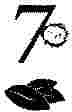 The years  took  all the fight out  ofJanie�s face.  For  a  while  shethought it was gone  from her soul.  No  matter what Jody did, she said nothing.  She had learned  how  to talk some and  leave some.  She was a rut in  the road.  Plenty of life beneath  the sur• face but it was kept beaten down  by the wheels. Sometimes  she stuck  out  into  the  future,   imagining  her  life  different  from what it was.  Rut  mostly  she  lived  between   her  hat and  her heels,  with  her  emotional disturbances  like shade  patterns in the  woods-c-come   and  gone  with the  sun.  She  got nothing from Jody except what  money  could  buy, and  she was giving away what she didn't value.Now and again she thought of a country road at sun-up and considered flight. To where? To what? Then  too she considered thirty-five is twice seventeen and nothing was the same at all."Maybe he ain't nothin',"' she cautioned herself, "but he is something in  my  mouth.   He's got tuh  be  else Ah  ain't  got nothin' tuh Jive for. Ah'll lie and say he is. If Ah don't, life won't be nothin'  but uh store and uh house."She didn't read books so she didn't know that she was the world and the heavens boiled down to a drop. Man attempting to climb to painless heights from his dung  hill.Their Byes Were Watching God   .. 77Then  one  day she sat  and  watched  the  shadow of herself going  about  tending  store  and  prostrating itself before  Jody, while all the time she herself sat under a shady tree with the wind blowing through her hair and her clothes. Somebody  near about making summertime out of lonesomeness.This was the first time it happened,  but after a while it got socommon she ceased to be surprised.  It was like a drug.  In a way it was good  because it reconciled  her to things. She got so she received all things with the stolidness of the earth which soaks up urine and perfume wirh the same indifference.One day she noticed  that Joe didn't sit down.  He just stoodin front of a chair and fell in it.  That made her look  at him all over.  Joe wasn't so young  as he used to be. There  was already something dead about  him. He didn't rear back in his knees any longer. He  squatted over his ankles when  he walked. That  still• ness at the  back of his neck.  His prosperous-looking  belly that used to thrust out so pugnaciously and intimidate  folks, sagged like a load suspended from his loins. It didn't seem to be a part of him anymore. Eyes a little absent too.Jody must have noticed  it  too.  Maybe, he had seen it longbefore Janie did, and had been fearing for her to see. Because he began to talk about her age all the time, as if he didn't want her to  stay  young  while  he  grew  old.  It was  always "You oughta throw  somethin'  over yo'  shoulders  befo'  you go outside.  You ain't no young  pullet no mo'. You'se uh ole hen now."  One day he called  her off the croquet grounds.  "Dar's somerhin'  for de young  folks,  Janie,  you  out  derc jumpin'  round  and won't  be able tuh  git  out de  bed  tnhmorrer."  If he  thought to  deceive her, he was wrong.  For the first time she could see a man's head naked  of its  skull.  Saw the  cunning  thoughts race in and out through   the  caves and  promontories of his mind  long  before they  darted  out of the  tunnel  of his mouth.  She  saw he  was78    • Zora  Neale Hurstonhurting inside  so  she  let  ir pass without  talking.  She just  mea•sured out a little time fur him and set ir aside ro wait.Ir gor robe terrible in the store. The more his back ached and his muscle dissolved into far and the far melted off his bones, the more fractious he became with Janie. Especially in the srore. The more people in there the more ridicule he poured over her body to point attention away from his own. So one day Steve Mixon wanted some chewing tobacco and Janie cur it wrong. She hated thar tobacco knife anyway. It worked very stiff. She fumbled with the thing  and cur way away from the mark. Mixon didn't mind. He held ir up for a joke to tease Janie a little."Looka  heah, Brother  Mayor, whur yo' wife done  took and done." Ir was cut comical, so everybody laughed at ir.  "Uh woman and uh knife-no kind of uh knife, don't b'long tuhgether." 'Ihere was some more good-natured laughter at the expense of women.Jody didn 'r laugh. He hurried across from the post office side and took the plug of tobacco  away from Mixon and cut it again. Cut it exactly on the mark and glared at Janie."I god amightyl A woman stay round uh store till she ger old as Methusalem  and  still can't cut a little  thing  like a plug of tobacco!  Don't stand dere  rollin'  yo' pop  eyes at me wi.d  yo' rump hangin' nearly ro yo' knees!"A big laugh started off in the store but people got to think• ing and stopped.  Ir was funny if you looked ar it right quick, but it gor pitiful if you thought about ir awhile. It was like somebody snatched  off parr of a woman's clothes while she wasn't looking and the streets were crowded. Then too, Janie took the middle of the floor to talk right into  Jody's  face,  and that was something thar hadn't been done  before."Srop mixin' up mah doings wid mah looks, Jody. When you gir through tellin' me how tuh cut uh plug uh tobacco, then you kin rell me whether  mah behind is on straight or not."Therr Eyes  Were Watching  God   • 79"Wha-whut's dat you say, Janie? You must be out yo' head." "Naw, Ah ain't oura mah head neither.""You must be. Talkin' any such language as dat.""You de one started talkin' under people's clothes. Not me." "Whut's de matter wid you, nohow? You ain't no young girlto  be  getrin'  all  insulted  'bout yo'  looks.  You ain't  no young courtiu' gal. You'se uh ole woman, nearly forty.""Yeah, Ah'm nearly forty and you'se already fifty. How come you can't talk about <lat sometimes instead of always pointin' at me?""T'ain't no use in gettin' all mad, Janie, 'cause Ah mention you ain't no young  gal no mo'. Nobody  in heah ain't lookin' for no wife outa yuh. Old as you is."=Naw, Ah ain't no young gal no mo' but den Ah ain't no old woman neither. Ah reckon Ah looks mah age too. But Ah'm uh woman  every inch of me, and Ah know it.  Dat's  uh whole  lot more'n you kin say. You big-bellies round here and put out a lot of brag,  but  'tain't  norhin'  to  it  but yo'  big voice.  Humph! Talk.in'  'bout me lookin' old! When you pull down yo' britches, you look lak de change uh life.""Great  God  from  Zion!" Sam Watson gasped.  "Y'all really playin' de dozens tuhnight.""Wha-whut's datyou said?" Joe challenged, hoping his earshad fooled him."You heard her, you ain't blind," Walter taunted."Ah ruther  be shot with tacks than tuh hear dat 'bout mah•self," Lige Moss commiserated.Then Joe Starks realized all the meanings and his vanity bled like a flood.  Janie had  robbed  him of his illusion  of irresistible maleness that all men cherish, which was terrible. The thing that Saul's daughter had done to David. But Janie had done worse, she had cast down his empty armor before men and they had laughed,80    • Zora Neak  Hurstonwould  keep  on laughing. When  he paraded  his possessions  here• after, they would  not consider  the two together.  They'd look with envy at the things and pity the man that owned  them. When he sat in judgment it would  be the  same. Good-for-norhing's like Dave and Lum  and Jim wouldn't change  place with him. For what can excuse  a  man  in  the  eyes  of other men   for  lack  of strength? Raggedy-behind squirts  of sixteen and seventeen would  be giving him their  merciless pity out of their  eyes while their mouths said something humble.  There  was  nothing to  do  in  life  anymore. Ambition  was useless.  And  the  cruel  deceit  of Janie! Making  all that show of humbleness and scorning  him all the time!  Laughing at him,  and now putting the  town  up to  do the  same. Joe Starks didn't know the words for all this, but he knew the feeling.  So he struck Janie with  all his might and drove her from the store.•8After that nV:JhtJody moved his things and slept in a room downstairs. He didn't really hate Janie, but he wanted  her to think so.  He had crawled off to lick his wounds.  They didn't talk too much  around the  store  either. Anybody  that didn't know would  have thought that  things  had  blown  over,  it  looked  so  quiet  and  peaceful around.  But the stillness was the sleep of swords.  So new thoughts had to he thought and new words said. She dldn 't want to live like that Why must Joe be so mad with her for making him look small when he did it to her all the rime?  Had  been doing it for  years. Well, if she must eat out  of a long-handled spoon,  she must.  Jody might  get over his mad  spell any time  at all and  begin  to act like somebody towards  her.Then  too  she noticed  how  baggy Joe was getting  all  over. Like bags hanging from an ironing board.  A linle sack hung from the  comers of his eyes and  rested  on  his  cheek-bones; a loose• filled bag  of feathers  hung from  his ears  and  rested  on  his neck beneath his chin. A sack of flabby something hung from his loins and rested on his thighs  when  he sat down.  But even these things were running down  like candle  grease  as time moved  on.He  made  new  alliances too.  People  he  never  bothered with one  way or  another now  seemed  to have his ear.  He  had  always82    • Zora Neale   Hurstonbeen scornful of root-doctors and all their kind, but now she saw a faker from over around Altamonte Springs, hanging  around  the place almost daily. Always talking in low tones when she came near, or hushed altogether. She didn't know that he was driven by a des• perate hope to appear the old-time body in her sight. She was sorry about the root-doctor because she feared that Joe was depending on the scoundrel to make him well when what he needed was a doctor, and a good one. She was worried about his not eating his meals, till she found out he was having old lady Davis to cook for him.  She knew that  she was  a much  better cook than  the  old woman, and cleaner about the kitchen. So she bought a beef-bone and made him some soup."Naw, thank you," he told her shortly. "Ah'm havin' uh hardenough  time tuh try and git well as it is."She was stunned  at first  and  hurt  afterwards.  So  she went straight to her bosom friend, Pheoby Watson, and told her about it. "'Ah'd  ruther   be dead  than  for  Jody  tuh  think  Ah'd hurt him,"  she sobbed to Pheoby.  "It ain't always been too pleasant,'cause you know how Joe worships de works of his own hands, hut God  in heben  knows Ah wouldn't do  one  thing  tuh  hurt nobody. It's too underhand and mean.""Janie, Ah though mayhe de thing would die down and younever would know nothln'  'bout  it,  but it's been singin'  round here ever since de big fuss in de store <lat Joe was 'fixed' and you wuz de one <lat did it.""Pheohy, for de longest time, Ah been feelin' dat somethin'set for still-bait, but dis is--is-oh Pheoby! Whut kin I do?" "You can't do nothin' but make out you don't know it.  It'stoo late fuh y'all tuh be splittin' up and gittin' divorce. Just g'wan hack home and set down on yo' royal diasticutis and say nothin'. Nobody  don't b'Iieve it nohow.""Tuh think Ah been wid Jody twenty yeahs and Ah just nowTheir Eyes Were Watching God   • 83got tuh  bear de name  uh poisonin'  him!  It's 'bout  to kill me, Pheoby. Sorrow dogged by sorrow is in mah heart.""Dat's  lie <lat  trashy nigger  <lat calls hisself uh two-headed doctor brought tuh 'im in order tuh git in wid Jody.  He seen he wuz sick-everybody  been knowin'  <lat fur de last longest, and den Ah reckon he heard y'all wuz kind of at variance, so dat wuz his chance.  Last summer da.t multiplied  cockroach wuz  round heah tryin' tuh sell gophers!""Pheoby, Ah don't even b'lieve Jody b'Iievc <lat lie. He ain't never took no stock in de mess. He just make out he b'Iicvc it ruh hurt me.  Ah'm  stone  dead  from  standin'  still  and  tryin'  tuh smile.'!She cried often in the weeks that followed. Joe got too weak to  look  after  things  and  took  to  his  bed.  But he  relentlessly refused to admit her to his sick room.  People came and went in the house. This one and that one came into her house with cov• ered plates of broth and other  sick-room dishes without taking the least notice of her as Joe's wife. People who never had known what it was to enter the gate of the Mayor's yard unless it were to do some menial job now  paraded  in and out as his confidants. They came to the store and ostentatiously looked over whatever she was doing and went back to report to him at the house.  Said things like "Mr.  Starks need somebody tuh sorta look out for 'im till he kin git on his feet again and look for hisself."But Jody was never to get on his feet again. Janie had Sam Watson to bring her the news from the sick room,  and when he told  her  how  things  were,  she  had  him  bring  a  doctor from Orlando without  giving Joe a chance to refuse, and without say• ing she sent for him."Just a matter of rime," the doctor told her. "When a man's kidneys stop working altogether, there is no way for him to live. He needed medical attention two yea.rs ago. Too late now."84   • Zora  Neale  HurstonSo Janie  began  to think of Death.  Death, that strange  being with  the  huge  square  toes who  lived way in the  West.  The  great one who lived in the  straight house  like a platform without sides to it, and without a roof.  What  need  has Death  for a cover, and what  winds  can blow  against  him?  He  stands  in his high  house that overlooks the world.  Stands watchful  and motionless all day with his sword drawn back, waiting  for the messenger to bid him come.  Been standing there before there was a where or a when or a then.  She was liable to find a feather from his wings lying in her yard  any day now.  She  was sad and  afraid too.  Poor  Jody!  He ought not to have to wrassle in there  by himself.  She sent Sam in to suggest a visit,  but Jody  said No.  These  medical  doctors wuz all right with the Godly  sick, but they didn't know  a thing  about a case like  his. He'd  be all right just  as soon  as the  two-headed man  found what had  been  buried  against him.  He wasn't going to die at all.  That was what he thought.  But Sam told her differ• ent, so she knew. And then ifhe hadn't, the next morning she was bound to know, for people  began  to gather in the big yard under the  palm  and  china-berry trees.  People   who  would   not   have dared  to foot the  place before crept in and  did not come  to  the house.  Just squatted under the  trees  and  waited.  Rumor, that wingless  bird, had shadowed over the town.She got up that morning 'With  the  firm determination to  go on  in  there and  have  a good  talk with  Jody.  But  she sat  a long time  with  the walls creeping in on her. Four walls squeezing her breath out. Fear  lest he depart while  she  sat trembling upstairs nerved her  and  she was inside  the  room  before she caught her breath.  She  didn't make  the  cheerful, casual  start that she  had thought out. Something stood like an oxen's foot on her tongue, and then too, Jody, no Joe, gave her a ferocious look. A look with all the  unthinkable  coldness  of outer  space.  She  must talk  to  a man who was ten immensities away.Their Eyes Were Watchmg  God   • 85He  was lying on his side facing  the  door  like he was expect• ing somebody or something. A sort of changing look on his face. Weak-looking bur  sharp-pointed about the  eyes.  Through the thin  counterpane she could  see what was left of his belly huddled before him on the  bed like some  helpless thing  seeking  shelter.The  half-washed bedclothes hurt her pride  for Jody. He  had always been  so dean."Whut you doin' in heah,  Janid""Come tuh  see 'bout you  and how you wuz makin' our."He gave a deep-growling sound  like a hog dying down  in the swamp and trying to drive off disturbance.  "Ah come  in heah tuh git shet uh you but look lak 'tain't doin' me no good.  G'wa.n out. Ah needs  tuh rest."=Naw, Jody,Ah come  in heah  tuh talk widja andAh'm goin•tuh  do it too.  Ir's for both of our sakes Ah'm talkin'."He gave another ground grumble  and cased over on his back. "Jody,  maybe Ah ain't  been  sich  uh good  wife  tuh  you,  butJody-""Dar's 'cause you ain't got de right feelin' for nobody. You oughter  have some sympathy 'bout yo'self You ain't no hog.""But, Jody, Ah meant tub be awful nice.""Much  as Ah done  fuh yuh. Holdin' me up ruh scorn. No sympathy!""Naw, Jody, it wasn't because Ah didn't have no sympathy. Ah had uh lavish uh dat.  Ah just didn't never git no chance tuh use none ofit. You wouldn't let me.""Dat's right, blame everything on me. Ah wouldn't let youshow no feelin'! When, Janie, dat's all Ah ever wanted or desired. Now you come blamin' me!"'"Tain't  dat, Jody.  Ah ain't  here  tuh  blame nobody.  Ah'm just tryin' tuh make you know what kinda person Ah is befo' it's too late."86    • Zora Neale  Hurston"Too late?" he whispered.His eyes buckled in a vacant-mouthed terror and she saw the awful surprise in his face and answered it."Yeah, Jody, don't keer whut <lat multiplied  cockroach told yuh tuh git yo' money, you got tuh die, and yuh can't live."A deep sob came out of Jody's weak frame. It was like beat• ing a bass drum  in a hen-house. Then it rose high like pulling in a trombone."Janie! Janie! don't tell me Ah got tub die, and Ah ain't usedtub tbinkin' 'bout it.""'Tain't really no need of you dying, Jody, if you had of---dc doctor-but it don't do no good bringin' <lat up now. Dat's just whut Ah wants tuh say, Jody. You wouldn't listen. You done lived wid me for twenty years and you don't half know me atall.  And you could have but you was so busy worshippin' de works ofyo' own hands, and cuffin' folks around  in their minds till you didn't see uh whole heap uh things yuh could have.""Leave heah, Janie. Don't come hcah-""Ah knowed you wasn't gointuh lissen tub me. You changes everything   but  nothin'  don't  change  you-not  even  death. But Ah ain't goin'  outa here and Ah ain't gointuh hush.  Naw, you  gointuh listen tub  me one  time  befo' you  die.  Have  yo' way all yo'  life,  trample  and  mash down and  then  die ruther than  tuh  let  yo'self heah  'bout  it.  Listen,  Jody,  you  ain't  de Jody ah run  off down  de road wid. You'se whut's left after he died. Ah run off tub keep house wid you in uh wonderful way. But you  wasn't satisfied  wid  me  de  way Ah  was.  Naw!  Mah own  mind  had  tuh  be  squeezed and  crowded  out tub  make room  for yours in me.""Shut up! Ah wish thunder and lightnin' would kill yuh!" "Ah know it. And now you got tuh die tub find out dat yougot tub pacify somebody  besides yo'self if you wants any love andTheir Eyes Were Watching God    41,  87any sympathy in dis world.  You ain't tried tuh pacify nobody but yo'sclf Too busy listening tuh yo' own big voice.""All dis tearin' down talk!" Jody whispered with sweat glob•ules forming all over his face and arms.  "Git outa heah!""All dis bowin' down, all dis obedience under yo' voice-<lat ain't whut Ah rushed off down de road tuh find out about you." A sound of strife in Jody's throat, but his eyes stared unwill• ingly into a comer of the room so Janie knew the futile fight was not with her. The icy sword of the square-toed one had cutoff his breath  and  left  his hands  in  a  pose of agonizing  protest.  Janie gave them peace on his breast, then she studied his dead face fora long time."Dis sitrin' in de rulin' chair is been hard on Jody," she mut• tered out loud. She was full of pity for the first time in years. Jody had been hard on her and others, but life had mishandled him too. Poor  Joe!  Maybe if she had  known  some  other way to try,  she might have made his face different. But what that other '\Va.Y could be, she had no idea.  She thought back and forth about what had happened  in  the making of a voice  out of a man.  Then  thought about herself. Years ago, she had told her girl self to wait for her in the looking glass.  It had been a long rime since she had remem• bered. Perhaps she'd better look. She went over to the dresser and looked hard at her skin and features. The young girl was gone, buta handsome woman had taken her place. She tore off the kerchief from her head and let down  her plentiful hair.  The weight, the length, the glory was there. She took careful srcck of herself, then combed her hair and tied it back up again. Then she starched and ironed her face, forming it into just what people wanted to see, and opened  up the window and cried, "Come  heah people!  Jody is dead. Mah husband is gone from me."•9Joe}funeral was thefines:t thing Orange County had ever seen with Negro  eyes.  The motor  hearse, the Cadillac and Buick carriages; Dr. Henderson there in his Lincoln; the hosts from far and wide. Then again the gold and red and purple, the gloat and glamor of the secret orders,  each with irs insinuations of power  and glory undreamed of by the  uninitiated.  People  on  farm  horses  and mules; babies riding astride  of brothers'  and sisters'  backs.  The Elks band ranked  at the  church  door  and playing  "Safe in the Anns of Iesus" with such a dominant drum  rhythm that it could be stepped off smartly by the long line as it filed inside. The Lit• tle Emperor  of the cross-roads was leaving Orange County  as he had come-with the out-stretched hand of power.Janie starched and ironed her face and came set in the funeral behind  her veil. It was like a wall of stone and steel. The funeral was going on  outside.  All things  concerning  death  and  burial were said and  done.  Finish.  End.  Nevermore.   Darkness.  Deep hole. Dissolution.  Eternity. Weeping and wailing outside.  Inside the expensive black folds were resurrection and life. She did not reach  outside  for anything,  nor  did  the  things  of death  reach inside to disturb her calm. She sent her face to Joe's funeral, and herself went rollicking  with  the  springtime  across  the  world.Their Eyes Were Watching  God   • 89After a while the people finished their celebration  and Janie went on home.Before  she slept  that night  she  burnt  up  every one  of her head rags and went about the house next morning  with her hair in one  thick braid swinging well below her waist.  That was the only change people saw in her. She kept the store in the same way except  of evenings  she  sat  on the  porch  and listened  and  sent Hezekiah in to wait on late custom. She saw no reason to rush at changing things around. She would have the rest of her life to do as she pleased.Most  of the  day she  was at the  store,  but at night she was there  in  the  big house  and  sometimes it creaked  and  cried aU night under the weight of lonesomeness. Then she'd lie awake in bed  asking  lonesomeness  some  questions.  She  asked  if  she wanted to leave and go back where she had come from and try to find  her mother.  Maybe tend her grandmother's grave. Sort of look over the  old stamping ground  generally.  Digging around inside  of herself like that she  found  that she  had no interest in that seldom-seen  mother  at all. She hated her grandmother and had hidden it from herself all these years under a cloak of pity, She had been getting  ready for her great journey to the horizons in search of people; it was important to all the world that she should find them and they find her. But she had been whipped like a cur dog, and run off down a back road after things. It was all accord• ing to the way you see things. Some people could look at a mud• puddle and see an ocean with ships.  But Nanny belonged  to that other kind that loved to deal in scraps. Here Nanny had taken the biggest thing God ever made, the horizon-for no matter  how far a  person  can go  the  horizon  is  still way beyond  you-and pinched  it in  to such a little  bit  of a thing that she  could  tie it about  her granddaughter's neck tight enough  to choke her. She hated the old woman who had twisted her so in the name oflove.90    0, Zora Neale  HurstonMost humans  didn't love one another  nohow,  and this mislove was so strong that even common  blood couldn't overcome it all the time. She had found a jewel down inside herself and she had wanted to walk where people could sec her and gleam it around. But she had been set in the market-place to sell. Been set for still• bait.  When God had  made The Man, he made him out of stuff that sung all the time and glittered all over. 'Then after that some angels got jealous and chopped him into  millions of pieces,  but still he glittered and hummed. So they beat him down to nothing but sparks but each little spark had a shine and a song. So they covered each one over with mud. And the lonesomeness in the sparks make them hunt for one another,  but the mud is deaf and dumb.  Like all the other  tumbling mud-balls, Janie had tried to show her shine.Janie found out very soon that her widowhood and property was a great  challenge in South Florida.  Before Jody  had  been dead a month,  she noticed  how often men who had never been intimates of Joe, drove  considerable  distances to  ask after her welfare and offer their services as advisor."Uh woman  by herselfls uh pitiful thing,"  she was told over and again.  "Dey needs aid and assistance. God never meant 'em tuh try tub stand by theirselves. You ain't been used tuh knock:in' round  and  <loin'  fuh yo'self,  Mis'  Starks.  You been well  taken keer of, you needs uh man."Janie laughed at all these well-wishers because she knew that they knew plenty of women alone; that she was not the first one they had ever seen.  But most of the others were poor.  Besides she liked being lonesome for a change. This freedom feeling was fine. These men  didn't  represent  a thing she wanted  to know about. She had already experienced them through  Logan and Joe. She felt like slapping some of them for sitting around grinning at her like a pack of chessy cats, trying to make out they looked like love.Their Eyes  Were  Watching  God   .IJI,   91Ike Green sat on her case seriously one evening on the store porch when he was lucky enough  ro catch her alone."You  wants be keerful  'bout who  you  marry,  Mis'  Starks. Dese strange men runnin' heah tryin' tuh take advantage ofyo' condition.""Marry!" Janie almost screamed.  "Joe ain't had time tuh gitcold yet. Ah ain't even give marryin' de first thought.""But you will. You'se  too young  uh  'oman  tuh stay single, and you'se too  pretty for de mens tuh  leave yuh alone. You'se bound  tuh marry.""Ah hope  not. Ah mean,  at dis present time it don't come befo'  me.  Joe  ain't  been  dead  two  months.  Ain't got settled down in his grave."=Dat's whut you say now,  but  two  months  mo'  and you'llsing another  tune. Den you want tuh be keerful. Womenfolks is easy taken  advantage of You know what tuh  let none  uh dese stray niggers dat's settin' round  heah git de inside track on yuh. Thcy's jcs lak uh pack uh bawgs, when  dey sec uh fu11  trough. Whut yuh needs is uh man dat yuh done lived uhround and know all about tuh sort of manage yo' things fuh yuh and ginerally do round."Janie  jumped upon  her feet.  "Lawd,  Ike  Green,  you'sc  uhcase! Dis subjick you bringin' up ain't fit tuh be talked about at all. Lemme go inside and help Hezekiah  weigh up dat barrel uh sugar <lat just come in." She rushed on inside the store and whis• pered  to  Hezekiah,   "Ah'm gone  tuh de house.  Lemme  know when dat ale pee-de-bed  is gone and Ah'll be right back."Six  months  of wearing black passed and not one suitor had ever gained the house porch.  Janie talked and laughed in the store at times, but never seemed to want to go further. She was happy except for the store. She knew by her head that she was absolute owner, but it always seemed to her that she was still clerking fur92    • Zora Neale  HurstonJoe and  that soon  he would  come  i.n and  find something wrong that she had done.  She almost  apologized  to the  tenants  the first time  she collected the  rents. Felt like a usurper. But she hid that feeling by sending  Hezekiah who was the best imitation ofJoc that his seventeen years could  make.  He  had  even  taken  to  smoking, and smoking  cigars, since Joe's death  and tried to bite 'cm tight in one side of his mouth like Joe. Every chance he got he was reared back in Joe's swivel chair trying  to thrust out his lean  belly into a paunch. She'd laugh quietly at his no-harm posing and pretend she didn't see it. One day as she came in the back door  of the store she heard him bawling at Tripp  Crawford, "Naw  indeed,  we can't do nothin' uh de kind! I god,  you ain't paid for dem  last rations you done  et up.  I god,  you won't git no  mo'  oura di'>  store  than you got money  tub pay  for.  I  god,  dis  ain't Gimme,  Florida,  dis is Eatonville." Another time  she overheard him  using Joe's favorite expression  for  pointing  out the  differences  between  himself  and the  careless-living,  mouthy town.  "Ah'm an  educated man,  Ah keep  mah  arrangements in mah  hand'>." She laughed  outright at that.  His acting  didn't hurt nobody and she wouldn't know what to do without him.  He sensed that and came· to treat her like baby• sister, asifto say "You poor little thing, give it to big brother. He'll fix it for you."  His  sense  of ownership   made  him  honest   too, except for  an occasional jaw-breaker,  or a packet  of sen-sen.  The sen-sen was to let on to the other boys and the pullet-size girls that he had a liquor  breath  to cover.  This business of managing  stores and women store-owners was trying on a man's nerves.  He needed a drink of liquor now and then  to keep up.When  Janie emerged  into her mourning white, she had hosts of admirers in and out of town.  Everything open  and frank.  Men of property too among the crowd, but nobody seemed  to get any further than  the  store.  She was always too  busy to  take them  to the  house  to entertain. They  were  all so respectful  and stiff withTheir  Eyes  Were Watching  God   • 93her, that she  might have been  the  Empress of Japan.  They felt that it was not fitting to mention  desire to the widow of Joseph Starks. You spoke of honor and respect. And all that they said and did was refracted by her inattention and shot off towards the rim• bones of nothing. She and Pheoby Watson visited back and forth and once in awhile sat around  the Jakes and fished. She was just basking  in  freedom  for  the  most  part without  the  need  for thought. A Sanford undertaker was pressing his cause through Pheoby,  and  Janie was listening pleasantly but undisturbed.  It might be nice to marry him, at that.  No hurry.  Such things take rime to think about, or rather she pretended to Pheoby that that was what she was doing."'Tain't  dat Ah worries  over Joe's  death,  Pheoby.  Ah jus' loves dis freedom.""Sh-sh-sh!  Don't let  nobody  hear you say dat,  Janie.  Folks will say you ain't sorry he's gone.""Let  'em  say whut  dey wants tub,  Pheoby.  To my think.in'mourning oughtn't tuh last no 1onger'n grief."1•0One day Hezekiah asked offfrom work to go offwith the bait team. Janie told him not  to hurry back. She could dose up  the store herself this once. He cautioned  her about the catches on the win• dows and doors and swaggered off to Winter Park.Business was dull  all day, because  numbers  of people  had gone  to  the  game.  She decided  to  dose  early,  because  it was hardly worth  the  trouble  of keeping open  on an afternoon like this.  She had set six o'clock as her limit.At five-thirty a tall man came into the place.  Janie was lean• ing on the  counter making  aimless pencil marks on  a piece of wrapping paper,  She  knew  she didn't know  his name,  but he looked familiar."Good  evenin', Mis' Starks," he said with a sly grin as if they had a good joke together.  She was in favor of the story that was making him laugh before she even heard it."Good  evenin'," she  answered  pleasantly.  "You got  all de advantage 'cause Ah don't know yo' name.""People wouldn't know me lak dey would you.""Ah guess standin' in uh store do make uh person git tuh beknown in de vicinity.  Look lak Ah seen you somewhere.""Oh, Ah don't  live no  further  than  Orlandah.  Ah'm  easyTheir Eyes Were Watching  God   • 95tuh see on Church  Street most any day or night. You got any smokin' tobacco!"She opened  the glass case. "What kind!" "Camels."She  handed  over  the  cigarettes  and  took  the  money.  Hebroke the pack and thrust one between his full, purple lips. "You got a lil piece uh fire over dere, lady?"They both laughed and she handed him two kitchen matchesout of a box for that purpose.  It was time for him to go but he didn't.  He  leaned  on  the  counter with  one  elbow  and  cold• cocked her a look."Why ain't you at de ball game, too? Everybody else is dcre.""Well, Ah see somebody else besides me ain't dere. Ah just sold some cigarettes."  They laughed again."Dar's 'cause Ah'm dumb. Ah got de thing all mixed up. Ahthought de game was gointuh be out at Hungerford. So Ah got uh ride tuh  'Where  dis road  turns  off from  de Dixie Highway and walked over here and then Ah find out de game is in Winter Park."That was funny to both of them too."So what you  goinruh  do  now?  All de cars in Eatonville  is gone.""How  about playin' you some checkers? You looks hard tuhbeat.""Ah is, 'cause Ah can't play uh lick." "You don't cherish de game, then?""Yes, Ah do, and then agin Ah don't know whether Ah do or not, 'cause nobody ain't never showed me how.""Dis  is  de last day for dat excuse. You got uh board roundheah?""Yes indeed. De men folks treasures de game round heah. Ah just ain't never learnt how."He  set it  up  and  began to show  her and she found  herself96   • Zora  Neale  Hurstonglowing inside. Somebody wanted her to play. Somebody thought it natural for her to play. That was even nice. She looked him over and got little thrills from every one of his good points. Those full, lazy eyes with the lashes curling sharply away like drawn scimitars. The lean, over-padded shoulders and narrow waist. Even nice!He  was jumping her king! She screamed in protest against losing the king she had had such  a hard time acquiring.  Before she knew it she had grabbed  his hand to stop him. He struggled gallantly  to  free  himself.  That  is  he  struggled,  but  not  hard enough  to wrench a lady's :fingers."Ah got uh right tuh take it. You left it right in mah way." "Yeah, but Ah wuz lookin' off when you went and stuck yo'men right up next tuh mine. No fair!""You ain't supposed tuh look off, Mis' Starks. It's de biggest part uh de game tuh watch out! Leave go mah hand.""No  suh! Not mah king. You kin take another  one,  but not dat one."They scrambled and upset the board and laughed at that. "Anyhow it's time for uh Coca-Cola," he said. "Ah'll cometeach yuh some mo' another  time.""It's  all  right  tuh  come  teach  me,  but don't  come  tuh cheat me.""Yuh can't beat uh woman.  Dey jes won't stand fob it. But Ah'll come teach yuh agin. You gointuh be uh good player too, after while.""You reckon so? Jody useter tell me Ah never would learn. It wuz too heavy fuh mah brains.""Folks is playin'  it wid sense and folks  is playin'  it without.But you got good meat on yo' head. You'll learn. Have uh cooldrink on me.""Oh   all  right,  thank  yuh.  Got  plenty  cold  ones  tuhday. Nobody ain't been heah tub buy none. All gone off tuh de game."Their Eyes Were Watching  God    • 97"You oughta be at de next game. 'Tain't no use in you stayin' heah if everybody else is gone. You don't buy from yo'self, do yuh'" "You  crazy  thing!   'Course   Ah  don't.   But  Ah'm  worried'bout you uh little.""How  come) 'Fraid Ah ain't gointuh  pay fuh dese drinks?" "Aw naw!  How you gointuh git back homei'""Wait round  hcah  fuh a car.  If none  don't come,  Ah got good shoe leather.  "Iain"t but scben miles no how. Ah could walk dat in no time.  Easy,""If it wuz me, Ah'd wait on uh train. Seben miles is uh kindalong walk.""It would be for you, 'cause you ain't used to it. ButAh'm seen women walk further'n dat. You could too, if yuh had it tuh do.""Maybe  so, but Ah'll ride de train  long as Ah got railroad fare.""Ah don't need no pocket-full uh money to ride de train lakuh woman. When Ah takes uh notion  Ah rides anyhow-money or no money.""Now  ain't  you somethin'!  Mr.  er--er-You  never  did tellme whut yo' name wuz.""Ah sho  didn't.  Wuzn 't  expectin'  fuh it to be needed.  De name  mah  mama  gimme is Vergible Woods.  Dey calls me Tea Cake for short.""Tea Cake! So you sweet as all dat?" She laughed and he gaveher a little cut-eye look to get her meaning."Ah may be guilty. You better try me and see."She did something halfway between a laugh and a frown and he set his hat on straight."B'Iieve Ah done cut uh hawg, so Ah guess Ah better ketch air."  He  made an elaborate act of tipping  to the door  stealthily. Then  looked  back at her with  an irresistible  grin on  his face. Janie burst out laughing .in spite of herself.  "You crazy thing!"98   • Zora  Neale  HurstonHe turned  and threw his hat at her feet.  "If she don't throw it at me, Ah'll take a chance  on  comin'  back,"  he announced, making gestures  to indicate he was hidden  behind  a  post.  She picked up the hat and threw it after him 'With a laugh. "Even if she had uh brick she couldn't hurt yuh wid it," he said to an invisible companion. "De lady can't throw." He gestured  to his compan• ion, stepped out  from behind  the  imaginary lamp post, set his coat and hat and strolled back to where Janie was as if he had just come in the store."Evenin', .Mis' Starks.  Could yuh lemme have uh pound  uhknuckle puddin" till Saturday? Ah 'm sho tuh pay yuh then." "You needs ten pounds,  Mr. Tea Cake. Ah'll let yuh have allAh got and you needn't bother  'bout payin' it back."They joked  and went on  till the people  began  to come  in. Then he took a seat and made talk and laughter with the rest until closing time. When everyone else had left he said, "Ah reckon Ah done  ovcr-laycd mah leavin' time, but Ah figgured you needed somebody tuh help yuh shut up de place. Since nobody else ain't round heah, maybe Ah kin git de job.""Thankyuh, Mr. Tea Cake.  It is kinda strainin' fuh me." "Who  ever heard  of uh  teacake bein'  called  Mister!  If youwanta be real hightoned and call me Mr. Woods, dat's de way you feel about it.  If yuh wants tuh be uh lil friendJy and call me Tea Cake, dat would  be real nice." He was closing and bolting 'Win• dows all the time he talked."All right, then.  Thank yuh, Tea Cake. How's dat!""Jes lak uh lil girl wid her Easter dress on. Even nice!" He locked the door and shook it to be sure and handed  her the key. "Come  on now, Ah'll  see yuh inside yo'  door  and git on down de Dixie."• A beating with the fist.Their Eyes Were  Watching  God     • 99Janie was halfway down  the palm-lined  walk before she had a thought for her  safety. Maybe  this strange  man was up to  some• thing! But  it was no place to  show her fear there  in the  darkness between  the  house  and  the  store.  He  had  hold  of her  arm  too. Then  in a moment it was gone.  Tea Cake wasn't strange.  Seemed as if she had known  him aJ1  her life.  Look  how she had  been  able to talk with him right off He tipped his hat at the door  and was off with the briefest good  night.So she sat on the  porch  and watched  the moon rise.  Soon  itsamber  fluid was drenching the  earth, and quenching the  thirst of the day.11Janie wanted to ask Hezekiah about Tea Cake,  but she was afraid he might misunderstand her and think she was interested. In the first place he looked too young  for her. Must be around  twenty• five and here she was around  forty. Then again he didn't look like he had too much.  Maybe he was hanging  around  to get in with her and strip her of all that she had. Just as well if she never saw him again. He was probably the kind of man who lived with var• ious women  but never married. Fact is, she decided to treat him so cold ifhe ever did foot the place that he'd be sure not to come hanging  around  there again.He waited a week exactly to come  back for Janie's snub.  It was early in the afternoon  and she and Hezekiah  were alone. She heard  somebody humming  like they were feeling for pitch and looked  towards the door. Tea Cake stood there  mimicking the tuning of a guitar. He frowned and struggled with the pegs of his imaginary  instrument watching  her out of the corner  of his eye with that secret joke playing over his face. Finally she smiled and he sung  middle C, put his guitar under  his arm and walked on back to where she was."Evenin',  folks. Thought y'all might lak uh  lil  music  thisevenin' so Ah brought long mah box."Their Eyes Were Watching  God   • 101"Crazy thing!" Janie commented,  beaming out with light. He  acknowledged the compliment with a smile and sat downon a box. "Anybody have uh Coca-Cola wid me?""Ah just had one," Janie temporized with her conscience. "It'll  hafi:er be done  all over agin,  Mis' Starks.""How  come!"=Cause it wasn't done  right dat time.  'Kiah  bring  us two bottles from  de bottom uh de box.""How you  been  makin'  out since  Ah  seen  yuh  last,  TeaCake?""Can't kick. Could  be worse.  Made  four days dis week  and got de pay in  mah pocket.""We got a rich man round here, then.  Buyin' passenger trainsuh battleships this week?"""Which one do you want?  It all depends on you.""Oh, ifyou'se treatin' me tuh it, Ah b'Iieve Ah'll take de pas•senger train.  If it blow up Ah'll still be on land.""Choose  de battleship if dat's whut you really want. Ah know where one is right now.  Seen one round  Key West de other day.""How you gointuh git it?""Ah shucks. dem Admirals  is  always ole folks. Can't no ole man stop me from gittin' no ship for yuh if dat's whut you want, Ah'd git dat ship out from under him so slick till he'd be walkin' de water lak ole Peter befo' he knowed it."They played away the evening again. Everybody was surprised at Janie playing checkers but  they liked it.  Three  or four  stood behind her and coached her moves and generally made merry with her in a restrained way. Finally everybody went home but Tea Cake, "You kin dose up,  'Kiah,"  Janie said.  "Think  Ah'll  g'wanhome."Tea Cake fell in beside her and mounted the porch this time.So she offered  him  a seat and  they made  a lot oflaughter out of102    • Zora Neale   Hurstonnothing. Near eleven o'clock she remembered a piece of pound cake she had put away.  Tea Cake went out to the lemon  tree at the corner of the kitchen and picked some lemons and squeezed them for her.  So they had lemonade too."Moon's too prettyfuh anybody tuh be sieepin' it away," TeaCake said after they had washed up the plates and glasses.  "Lessus gofishin'.""Fishin'? Dis time uh night?""Unhhunh, fishin'.  Ah know  where  de  bream  Ls   beddin'. Seen 'em when Ah come round  de lake dis evenin'. Where's yo' fishin' poles?  Less go set on de lake."It was so crazy digging worms by lamp light and setting out for Lake Sabelia after midnight that she felt like a child breaking rules.  That's what made Janie  like it.  They caught two or three and got home just before day. Then she had to smuggle Tea Cake out by the back gate and that made it seem like some great secret she was keeping from the town."Mis' Janie," Hezekiah began sullenly next day, "you oughtn't'low der Tea Cake tuh be walkin' tuh de house wid yuh. Ah'!l go wid yuh mahself after dis, if you'se skeered.""What's de matter wid  Tea  Cake, 'Kiah?  Is he uh thief uh somethin'?""Ah ain't never heard nobody say he stole norbin'.""Is  he bad  'bout totin' pistols and  knives tuh  hurt people wid?""Dey don't say he ever cut nobody or shot nobody neither." "Well,  Ls  he-he-is  he got uh  wife  or something lak. dat?Not dar it's any uh mah business." She held her breath  for the answer."No'm.  And nobody  wouldn't  marry Tea  Cake tuh  starve tuh death lessen it's somebody jes lak him-c-ain'r used to nothin'.'Course  he  always keep  hisself in  changin'  clothes.  Dat long-Their Eyes Were  Watching  God   • 103legged Tea Cake ain't got doodly squat. He ain't got no business makin' hissef familiar wid nobody lak you. Ah said Ah wuz goin' to tell yuh so yuh could know.""Oh  dar's all right, Hezekiah. Thank yuh mighty much." The next night  when  she  mounted her steps Tea  Cake wasthere before her, sitting on the porch in the dark. He had a stringof fresh-caught trout for a present."Ah'll clean 'em, you fry 'em and let's eat,"  he said with the assurance of not being refused.  They went out into  the kitchen and  fixed up the  hot fish and  corn muffins and ate.  Then  Tea Cake went to the  piano without so much  as asking and began playing blues and singing, and throwing  grins over his shoulder. The sounds lulled Janie to soft slumber and she woke up with Tea Cake combing  her  hair and  scratching the  dandruff from  her scalp. It made her more comfortable and drowsy."Tea Cake, where you git uh comb from ruh be combin' mahhair wid?""Ah brought it wid me. Come prepared tuh lay mah hands on it tuhnight.""Why, Tea Cake? Whut good do combin'  mah hair do you?It's mah comfortable, not yourn.""It's mine too. Ah ain't been sleepin' so good for more'n uh week cause Ah been wishin' so bad tuh git mah hands in yo' hair. It's so pretty. It feels jus' lak underneath uh dove's wing next to mah face.""Umph! You'se mighty easy satisfied.  Ah been had dis samehair next tuh mah face ever since Ah cried de fust time, and 'tain't never gimme me no thrill.""Ah tell you lak you told me-you'se mighty hard tub satisfy.Ah betcha dem lips don't satisfy yuh neither.""Dat's right, Tea Cake. They's dere and Ah make use of'em whenever it's necessary, but norhin' special tuh me."104    • Zor.i  Neale   Hurston"Umph! umph! umphl  Ah betcha you don't never go ruh de lookin' glass and enjoy yo' eyes yo'self. You lets other folks git all de enjoyment out of 'cm 'thout takin' in any of it yo'self.""Naw, Ah never gazes at 'em in de lookin'  glass.  If anybody else gits any pleasure out of'em Ah ain't been told about it.""See dat? You'se got de world in uh jug and make out you don't know it. Rut Ah'm glad tuh be de one tuh tell yuh.""Ah guess you done  told plenty women all about it.""Ah'm de Apostle Paul tuh de Gentiles. Ah tells 'em and then agin Ah shows 'em.""Ah thought so." She yawned and made to get up from the sofa, "You done got me so sleepy wid yo' head-scrarchin' Ah kin hardly make it tuh de bed." She stood up at once, collecting her hair.  He sat still."Naw, you ain't sleepy, Mis' Janie. You jus' want me tuh go. You figger Ah'm uh rounder and uh pimp and you done wasted too much time talkin' wid me.""Why, Tea Cake! Wlmt ever put dat notion  in yo' head?" "De way you looked at me when Ah said whut Ah did. Yo'face skeered me so bad till mah whiskers drawed up.""Ah ain't got no business bein'  mad at nothin' you do and say. You got it all wrong. Ah ain't mad atall.""Ah know it and dat's what puts de shamery on me. You'se jus' disgusted wid me. Yo' face ius' left here and went off somewhere else. Naw, you ain't mad wid me. Ah be glad if you was,  'cause then  Ah  might do somethin'  tuh  please yuh.  Rut lak it is-""Mah  likes  and dislikes ought not  tuh  make no difference wid you, Tea Cake. Dat's fuh yo' lady friend. Ah'm jus' uh some• time friend uh yourn."Janie walked towards the stairway slowly, and Tea Cake sat where he was, as ifhe had frozen to his seat, in fear that once heTheir Eyes Were Watching  God   • 105got up, he'd never get  back in it again. He swallowed hard and looked at her walk away."Ah  didn't  aim ruh let on  tuh  yuh 'bout it, leastways not right away, but Ah ruther  be shot wid tacks than fuh you tuh act wid me lak you is right now. You got me in de go-long."At the newel post Janie whirled around and for the space of a thought she was lit up like a transfiguration. Her  next thought brought her crashing  down. He's  just saying anything  for  the time  being,  feeling he's  got  me  so  I'll  b'lieve him.  The  next thought buried her under  tons of cold  futility.  He's trading  on being younger  than me. Getting ready to laugh at me for an old fool. But oh, what wouldn't I give to be twelve years younger so I could b'lieve him!"'Aw, Tea Cake, you just say d.at tuhnight because de fish and corn  bread  tasted  sort  of good.  Tomorrow yo'  mind  would change.""Naw, it wouldn't neither. Ah know better.""Anyhow from what you told me when we wuz back dere in de kitchen Ah'm nearly twelve years older than you.""Ah done thought all about dat and tried tuh struggle aginstit,  but it don't do me no good.  De thought uh mah youngness don't satisfy me lak yo' presence do.""It makes uh whole heap uh difference wid most folks, TeaCake.""Things  lak dat  got uh whole  lot tuh  do wid  convenience, but it ain't got nothin' tuh do wid love.""Well, Ah  love  tuh find  out  whut you  think after sun-up tomorrow. Dis is jus' yo' night thought.""You got yo'  ideas  and Ah got mine. Ah got uh dollar dat says you'se wrong.  But Ah reckon  you don't bet  money, nei• ther.""Ah never have done it so fur. But as de old folks always say,106    • Zora Neale  HurstonAh'm born but Ah ain't dead. No tellin' whur Ah'm liable ruh do yet."He  got up  suddenly  and  took  his hat.  "Good  night,  Mis'Janie.  Look lak we done  run  our conversation  from grass roots tuh pine trees. G'bye." He almost ran out of the door.Janie hung  over the newel post thinking  so long that she all but went to sleep there.  However, before she went to  bed  she took a good look at her mouth, eyes and hair.All next  day in the  house  and  store  she thought resistingthoughts  about Tea  Cake. She even ridiculed him in  her mind and was a little  ashamed  of the association.  But  every hour or two  the  battle  had  to be  fought all over  again.  She  couldn't make him look just like any other man to her. He looked like the love  thoughts of women.  He  could  be a bee to a blossom-a pear tree blossom in the spring.  He seemed to be crushing scent out of the  world with  his footsteps.  Crushing  aromatic herbs with  every  step  he  took.  Spices  hung about  him.  He  was a glance from God.So he didn't come that night and  she laid in bed and pre• tended  to think scornfully of him. "Bet he's hangin' round some jook or 'nether. Glad Ah treated him cold. Whut do Ah want wid some  trashy  nigger  out  de  streets!  Bet  he's  livin'  wid  some woman  or  'nether and  takin' me for uh  fool.  Glad Ah caught mahself in time."  She tried to console herself thar way.The  next  morning   she  awoke  hearing  a  knocking  on  the front door and found Tea Cake there."Hello,  .Mis' Janie, Ah hope Ah woke you up.""You sho did, Tea Cake. Come in and rest yo' hat. Whut you<loin' out so soon dis moruin?""Thought Ah'd try  tuh  git heah soon  enough  tuh  tell yuh mah daytime thoughts. Ah see yuh needs tuh know mah daytime feelings. Ah can't sense yuh intuh it at night."Their Eyes Wc:re  Watching God   • 107"You crazy thing!  Is dar whut you  come  here  for  at day•break?""Sho is.  You needs tellin'  and showin',  and  dat's whut Ah'm<loin'. Ah picked some strawberries too, Ah figgered you might like." "Tea  Cake, Ah 'dare  Ah don't  know whut ruh make outayou. You'se so crazy. You better lemme fix you some breakfast.""Ain't got time.  Ah got uh job uh work.  Gottuh be back inOrlandah at eight o'clock.  See yuh later, tell you straighter."He bolted down the walk and was gone. But that night when she left the store, he was stretched out in the hammock  on the porch with his hat over his face  pretending  to sleep.  She called him. He pretended not to hear.  He snored louder.  She went tothe hammock  to shake him and he s�ized and pulled her in withhim. After a little, she let him adjust her in his arms and laid there for a while."Tea  Cake,  Ah don't  know  'bout you,  but Ah'm  hongry,come on let's eat some supper."They went inside and their laughter rang out first from the kitchen and all over the house.Janie awoke next morning by feeling Tea Cake almost kissingher breath away.  Holding her and caressing her as if he feared she might escape his grasp and fly away. Then he must dress hurriedly and  get  to  his job  on  time.  He wouldn't let her  get him  any breakfast at all. He wanted her to get her rest. He made her stay where  she was.  In her heart she wanted  to get his breakfast for him.  Rut she stayed in bed long after he was gone.So much had been breathed  out by the pores that Tea Cake still was there.  She could fed him and almost see him bucking around  the  room  in  the upper  air.  After a long  time of passive happiness, she got up and opened  the window and let Tea Cake leap forth and mount  to the sky on a wind.  That was the begin• ning of things.108    • Zora Neale  HurstonIn the cool of the afternoon  the fiend from hell specially senr to lovers arrived at Janie's ear. Doubt. All the fears that circum• stance  could  provide  and  the  heart  feel,  attacked  her on  every side. This was a new sensation for her, but no less excruciating, If onJy Tea Cake would  make her certain! He  did not return  that night  nor  the  next  and  so  she  plunged   into  the  abyss  and descended to the ninth darkness where light has never been,But the fourth day after he came in the afternoon  driving a battered  car,  Jumped  out like a  deer  and  made  the gesture of tying it to a post on the  store porch.  Ready with his grin! She adored him and hated him at the same time, How could he make her suffer so and then come grinning like that with that darling way he had? He pinched her arm as he walked inside the door."Brought me  somethin'  tuh  haul  you  off in,"  he told  her with  that secret chuckle.  "Git yo'  hat if you gointuh  wear one, We got ruh go buy groceries.""Ah sells groceries right here in  dis store,  Tea Cake, if you don't happen tuh know," She tried to look cold but she was smil• ing in spite of herself."Not de kind we want fuh de occasion, You sells groceries for ordinary  people.  Wc'se  goinruh   buy  for  you,  De  big  Sunday School picnic is tomorrow-bet you done forget it-and we got tuh be dere wid uh swell basket and ourselves,""Ah don't know 'bout dat, Tea Cake, Tell yuh whutyou do, G'wan  down  tuh  de  house  and  wait  for  me,  Be  dcre  in  uh minute,"As soon as she thought it looked right she slipped out of the back and joined Tea Cake, No need of fooling herself. Maybe he was just being polite,"Tea Cake, you sure you want me tuh go tuh dis picnic widyuh?""Me scramble  'round tuh git de money tuh take yuh-beenTheir  Eyes Were  Watching  God    • 109workin' lak uh dawg for two whole  weeks-and she come asrin' me if Ah want her tuh go!  Puttin' mahself tuh uh whole heap uh trouble  tub  git dis car so you  kin  go over tuh Winter Park or Orlandah  tub buy de things you might need and dis woman  set dere and est me ifAh want her tuh go!""Don't git mad, Tea  Cake, Ah  just didn't want you  <loin' nothin' outa politeness, If derc's somebody else you'd ruther take, it's all right wid me.""Naw, it ain't all right wid you. If it was you wouldn't be sayin' dar.  Have de nerve tuh say whutyou mean,""Well, all right, Tea Cake, Ah wants tuh go wid you real bad, but,--oh, Tea Cake, don't make no false pretense wid me!""Janie, Ah hope God may kill me, if Ah'm lyin'. Nobody  elseon earth kin hold uh candle tuh you, baby. You got de keys to de kingdom."1•2It was after the picnic that the town began to notice things and got mad. Tea Cake  and  Mrs.  Mayor Starks! All the men  that she could get, and fooling with somebody like Tea Cake! Another thing, Joe Starks hadn't been dead  but nine months and here she goes sashay• ing off to a picnic in pink  linen.  Done quit attending church, likeshe used  to. Gone  off to Sanford in a car with Tea Cake  and  her aJJdressed in blue! It was a shame.  Done took  to high heel slippers and a ten  dollar  hat!  Looking  like  some young  girl, always in blue because  Tea Cake  told her  to wear it.  Poor Joe Starks.  Bet he turns over in his grave every  day. Tea Cake  and  Janie  gone  hunting. Tea Cake  and  Janie  gone fishing.  Tea Cake  and  Janie  gone  to Orlando to the  movies.  Tea Cake  and Janie gone to a dance.  Tea Cake mak• ing  flower  beds in Janie's yard  and  seeding the  garden  for her. Chopping  down  that tree she never did like by the dining room window. AU those signs of possession. Tea Cake in a borrowed car teaching Janie to drive. Tea Cake and Janie playing checkers; play· ing coon-can; playing  Florida flip on the store porch all afternoon as if nobody else was there. Day after day and week  after week."Pheoby," Sam Watson said one night as he got in the bed, "Ahb'Heve yo' buddy is all tied  up with <lat Tea Cake shonough. Didn'tb'Iieve it at first."Their Eyes  Were Watching  God   4P  111"Aw she don't mean  nothin'  by it. Ah  think she's sort of stuck on dat undertaker up at Sanford.""It's somebody 'cause she looks might good dese days. New dresses and her hair combed a different way nearly every day. You got to  have  something  to  comb  hair over.  When  you  see  uh woman doin' so much rakin' in her head, she's combin' at some man or 'nether."=Course she kin do as she please, but dat's uh good chanceshe got up at Sanford. De man's wife died and he got uh lovely place tuh take her to---already furnished. Better'n her house Joe left her.""You better sense her intuh things then 'cause Tea Cake can't do norhin'  but help  her  spend whut she got.  Ah reckon  dat's whut he's after. Throwin' away whur Joe Starks worked hard tuh git tuhgether."'"Dar's de way it looks.  Still and  all, she's  her own woman. She oughta know by now whut she wants tuh do.""De men \VUZ  talkin' 'bout it in de grove tuhday  and givin'her and Tea Cake both de devil. Dey figger he's spendin' on her now in order tuh make her spend on him later.""Umph! Umph!  Umph!""Oh  dey got it all figgered out. Maybe it ain't as bad as they say, but they talk it and make it sound real bad on her part.""Dat's jealousy and malice. Some uh dem very mens wants tuh do whut dey claim deys skeered Tea Cake is doin' .""De  Pastor claim Tea  Cake don't  'low  her  tuh  come  tuh church only once in awhile 'cause he wantdat change tuh buy gas wid. Just draggin' de woman  away from  church.  But  anyhow, she's yo' bosom friend, so you better go see 'bout her.  Drop uh lil hint here and dere and if Tea Cake is tryin' tuh rob her she kin see and know. Ah !ales de woman and Ah sho would hate tuh see her come up lak Mis' Tyler."112    • Zorn Neale  Hurston"Aw mah God, naw! Reckon Ah better step over dere tomor• row and have some chat wid Janie. She jus' ain't thinkin' whut she doln', dat's all."The  next  morning   Pheoby  picked her way over to  Janie's house like a hen to a neighbor's garden. Stopped and talked a lit• tle with everyone she met, turned  aside momentarily to pause at a porch or two-going straight by walking crooked. So her firm intention looked like an accident and she didn't have to give her opinion to folks along the way.Janie acted glad to see her and after a while Pheoby broached her with,  "Janie, everybody's talkin' 'bout how dat Tea Cake is draggin' you round  tuh places you ain't used tuh. Baseball games and huntin'  and fiehin'.  He  don't know you'se usetcr uh more high time crowd than <lat. You always did class off.""Jody classed me off. Ah didn't. Naw, Pheoby, Tea Cake ain't draggln'  me off nowhere  Ah don't want ruh go.  Ah always did want tuh git round  uh whole  heap, but Jody wouldn't 'low me ruh. When Ah wasn't in de store he wanted me ruh jes sit wid folded hands and sit dere. And Ah'd sit dere wid de walls creepin' up on me and squeezin'  all de life  outa me. Pheoby,  dese edu• cated women  got uh heap  of things to sit down  and consider. Somebody done  tole 'em  what  to  set down  for.  Nobody  ain't told  poor  me, so sittin'  still worries me.  Ah wants  ruh  utilize mahself all over.""But, Janie, Tea Cake, whilst he ain't no jail-bird, he ain't got uh dime tuh cry. Ain't you skeered he's jes after yo' money-him bein' younger than you?""He ain't never a.st de first penny from me yet, and ifhe love property  he ain't no different from all de rest of us. All dese ole men dat's settin'  round  me is aft.er de same  thing.  They's three mo' widder women in town, how come dey don't break dey neck after dem?  'Cause dey ain't got nothin', dat's why."Their  Eyes Were  Watching  God    • 113"Folks seen you out in colors and dey thinks you ain't payin' de right amount uh respect tuh yo' dead husband.""Ah ain't grievin' so why do Ah hafta mourn? Tea Cake loveme in blue, so Ah wears it.  Jody ain't never in his life picked out no  color  for  me.  De  world  picked  out black  and  white  for mournin', Joe didn't.  So Ah wasn't wearin' it for him. Ah was wearin' it for de rest of y'all.""But anyhow, watch yo'self, Janie, and don't be took advan• tage  of. You know  how  dese  young men  is wid  older women. Most of de time dey's after whut dey kin git, then dey's gone lak uh turkey through de corn.""Tea  Cake don't talk  dat way.  He's aimin'  tuh  make hisselfpermanent wid me. We done made up our mind tuh marry." "Janie, you'se yo' own woman, and Ah hope you knowwhutyou <loin'.  Ah sho hope you ain't lak uh possum--de older you girs,  de less sense yuh got.  Ah'd  feel uh whole heap better 'bout yuh ifyou wuz  marryin' dat man up dere in Sanford. He got some• thin' ruh put long side uh whut you got and <lat make it more bet• ter.  He's endurable.""Still and all Ah'd ruther  be wid Tea Cake.""Well, ifyo' mind is already made up, 'tain't norhin' nobody kin do. But you'se takin' uh awful chance.""No  mo' than Ah took befo' and no mo' than anybody else takes when dey gits married.  lt always changes folks, and some• times it brings out dirt and meanness dat even de person didn't know they had in 'em theyselves.  You know dat. Maybe Tea Cake might turn  out  lak dat.  Maybe  not.  Anyhow  Ah'm ready  and willin' tuh try 'Im.""Well, when you aim tuh step off?""Dat we don't know.  De store is got tuh  be sold and then we'se goin' off somewhere ruh git married.""How come you sellin' out de store?"U4   • Zora  Neale  Hurston=Cause Tea Cake ain't no Jody Starks, and ifhe tried nth be, it would be uh complete flommuck. But de minute Ah marries 'im everybody is gointuh  be  ma.kin'  comparisons.  So us is  goin' off somewhere and start all over in Tea Cake's way. Dis ain't no business proposition, and no race after property  and titles.  Dis is uh love game. Ah done lived Grandma's way, now Ah means tuh live mine.""What you mean by dat, Janie?""She was horned in slavery rime when folks, dat is black folks, didn't sit down anytime dey felt lak it. So sittin' on porches lak de white  madam  looked lak:  uh  mighty  fine  thing  tuh  her.  Oat's whut she wanted for me-don't keer whut it cost. Git up on uh high chair and sit dere. She didn't have time tuh think whut tuh do after you got up on de stool uh do nothin'. De object wuz tuh git dere.  So Ah got  up  on  de  high  stool lak  she told  me,  but Pheoby,  Ah done  nearly languished  tuh death  up dere. Ah felt like  de world wuz  cryin'  extry  and Ah ain't read  de  common news yet.""Maybe so, Janie.  Still and all Ah'd love tuh experience it forjust one year.  It look lak: heben tuh me from whereAh'm at." "Ah reckon so.""But anyhow, Janie, you be keerful  'bout dis sellin' out andgoin' offwid strange men. Look whut happened tuh Ahnie Tyler. Took whut little she had and went off tuh Tampa wid dat boy dey call Who Flung.  It's somethin' tuh think about.""It sho  is.  Still Ah ain't  Mis'  Tyler and Tea  Cake ain't  no Who Flung, and he ain't no stranger tuh me. We'se just as good as married  already.  But Ah  ain't puttin' it in de  street.  Ah'm tellin' you. ""Ah jus  lak uh chicken.  Chicken  drink water,  but he don'tpee-pee.""Oh,Ah know you don't talk. We ain't shame faced. We jus' ain't ready tuh make no big kcrflommuck  as yet."Their Eyes  Were  Watching  God   • 115"You <loin' righr nor tuh talk it,  but Janie, you'se takin'  uh mighty big chance.""'Tain't so big uh chance as it seem lak, Pheoby. Ah'm older than  Tea  Cake,  yes.  But  he  done  showed  me  where  it's  de thought <lat makes de difference in ages. If people thinks de same they can make it all right. So in the beginnin' new thoughts had tuh be thought and new words said. After Ah got used tuh dat, we gits 'long jus'  fine. He  done  taught me de maiden  language all over. Wait till you see de new blue satin Tea Cake done picked out for me tuh stand up wtd him in. High heel slippers, necklace, earrings,  everything   he  wants  tuh  see  me  in.  Some  of dese momin's  and it won't be long, you gointuh wake up callin'  me and Ah 'll be gone."1•3Jacksonville.   Tea  Cake}  letter  had  said Jacksonville.  He  had worked in the railroad shops up there before and his old boss had promised him a job come next pay day.  No need  for Janie to wait any longer.  Wear the  new  blue dress because  he meant to marry her  right from  the  train.  Hurry up  and  come  because  he  was about to  turn into pure  sugar  thinking about her.  Come  on, baby, papa Tea Cake never could  be mad with you!Janie's train left too early in the day for the town  to witness much, but the few who saw her leave bore plenty witness.  They had to give it to her, she sho looked good,  but she had no busi• ness to do it.  It was hard to love a woman that always made you feel so wishful.The  train  beat  on itself and danced  on the  shiny steel  rails mile after mile.  Every now and  then  the engineer would play on his whistle for the people  in the towns he passed by. And the train shuffled  on  to  Jacksonville,  and  to  a whole  lot of things she wanted to see and to know.And there was Tea Cake in the big old station in a new blue suit and  straw hat, hauling her  off to  a preacher's house  first thing. Then  right  on to the room  he had been  sleeping in for two weeks  aU by himself waiting  for her to come.  And  such  anotherTheir  Eyes  Were Watching  God   • 117hugging and kissing and carrying on you  never saw.  It made  her so glad she was scared of herself.  They stayed at home  and rested that night, but  the next night they went to a show and  after that they  rode  around on  the  trolley  cars and  sort  of looked  things over for themselves.  Tea Cake was speriding  and doing out of his own pocket, so Janie never told  him about the two hundred dol• lars she had  pinned  inside her shirt next  to her skin. Pheoby had insisted that she bring it along  and keep it secret just to be on the safe side.  She had ten dollars over her fare in her pocket book.  Let Tea Cake think  that  was all she had.  Things  might not turn  out like she thought.  Every minute since she had stepped off the train she had  been  laughing at Pheoby's advice. She meant to tell Tea Cake the joke some time when  she was sure she wouldn't hurt his feelings.  So it came around that she had  been married  a week and sent Pheoby a card with  a picture  on it.That morning Tea Cake got up earlier than Janie did.  She felt sleepy and told him to go get some fish to fry for breakfast.  By the time he had gone  and come  back she would  have finished her nap out.  He told her he would  and she turned over and went back to sleep.  She woke  up and Tea Cake still wasn't there and the  clock said it was getting late,  so she  got up  and  washed  her  face and hands.  Perhaps he was down  in the kitchen fixing around to let her sleep. Janie went down  and the landlady made her drink some cof• fee with her because she said her husband  was dead and it was bad to be having your morning coffee by yourself."Yo'  husband gone  ruh work:  dis  mornin', Mis'  Woods?  Ahseen him go out uh good  while uh go.  Me and you kin be com·p'ny for one  'nether, can't us?""Oh  yes, indeed, Mis' Samuels. You puts me in de mind  uh mah friend back in Eatonville.  Yeah, you'se nice and friendly jus' lak her."Therefore Janie drank  her coffee and  sankled on  back to  her118    • Zora  Neale  Hurstonroom  without  asking her landlady anything.  Tea Cake must be hunting  all over the  city for that  fish. She kept that  thought in front of her in order not to think too much. When she heard the twelve o'clock whistle she decided to get up and dress. That was when she found out her two hundred dollars was gone. There was the little cloth purse with the safety pin on the chair beneath her clothes and the money just wasn't nowhere in the room. She knew from the beginning that the money wasn't any place she knew of if it wasn't in that little pocket book pinned to her pink silk vest. But the  exercise  of searching  the  room  kept  her  busy and that  was good for her to keep moving, even though  she wasn't doing any• thing but turning around in her tracks.But, don't care how firm your determination is, you can't keep turning  round  in one place like a horse grinding  sugar cane. So Janie took to sitting over the room. Sit and look. The room inside looked like the mouth of an alligator-gaped wide open to swal• low something down. Outside the window Jacksonville looked like it needed a fence around it to keep it from running out on ether's bosom. It was too big to be warm, let alone to need somebody like her. All day and night she worried time like a bone.Way late in the morning  the thought ofAnnie Tyler and Who Flung came to pay her a visit. Annie Tyler who at fifty-two had been left a widow with a good home and insurance money.Mrs. Tyler with  her dyed hair, newly straightened and her uncomfortable new false teeth, her leathery skin, blotchy with powder  and her giggle. Her love affairs, affairs with boys in their late teens or early twenties for all of whom  she spent her money on suits of clothes,  shoes, watches and things like that and how they all left her as soon as their wants were satisfied. Then when her ready cash was gone, had come Who Flung to denounce  his predecessor  as a scoundrel and took up around  the house him• self.  It was he who persuaded her to sell her house and come toTheir Eyes Were Watching  God    • 119Tampa with him. The  town  had seen her limp off. The under• sized high-heel slippers were punishing  her tired feet that looked like  bunions  all  over.  Her  body  squeezed  and crowded  into a tight corset that  shoved her middle  up under  her chin.  But she had gone off laughing and sure. A,; sure as Janie had been,Then two weeks later the porter and conductor of the north bound local had helped her off the train at Maitland. Hair all gray and black and bluish and reddish  in streaks, All  the capers that cheap dye could cut was showing in her hair. Those slippers bent and griped just like her work-worn feet.  The corset gone and the shaking old woman hanging  all over herself. Everything  that you could see was hanging.  Her chin hung from her ears and rippled down her neck like drapes. Her hanging bosom and stomach and buttocks and legs that draped down over her ankles. She groaned but never giggled.She was broken  and her pride was  gone,  so she told  those who  asked what  had happened. Who Flung had taken her to a shabby room  in a shabby house in a shabby street and promised to marry her next day. They stayed in the room  two whole days then she woke up to find Who Flung and her money gone. She got up to stir around and sec if she  could  find him, and found herself too worn out to do much. All she found out was that she was too old a vessel for new wine. The next day hunger  had dri• veu her out to shift. She had stood on the streets and smiled and smiled, and then smiled and begged and then just begged. After a week of world-bruising  a young  man from  home  had  come along and seen her. She couldn't tell him how it was. She just told him she got off the  train  and somebody had  stolen her purse. Naturally,  he had believed her and taken her home  with  him to give her time to rest up a day or two, then he had  bought her a ticket for home.They put her to bed and sent for her married daughter from120    • Zora Neale  Hurstonup around  Ocala to come sec about her.  The daughter  came  as soon as she could and took Annie Tyler away to die in peace. She had waited all her life fur something, and it had killed her when it found her.The thing  made itself into pictures and hung around Janie'sbedside all night long. Anyhow, she wasn't going back to Eatonville to be laughed at and pitied. She had ten dollars in her pocket and twelve hundred  in the  bank.  But oh God,  don't let Tea  Cake  be  off  somewhere  hurt and  Ah  not know  nothing about it. And God, please suh, don't let him love nobody else but me. Maybe Ah'm  is  uh fool,  Lawd, lak dey say,  but Lawd, Ah been so lonesome, and Ah been waitin', Jesus.  Ah done  waited uh long time.Janie dozed  off to sleep but she woke up in time to see thesun sending up spies ahead of him to mark out the road through the dark. He peeped up over the door sill of the world and made a little foolishness with red. But pretty soon, he laid all that aside and went about his business dressed all in white. But it was always going to be dark to Janie ifTea Cake didn't soon come back. She got out  of the bed but a chair couldn't hold her.  She dwindled down on the floor with her head in a rocking chair.After a while there was somebody playing a guitar outside her door.  Played right smart while. It sounded  lovely too.  But it was sad to hear it feeling blue like Janie was.  Then  whoever  it was started to singing "Ring  de bells of mercy.  Call de sinner man home." Her heart all but smothered  her."Tea Cake, is dat you?""You know so well it's me, Janie.  How come you don't open de door!"But  he never waited.  He  walked  on  in with a  guitar  and  agrin.  Guitar hanging  round  his neck with  a red silk cord and a grin hanging  from his ears.Their Eyes Were Watching  God    • 121"Don't need  tuh ast me where Ah been all dis time, 'cause it's mah all day job tuh tell yuh.""Tea Cake, Ah--""Good Lawd, Janie, whut you doin' sctrin' on de floor?"He  took  her head  in  his hand'>  and  eased himself into the chair. She still didn't say anything.  He sat stroking her head and looking down into her face."Ah see whut it is, You doubted  me 'bout de money. Thought Ah had done took it and gone. Ah don't blame yuh but it wasn't lak. you think.  De girl baby ain't born and her mama is dead, dat can git me tuh spend our money on her. Ah told yo' before dat you got de keys tuh de kingdom. You can depend on dat.""Still and all you went off and left me all day and all night.""'Twasn't 'cause Ah wanted tuh stay offlak dat, and it sho Lewd, wuzn't no woman.  If you didn't have de JX>Wer tuh hold me and  hold me tight, Ah wouldn't be callin' yuh Mis' Woods. Ah  met plenty women  before  Ah  knowed  you  tuh talk  tuh. You'se de onliest woman  in de world Ah ever even mentioned gitting married  ruh. You bein' older don't make no difference. Don't never consider dat no  mo'.  If Ah ever girs tuh messin' round  another  woman it won't be on account of her age. It'll be because she got me in de same way you got me-so Ah can't help mahsclf."He sat down on the floor beside her and kissed and playfully turned  up the corner of her mouth  until she smiled."Looka  here,  folks,"  he  announced to an imaginary  audi•ence, "Sister Woods is 'bout tuh quit her husband!"Janie laughed at that  and let herself lean on him. Then  she announced to the same audience, "Mis' Woods got herself uh new HI  boy rooster, but he been off somewhere and won't tell her.""First thing, though. us got tuh eat together,  Janie. Then we can talk."122    • Zora Neale  Hurston"One  thing, Ah won't send you out after no fish."He pinched her in the side and ignored what she said. "'Tain't  no need  of neither one  of us workin'  dis mornin'.Call Mis' Samuels and let her fix whatever you want.""Tea Cake, if you don't hurry up and tell me, Ah 'll take and beat yo' head flat as uh dime."Tea Cake stuck out till he had some breakfast, then he talkedand acted out the story.He spied the money while he was tying his tic. He took it up and looked at it out of curiosity and put it in his pocket to count it while he was out to find some fish to fry. When he found out how much it was, he was excited and felt like letting folks know who he was.  Before he found the fish market he met a fellow he used to work with  at the  round  house.  One  word  brought on another  one and pretty soon he made up his mind to spend some of it. He never had had his hand on so much money before in his life, so he made up his mind to see how it felt to be a millionaire. They went  on out to  Callahan round  the railroad shops and he decided  to give a  big chicken and macaroni  supper  that night, free to all.He bought up the stuff and they found somebody to pick theguitar so they could all dance some.  So they sent the message all around  for people  to  come.  And come  they  did.  A  big  table loaded down with fried chicken and biscuits and a wash-tub full of macaroni with plenty cheese in i.t. When the fellow began  topick the box the people"'begin to come from east, west, north  andAustralia. And he stood in the door and paid all the ugly womentwo dollars nut to come in.  One big meriny colored woman was so ugly till i.t was worth  five dollars for her not to come in, so he gave it to her.They had a big time till one man come in who thought he was bad. He tried to pull and haul over all the chickens and pickTheir Byes Were Watching  God   "'1iilll'    123out the livers and gizzards  to eat.  Nobody  else couldn't  pacify him so they called Tea Cake to come see ifhe could stop him. So Tea Cake walked up and asked him, "Say, whut's de matter  wid you, nohow?""Ah don't want nobody  handin' me nothin'. Specially don'tissue me  out no  rations.  Ah always chooses mah  rations."  He kept right on plowing through  the pile uh chicken. So Tea Cake got mad."You got mo' nerve  than  uh  brass monkey.  Tell me, whatpost office did you ever pee in? Ah craves tuh know." "Whut you mean by dat now?" the fellow asked."Ah means dis-it takes jus' as much nerve tub cut caper lak dat in  uh  United  States Government Post Office as  it do  tuh comes pullin' and haulin' over any chicken Ah pay for.  Hit de ground.  Damned  if Ah ain't gointuh  try you dis night."So they all went outside to see if Tea Cake could handle theboogerboo. Tea Cake knocked out two of his teeth,  so that man went on off from there, Then two men tried to pick a fight with one another, so Tea Cake said they had to kiss and make up. They didn't want to do it. They'd rather go to jail, but everybody else liked the idea, so they made 'em do it. Afterwards, both of them spit and  gagged  and wiped their mouths  with the  back of their hands. One went outside and chewed a little grass like a sick dog, he said to keep it from killing him.Then  everybody  began  to holler at the  music  because the man couldn't play but three pieces.  So Tea Cake took the guitar and played himself. He was glad of the chance because he hadn't had his hand  on a box since he put his in  the pawn shop to get some money  to hire a car for Janie soon  after he met her.  He missed his music. So that put him in the notion  he ought to have one.  He  bought the  guitar on  the spot and paid fifteen dollars cash.  It was really worth  sixty-five any day.124    • Zora Neale HurstonJust before day the  party  wore  out. So Tea Cake  hurried on back to his new wife.  He had done  found out how rich people fed and he had a fine guitar and twelve dollars left in his pocket and allhe needed  now was a great big old hug  and kiss from Janie."You musta thought yo' wife was powerful ugly. Dem  ugly women dat you paid rwo dollars not to come  in, could  git tuh de door.  You never even 'lowed  me ruh git <lat dose." She pouted."Janie,  Ah  would  have  give  Jacksonville  wid  Tampa  for  a jump-back for you to be dere wid me. Ah started to come git yuh two three times.""Well, how come  yuh didn't come  git me?" "Janie, would  you have come  if Ah did?""Sho Ah would.  Ah laks fun just as good  as you do.""Janie,  Ah wanted  tuh,  mighty  much, but Ah was skeered. Too  skeered Ah might lose yuh.""Why?""Dem   wuzn't no  high  muckty  mucks.  Dem  wuz  railroad hands  and dey womenfolks. You ain't usetuh folks Iak <lat and Ah wuz  skeered  you  might git  all mad  and  quit  me  for  takin'  you'mongst 'em.  But Ah wanted yuh wid me jus' de same.  Befo'  us got married Ah made  up mah  mind  not  tuh  let you see no com• monness in me.  When  Ah git mad  habits  on, Ah'd go  off and keep it out yo' sight. 'Tain't mah notion tuh  drag you down  wid me.""Looka  heah, Tea Cake, if you ever go off from me and have a good  time lak dat and then  come  back heah tellin' me how nice Ah is, Ah specks tuh  kill yuh dead.  You heah  me>""So you aims tuh partake wid everything, hunh?" "Yeah, Tea Cake, don't keer what it is.""Oat's all Ah wants tuh know.  From now on you'se mah wife and mah woman  and everything else in de world  Ah needs.""Ah hope  so."Their  Eyes Were Watching  God    • 125"And  honey,  don't you  worry  'bout yo' lil ole rwo hundred dollars.  It's big pay day dis comin' Saturday at de railroad  yards. Ah 'm gointuh take dis twelve dollars in mah pocket and win it all back and mo'.""How?""Honey, since you loose me and gimme  privilege ruh tell yuh all about mahself Ah'll tell yuh. You done  married  one uh de best gamblers  God  ever made.  Cards  or dice either one.  Ah can take uh shoe  string  and  win  uh  tan-yard.  Wish  yuh  could   see  me rollm'.  But dis  time  it's gointuh  be  nothin'  but tough  men's talkin'  all kinds  uh talk  so it  ain't  no  place  for you  tuh  be, but'twon't be long  befo' you see me."All the  rest of the week Tea Cake was busy practising up on his dice.  He would flip them  on the  bare floor, on the rug and on the bed.  He'd squat  and throw, sit in a chair and throw and stand and  throw. It was very exciting  to Janie who  had  never  touched dice in her life.  Then  he'd take his deck of cards and  shuffle and cut, shuffle and cut and deal out then  examine each hand care• fully, and do it again. So Saturday came. He went out and bought a new switch .. blade knife and two decks of star-back playing cards that morning  and left Janie around  noon."They'll start to paying off, pretty soon now.  Ah wants tubgit in de game whilst de big money is in rt. Ah ain't fuh no spud• din' tuhday. Ah 'll come home wid de money or Ah '11 come back on uh stretcher." He cut nine hairs out of the mole of her head for luck and went off happy.Janie waited till midnight without worrying, but after that shebegan to be afraid. So she got up and sat around scared and miser• able. Thinking and fearing all sorts of dangers. Wondering at her• self as she had many times this week that she was not shocked at Tea Cake's  gambling.  It was  part of him,  so it  was all right.  She rather  found herself angry  at imaginary  people who  might try to126    • Zora  Neale  Hurstoncriticize. Let the old hypocrites learn to mind their own business, and leave other  folks  alone.  Tea  Cake wasn't  doing  a bit  more harm  trying  to win hisself a little  money  than  they was always doing with their lying tongues.  Tea Cake had more good nature under his toe-nails than they had in their so-called Christian hearts. She better not hear none of them old backbiters talking about her husband! Please, Jesus, don't let them nasty niggers hurt her boy. If they do, Master Jesus, grant her a good gun and a chance to shoot  'em. Tea Cake had a knife it was true,  but that was only to protect hisself. God knows, Tea Cake: wouldn't harm a fly.Daylight was creeping  around  the cracks of the world when Janie heard a feeble rap on the door. She sprung to the door and flung it wide, Tea Cake was out there looking like he was asleep standing up. In some strange way it was frightening. Janie caught his arm to arouse him and he stumbled into the room and fell."Tea Cake! You chile! What's de matter, honey?""Dey cut me, dar's all. Don't cry.  Git me out dis coat quick as yuh can."He told her he wasn't cut but twice but she had to have him naked so she could look him all over and fix him up to a certain extent.  He  told  her  not to  call  a  doctor unless  he  got much worse. It was mostly loss of blood anyhow."Ah won the money jus' lak ah told yuh. Round  midnight Ah had yo' two hundred dollars and wuz ready tuh quit even though it wuz  uh  heap  mo'  money  in  de  game.  But dey wanted  uh chance tub win it back so Ah set back down tub play some mo'. Ah knowed ole Double-Ugly wuz  'bout broke and wanted tuh fight 'bout it, so Ah set down tuh give 'im his chance tuh git back his money and then  to give 'im uh quick trip tuh hell if he tried tub pull dat razor Ah glimpsed in his pocket. Honey, no up-to• date man don't fool wid no razor.  De man wid his switch-blade will be done  cut yuh tuh  death while you foolin' wid uh razor.Their  Eyes Were Watching  God    • 127But Double-Ugly brags he's too fast wid it tuh git hurt, but Ah knowed better."So round  four o'clock Ah had done  deaned 'em out com•plete-all  except two  men  dat  got up  and  left while  dcy had money for groceries, and one man dat wuz lucky.  Then Ah rose tuh bid 'em good  bye agin. None of'em didn'tlakit, but dey all realized it wuz fair. Ah had done give 'em  a fair chance. All but Double-Ugly.  He  claimed Ah switched de dice. Ah  shoved de money  down  deep in  mah  pocket  and picked  up  mah hat and coat wid mah left hand  and kept mah right hand  on mah knife. Ah didn't keer what he said long as he didn't try tuh do nothin'. Ah got mah hat on and one arm in mah coat as Ah got to de door. Right dere he jumped at me as Ah turned to see de doorstep out• side and cut me twice in de back."Baby,  Ah  run   mah  other   arm  in  mah  coat-sleeve  and grabbed  dat nigger by his necktie befo' he could bat his eye and then Ah wuz all over 'im jus' lak gravy over rice. He lost his razor tryin'  tuh git loose  from me.  He wuz hollerin'  for me tub turn him loose, but baby, Ah turnt  him every way but loose.  Ah left him  on the  doorstep and  got here to yuh de quickest way Ah could. Ah know Ah ain't cut too deep 'cause he was too skeered ruh run up on me close enough.  Sorta pull de flesh together with stickin' plaster. Ah'll be all right in uh day or so."Janie was painting  on iodine and crying."You ain't de one to be cryin', Janie. It's his ole lady oughta do  dat.  You done  gimme  luck.  Look  in mah  left hand  pants pocket and see whut yo'  daddy brought yuh. When Ah tell yuh Ah 'm gointuh  bring it, Ah don't lie."They  counted it  together-three  hundred   and  twenty-two dollars. It was almost like Tea Cake had held up the Paymaster. He made her take the two hundred  and put it back in the secret place. Then Janie told him about the other money she had in the bank.128    • Zora Neale Hurston"Put dat two hundred  back wid de rest, Janie. Mah dice. Ah no need no assistance tuh help me feed mah woman.  From now on, you gointuh  eat whutever mah money can buy yuh and wear de same. When Ah ain't got nothin' you don't git nothin'.""Dar's all right wid me."He  was  getting drowsy,  but he  pinched her  leg playfully because he was glad she took  things the way he wanted her to. "Listen, mama, soon as Ah git over dis lil cuttin' scrape, we goin• tuh do somethin' crazy.""Whut's <lat?""We goin' on de muck!'"Whut's de muck, and where is it at?""Oh  down  in  de  Everglades  round   Clewiston  and  Belle Glade   where   dey  raise  all  dat   cane   and   string-beans   and tomatuhs.  Folks don't do nothin'  down  dcre  but make money and fun and foolishness. We must go dere."He drifted offinto sleep and Janie looked down on him and felt a self-crushing love. So her soul crawled out from its hiding place.1•4To Janie�s strange  eyes,  everything  in  the Everglades was big andnew.  Big  Lake Okechobee, big beans, big cane, big weeds, big everything. Weeds that did well to grow waist high up the state were  eight and often ten feet tall down there.  Ground so rich that everything  went wild. Volunteer cane just taking the place. Dirt roads so rich and black that a haJf mile of it would have fertilized a Kansas wheat  field. Wild cane on either side of the road hiding the rest of the world.  People wild too."Season don't open up till last of September, but we had tuh githeah ahead uh time tuh git us uh room," Tea Cake explained. "Two weeks from now, it'll  be so many folks hcah dcy won't be lookin' fuh rooms,  dey'll be jus' looking fuh somewhere tuh sleep. Now we got uh chance tub git uh room at de hotel, where dcy got uh bath tub. Yuh can't live on de muck 'thout  yuh take uh bath every day. Do <lat muck'll itch yuh lak ants.  "Iain'r but one place round heah wid uh bath rub.  'Tain't nowhere near enough rooms.""'Whut we gointuh do round heah!""All day Ah'm pickin'  beans.  All  night  Ah'm  pickin'  mah box  and  rollin'  dice.  Between  de  beans  and  de  dice Ah can't lose.  Ah'm  gone right now tub pick me uh job uh work wid de best man on de muck.  Before de rest of 'em girs heah. You can130   • Zora  Neale  Hurstonalways  git jobs  round  heah in  de season) but  not wid de right folks.""When do de job open up, Tea Cake? Everybody round  here look lak dey waitin' too. ii"Dar's right. De big men haves uh certain time tuh open de season jus' lak in everything else. Mah boss-man didn't get suffi• cient seed. He's out huntin' up uh few mo' bushels. Den we'se gointuh  plantin'.""Bushels?""Yeah, bushels.  Dis ain't no game fuh pennies.  Po'  man ain'tgot no business at de show."The very next day he burst into the room in high excitement. "Boss done  bought out another  man and want me down  on de lake.  He got houses fuh de first ones dat git dere. Less go!"They rattled nine miles in a borrowed car to the quarters that squatted so dose that only the dyke separated them  from great, sprawling Okechobee.  Janie fussed around  the  shack making a home  while Tea  Cake planted  beans.  After hours  they  fished. Every now and then they'd run across a party oflndians in their long, narrow dug-outs calmly winning their living in the trackless ways of the 'Glades. Finally the beans were in.  Nothing much to do but wait to pick them. Tea Cake picked his box a great deal for Janie, but he still didn't have enough  to do. No need of gambling yet. The  people who  were pouring  in were broke.  "Ibey didn't come bringing money, they were coming to make some."Tell yuh whur, Janie, less buy us some shoorin' tools and go huntin' round  heah.""Dar would be fine, Tea Cake, exceptin' you know Ah can't shoot.  ButAh'd love tuh go wid you.""Oh,  you needs ruh learn how.  "Iain'r no need uh you notknowin' how tuh handle shootin' tools. Even if you didn't never find no game, it's always some trashy rascal dat needs uh goodTheir Eyes Were Watching God   4" 131killin'," he laughed.  "Less go intuh  Palm Reach and spend some of our money."Every day they were practising.  Tea Cake made her shoot atlittle  things just to give her good  aim.  Pistol  and shot  gun and rifle. It got so the others stood around  and watched them. Some of the men would  beg for a shot at the target themselves.  It was the most  exciting thing  on the  muck.  Retter than  the jook and the pool-room unless some special band was playing for a dance. And the thing that got everybody was the way Janie caught on. She got to the place she could shoot a hawk out of a pine tree and not tear him up. Shoot his head off.  She got to be a better shot than Tea Cake. They'd go out any late afternoon  and come back loaded down with game. One night they got a boat and went out hunting  alligators. Shining their phosphorescent eyes and shoot• ing them in the dark. They could sell the hides and teeth in Palm Beach besides having fun together  till work got pressing.Day  by day now,  the  hordes  of workers  poured  in.  Somecame limping .in with their shoes and sore feet from walking. It's hard trying  to follow your shoe  instead  of your shoe following you.  They came  in  wagons  from  way up  in  Georgia  and  they came in truck loads from cast, west, north  and south. Permanent transients with no attachments and tired looking men with their families and dogs in flivvers. All night, all day, hurrying in to pick beans. Skillets, beds,  patched  up  spare  inner  tubes  all hanging and dangling from  the  ancient cars on the  outside and hopeful humanity, herded  and hovered on the inside, chugging  on to the muck. People ugly from ignorance and broken from being poor.All  night now the jooks danged and clamored. Pianos living three  lifetimes  in one.  Blues  made  and used right on  the  spot. Dancing, fighting, singing, crying, laughing, winning  and losing love every hour. Work all day for money, fight all night for love. The rich black earth clinging to bodies and biting the skin like ants.132    4P  Zora Neale  HurstonFinally no more sleeping places. Men made big fires and fifty or sixty men slept around each fire. But they had to pay the man whose land  they slept on.  He  ran the fire just like his boarding place-for  pay.  But  nobody   cared.  They  made  good   money, even to the  children.  So they spent  good  money.  Next month and next year were other  times. No  need  to mix them  up with the present.Tea Cake's house was a magnet, the unauthorized center of the "job." The way he would sit in the doorway and play his gui• tar made people stop and listen  and maybe disappoint the jook for that  night.  He was always laughing and full of fun too.  He kept everybody laughing in the bean field.Janie stayed home and boiled big pots ofblackeycd peas and rice. Sometimes  baked  big pans  of navy beans with  plenty  of sugar and hunks of bacon laying on top. That was something Tea Cake loved  so no matter if Janie had fixed beans  two or three times during  the week, they had baked beans again on Sunday. She always had some kind of dessert too, as Tea Cake said it give a man something to taper off on. Sometimes she'd straighten out the two-room  house  and take the rifle and have fried rabbit for supper when  Tea Cake got home.  She didn't leave him  itching and scratching in his work clothes, either. The kettle of hot water was already waiting when he got in.Then Tea Cake took to popping in at the kitchen door at odd hours.  Between  breakfast and  dinner,  sometimes.  Then  oft.en around  two o'clock he'd come home and tease and wrestle with her for a half hour and slip on back to work. So one day she asked him about it."Tea Cake, whut you <loin' back in de quarters when every•body else is still war.kin'?""Come  tuh see 'bout you. De boogerman liable tuh tote yuh offwhilstAh'm gone."Their Eyes  Were Watching  God   • 133"'Tain't no boogerrnan  got me tuh study 'bout. Maybe you think Ah ain't trcatin' yuh right and you warchin' me.""Naw, naw,  Janie.  Ah know berter'n  <lat.  But since you got dat in yo' head, Ah'll have tuh tell yuh de real truth,  so yuh can know.  Janie, Ah girs lonesome out dere all day 'thout yuh. After dis, you betta come git uh job uh work out dere lak de rest uh de women-so Ah won't be losin' time comin' home.""Tea Cake, you'se uh mess! Can't do 'thout me <lat lil time." "'Tain't no lil time.  It's near 'bout all day."So the very next morning  Janie got ready to pick beans along with Tea Cake. There was a suppressed murmur when she picked up a basket and went  to work. She was already getting  to be a special  case  on  the  muck.  It was generally  assumed  that  she thought herself too good  to work like the rest of the women and that Tea Cake  "pomped her up  ruh <lat." But all day long the romping   and  playing  they  carried  on  behind  the  boss's  back made her popular right away. It got the whole field to playing off and on.  Then Tea Cake would help get supper afterwards."You don't think Ah'm tryin' tuh git outa takin' keer uh yuh, do yuh, Janie, 'cause Ah asr yuh tuh work long side uh me?" Tea Cake asked her at the end of her first week in the field."Ah naw, honey. Ah laks it. It's mo' nicer than settin' round dese quarters all day. Clerkin' in <lat store wuz hard, but heah, we ain 't got nothin' tuh do but do our work and come home and love."The house was full of people every night.  That is, all around the doorstep was full. Some were there to hear Tea Cake pick the box; some came to talk and tell stories, but most of them came to get into whatever game was going on or might go on. Sometimes Tea  Cake lost heavily,  for there  were several good  gamblers on the  lake.  Sometimes  he won  and made Janie proud  of his skill. But  outside  of the  two  jocks,  everything  on  that  job went  on around  those two.134    • Zora Neale  HuntonSometimes  Janie would  think of the old days in  the big white house and the store and laugh  to herself  What if Eatonville could see her now  in  her blue  denim   overalls  and  heavy  shoes?  The crowd of people around  her and a dice game on her floor! She was sorry  for her  friends  back. there  and  scornful  of the  others.  The men  held  big arguments here like they  used  to  do  on  the  store porch.  Only here,  she could  listen and laugh  and even talk some herself if she wanted  to.  She got so she could  tell big stories herself from  listening  to  the  rest.  Because she loved  to  hear  it, and the men loved  to hear themselves,  they would  "woof" and  "booger• boo" around the games to the limit.  No matter how rough it was, people seldom  got mad,  because everything was done  for a laugh. Everybody loved to hear Rd Dockery,  Bootyny,  and Sop-de-Bot• tom  in a skin game.  Ed  Dockery was dealing  one  night  and  he looked   over  at  Sop-de-Bottom's  card   and   he  could   tell  Sop thought he was going to win.  He hollered, "Ah'll break up datset• tin' uh eggs." Sop looked and said, "Root de peg." Bootyny asked, "What  are you  goin'  ruh do.>  Do  dot" Everybody was watching that next card fall. Ed got ready to turn.  "Ah'm gointuh sweep out hell and  burn  up de broom." He  slammed  down  another dollar. "Don't oversport yourself, Ed," Bootyny  challenged. "You girtin' too yaller." Ed caught hold of the corner of the card. Sop dropped a dollar.  "Ah'm gointuh shoot in de hearse, don't keer how sad de funeral  be."  Ed said, "You see how  this man is reasin'  hell'" Tea Cake nudged Sop not to bet.  "You gointuh git caught in uh bulletstorm  if you  don't watch  out."  Sop said, "Aw 'tain'r nothin'  tuhdat bear but his curly hair. Ah can look through muddy  water and see dry land." Ed turned off the card and hollered,  "Zachariah, Ah says come down  out dat sycamore tree. You can't do no business." Nobody fell  on that  card. Everybody was scared  of the  next one. Ed  looked  around   and  saw Gabe  standing behind  his chair and hollered, "Move, from  over me, Gabe!  You too  black.  You drawTheir Eyes Were  Watching God    • 135heat! Sop, you wanta pick up dat bet whilst you got uh chance?" "Naw, man, Ah wish Ah had uh thousand-leg tuh put on it." "So yuh won't lissen, huh? Dumb niggers and free schools. Ah'm goin• tuh take and teach yuh. Ah'll main-line but Ah won't side-track." Ed flipped the next card and Sop fell and lost. Everybody hollered and laughed. Ed laughed and said, "Git off de muck) You ain't nothin'.  Dat's  all! ·Hot  boilin'  water  won't  help yuh none."  Ed kept on  laughing because he had  been so scared before.  "Sop, Bootyny,  all  y'all  dat  lemme  win yo'  money:  Ah'm  sending it straight off to Sears and Roebuck and buy me some clothes, and when Ah turn out Christmas day, it would take a doctor to tell me how near Ah is dressed tuh death."1•5Janie learned what itfelt like to be jealous.  A little chunkygirt took to picking a play out of Tea Cake in the fields and in the quarters. Ifhe said anything at all) she'd take the opposite side and hit himor  shove  him  and  rW1  away to  make  him  chase her.  Janie  knew what  she was up to-luring him away from  the crowd.  It kept up for two  or three weeks with Nunkie  getting  bolder all the  time. She'd hit Tea Cake playfully and the minute he so much  as tapped her with his finger she'd fall against him or full on the ground and have to be picked up. She'd be almost helpless.  It took  a good deal of handJing  to set  her on  her feet  again.  And  another thing,  Tea Cake didn't seem to  be able to fend  her off as promptly as Janie thought he ought to. She began to be snappish a little. A little seed of fear was growing into a tree.  Maybe some dayTea Cake would weaken. Maybe  he  had  already  given secret  encouragement and this was Nunkie's way of bragging  about it.  Other people  began to notice  too, and that put Janie more on a wonder.One  day they were  working  near where the  beans ended  and the sugar cane began. Janie had marched offa little from Tea Cake's side with another woman  for a chat. When she glanced around  Tea Cake was gone. Nunkie  too. She knew because she looked."Where's Tea Caket" she asked Sop-de-Bottom.Their Eyes Were Watching God   • 137He  waved  his hand towards the cane  field and  hurried away, Janie never thought at all. She just acted on feelings. She rushed into  the cane  and abour  the  fifth row down  she found  Tea Cake and Nunkie struggling. She was on them  before either knew."Whut's de matter heaht" Janie  asked  in a cold  rage.  They sprang  apart."Nothin'," Tea Cake told  her, standing shame-faced."Well, whutyou <loin' in heaht  How come you ain't out dere wid de rest?""She grabbed mah workin' tickets outa mah shirt pocket and Ah run ruh git 'em  back,"  Tea Cake explained, showing the  tick• ets, considerably mauled  about in the  struggle.Janie made  a move  to seize Nunkie  bur the  girl fled. So she took  out behind  her over the  humped-up cane rows. But Nunkie did not mean  to be caught. So Janie went on home.  The sight of the  fields and  the  other  happy people  was too  much  for her that day.  She walked slowly and thoughtfully to the quarters.  It wasn't long before Tea Cake  found  her there  and  tried  to  talk.  She cuthim short  with  a blow  and  they  fought  from  one  room   to  theother,  Janie  trying  to  beat  him,  and  Tea  Cake  kept  holding  her wrists and wherever he could  to keep her from going  too far."Ah b'lieve you been messin' round  her!" she panted furiously. "No sich uh thing!" Tea Cake retorted."Ah b 'Iieve yuh did.""Don't keer how big uh lie get told, somebody kin b'lieve ir!" They  fought on.  "You done  hurr mah  heart,  now you comewid  uh  lie  tuh   bruise  mah  ears!  Tum go  mah  hands!"  Janie seethed.  But Tea Cake never let go. They  wrestled  on until  they were doped  with   their own  fumes  and  emanations;  till  their clothes  had  been  torn away; till he hurled  her to the  floor  and held  her there  melting her resistance  with  rhe heat  of his body, doing things with  their bodies to express the inexpressible; kissed138    • Zora Neale   Hurstonher until she arched her body to meet him and they fell asleep in sweet exhaustion.The next morning  Janie asked like a woman,  "You still Joveole Nunkie!""Naw, never did, and you know it too. Ah dido 'r want her." "Yeah, you did." She didn't say this because she  believed it.She wanted to hear his denial. She had to crow over the  fallenNunlde."Whut would Ah do wid dat lil chunk of a woman wid you around? She ain't good, for nothin' exceptin' tub set up in uh cor• ner  by de kitchen stove and break wood  over her head. You'se something tuh make uh man forgit tuh git old and forgit tuh die."1•6The  season closed and people went away like they had  come--in droves. Tea Cake and  Janie decided  to stay since they wanted to make  another  season on  the  muck.  There  was nothing to do, after they had gathered several bushels of dried  beans to save over and sell to the planters in the fall.  So Janie began  to look around and see people  and things  she hadn't noticed during the season.For  instance during the  summer when  she heard  the  subtle but compelling rhythms  of the  Bahaman  drummers, she'd walk over and watch the  dances.  She  did not laugh  the  "Saws"  to scorn as she had heard  the people  doing in the season. She got to like it a lot and she and Tea Cake were on hand  every night till the others teased  them  about it.Janie came to know  Mrs.  Turner now.  She had seen her sev• eral times  during the  season)  but neither ever spoke.  Now  they got to be visiting friends.Mrs.  Turner was a milky sort of a woman that belonged  to child-bed.  Her shoulders  rounded a little,  and  she  must have been conscious of her pelvis because  she kept it stuck out in front of her so she could  always see it. Tea Cake made  a lot of fun about Mrs.  Turner's  shape  behind  her back.  He claimed  that she had been  shaped  up  by a cow kicking  her from  behind.  She was an140    • Zora  Neale  Hurstonironing  board  with  things  throwed at it.  Then   that same  cow took  and  stepped in her mouth when  she was a baby and  left it wide and flat with  her chin and nose almost meeting.But Mrs. Turner's shape and features were entirely approved by Mrs. Turner. Her nose-was slightly pointed and she was proud. Her thin lips were an ever delight to her eyes.  Even her buttocks  in bas• relief were a source of pride. To her way of thinking  all these things set her aside from Negroes. That  was why she sought out Janie to friend with. Janie's coffee-and-cream complexion and her luxurious hair made Mrs. Turner forgive her for wearing overalls like the other women  who worked in the fields. She didn't forgive her for marry•ing a man as dark as Tea Cake, but she felt that  she could  remedythat. That was what her brother was born for. She seldom  stayed long when she found Tea Cake at home, but when she happened  to drop in and catch Janie alone, she'd spend hours charting away. Her disfavorite subject was Negroes."Mis' Woods, Ah have often  said to mah husband, Ah don'tsee how uh lady like Mis'Woods can stand all them common  nig•gers round  her place all de time.""They  don't worry  me  atall,  Mis'  Turner.  Fact  about de thing is, they tickles me wid they talk.""You got mo'  nerve than  me.  When somebody  talked mahhusband intuh comin' down heah tuh open up uh eatin' place Ah never dreamt so many different kins uh black folks could colleck in one place.  Did Ah never woulda come. Ah ain't useter 'ssoci• atin' wid black folks. Mah son claims dey draws lightnin'." They laughed  a little  and after many of these talks  Mrs. Turner  said, "Yo' husband  musta had plenty money when y'all got married.""Whut make you think dat, Mis' Turner?""Tuh git hold of uh woman lak you. You got mo' nerve than me. Ah jus'  couldn't see mahself married  to no black man.  It's too  many  black folks already. We oughra lighten up de race."Their  Eyes Were watching  God   4IJ,   141"Naw, mah husband didn't had nothin' but hisself He's easy tuh  love if you mess round 'im. Ah loves 'im.""Why you, Mis' W<X>ds! Ah don't b'Iieve it. You'se jus' sorter hypnotized, dat's all.""Naw,  it's  real. Ah couldn't  stand  it  if he wuz  tuh  quit me. Don't know  whut Ah'd do.  He  kin take most  any lil thing and make summertime out ofit when  times is dull. Then  we lives offa dat happiness he made  till some  mo' happiness come  along.""You'se different from  me. Ah can't stand black niggers.  Ah don't blame de white  folks from hatin'  'em  'cause Ah can't stand'em  mahself  'Nother thing,  Ah  hates  tuh  see folks  lak me  and you mixed  up wid 'em.  Us oughra class off.""Us  can't  do it.  We'se  uh  mingled  people  and  all of us gotblack kinfolks as well as yaller kinfolks.  How come you so against black?""And  dey makes  me tired. Always langhin'! Dey laughs  too much  and dey laughs  too  loud. Always singin' ol' nigger songs! Always cnttin' de monkey for white folks.  If it wuzn't for so many black folks it wouldn't he no race problem.  De white folks would take us in wid dem.  De black ones is holdin'  us hack.""You  reckon?  'course Ah  ain't  never  thought  about it  too much.  But Ah don't figger dey even gointuh want us for comp'ny. We'se too poor.""'Tain't de poorness, it's  de color and de features.  vVho want any lil ole black baby Iayin' up in de baby buggy lookin' lak uh fly in buttermilk? Who wants to be mixed up wid uh rusty black man, and uh black woman  goin' down  de street in all dem loud  colors, and whoopin' and hollerin'  and laughin' over nothin'? Ah don't know. Don't bnng  me no nigger doctor tub hang over mah sick-bed. Ah done had six chilhm-wuzn't lucky enough tuh raise but dat one-• and ain't never had uh nigger tub even feel mah pulse. White doc• tors always gits mah money. Ah don't go in no nigger store tuh buy142    • Zora  Neale  Hurstonnothin' neither.  Colored folks don't know nothin' 'bout no busi•ness. Deliver me!"Mrs. Turner was almost screaming in fanatical earnestness by now. Janie was dumb and bewildered before and she clucked sym• pathetically and wished she knew what to say. It was so evident that Mrs. Turner took black folk as a personal affront to herself."Look at me! Ah ain't got no flat nose and liver lips. Ah'm uh featured woman.  Ah got white  folks'  features  in mah face. Still and all Ah got tuh be lumped  in wid all de rest. It ain't fair. Even if dey don't take us in wid de whites, dey oughta make us uh class tuh ourselves.""It don't worry me atall, but Ah reckon Ah ain't got no realhead fur think.in'.""You oughta meet mah brother. He's real smart. Got  dead straight hair. Dey made him uh delegate tuh  de Sunday School Convention and he read uh paper on Booker T. Washington and tore him tuh pieces!""Booker T.? He wuz a great big man, wusn't he?""'Sposed tuh  be. All he ever done  was cut  de monkey  for white folks. So dey pomped him up. But you know whut de ole folks  say  'de higher  de  monkey  climbs  de  mo'  he  show  his behind' so dat's de way it wuz wid Booker T. Mah brother hit 'im every time dey give 'im chance tuh speak."«Ah was raised on de notion  dat he wuz uh great big man,"was all that Janie knew to say."He didn't do nothin' but hold us back-talkin' 'bout work when  de race ain't never done  nothin'  else. He wuz uh enemy tuh us, dat's whur. He wuz uh white folks' nigger."According to all Janie had been taught this was sacrilege so she sat without speaking at all. But Mrs. Turner went on.«Ah done  sent fuh mah  brother  tuh  come down  and spenduh while wid us. He's sorter outa work now. Ah wants yuh tuhTheir  Eyes Were Watching  God   • 143meet him mo' special. You and him would make up uh swell cou• ple if you wuzn'r already married.  He's uh fine carpenter, when he kin git anything tuh do.""Yeah, maybe so.  But Ah is married now, so 'tain'r no use inconsiderin'."Mrs. Turner finally rose to go after being very firm about sev• eral other viewpoints of either herself, her son or her brother. She begged  Janie to drop  in on her anytime, but never once men• tioning  Tea Cake. Finally she was gone and Janie hurried  to her kitchen to put on supper and found Tea Cake sitting in there with his head between his hands."Tea Cake! Ah didn't know you wuz home.""Ah know yuh didn't. Ah been heah uh long time listenin' to dat heifer run  me down  tuh  de dawgs  uh  try tuh tole you off from me.""So <lat whut she wuz up to? Ah didn't know,""'Course  she  is.  She got some no-count brother  she wants yuh tuh hook up wid and take keer of Ah reckon.""Shucks!  If dat's her notion  she's barkin' up de wrong tree. Mah hands is fuU already.""Thanky  Ma'am. Ah hates <lat woman Jak: poison. Keep her from round  dis house. Her  look lak:  uh white woman! Wid <lat meriny skin and hair jus'  as dose tuh her head as ninety-nine is tuh uh hundred! Since she hate black folks so, she don't need our money in her ol' eatin' place. Ah'll pass de word along. We kin go tuh  dat white man's place and git good  treatment. Her  and dat whittled-down husband  uh hers! And dat son!  He's jus' uh dirty trick her womb played on her. Ah 'm telling her husband tuh keep her home. Ah don't want her round dis house."One day Tea Cake met Turner  and his son on the street.  He was a vanishing-looking kind of a man as if there used to be parts about him that stuck out individually but now he hadn't a thing144   4P  Zora  Neale  Hurstonabout  him that wasn't  dwindled  and  blurred.  Just  like  he had been sand-papered  down to a long oval mass. Tea Cake felt sorry for him without knowing why. So he didn't blurt out the insults he had intended. But he couldn't hold in everything. They talked about the prospects  for the coming season for a moment,  then Tea Cake said, "Yo' wife don't seem tuh have nothin' much tuh do, so she kin visit uh lot. Mine got too much tuh do tuh go vis• itin' and too much tuh spend time talk.in' tuh folks dat visit her." "Mah  wife  takes time  fuh whatever she wants  tuh do.  Real strong  headed dat way. Yes Indeed." He laughed a high lungless laugh.  "De  chillun don't keep her in no mo' so she visits whenshe chooses.""De chillun?" Tea Cake asked him in surprise. "You got any smaller than  him?"  He  indicated the  son who  seemed  around twenty or so. "Ah ain't seen yo' others.""Ah reckon you ain't 'cause dey all passed on befo'  dis onewuz born. We ain't had no luck atall wid our chillun. We lucky to raise him. He's de last stroke of exhausted nature."He gave his powerless laugh again and Tea Cake and the boyjoined in with him. Then Tea Cake walked on off and went home to Janie."Her  husband can't do nothin' wid dat butt-headed woman.All you can do is treat her cold whenever she come round  here." Janie tried that, but short of telling Mrs. Turner bluntly, therewas nothing she could do to discourage her completely. She felt honored by Janie's acquaintance and she quickly forgave and for• got snubs in order to keep it. Anyone who looked more white folk• ish than herself was better than she was in her criteria, therefore it was right that they should be cruel to her at times, just as she was cruel to those more negroid  than  herself in direct ratio to their negroness. Like the pecking-order in a chicken ya.rd. Insensate cru• elty to those you can whip, and groveling submission to those youTheir Eyes Were Watching God   4P  145can't. Once  having set up her idols and built  altars to them  it was inevitable that she would  worship  there.  Ir was inevitable  that she should  accept any inconsistency and  cruelty  from  her deity as all good worshippers  do  from  theirs.  All gods  who  receive homage are cruel. AU gods  dispense  suffering  without reason.  Otherwise they would  not be worshipped. Through indiscriminate suffering men know fear and fear is the most divine emotion. Ir is the stones for altars and the beginning of wisdom.  Half gods are worshipped in wine and flowers.  Real gods  require  blood.Mrs. Turner,  like all other  believers had  built an altar ro the unattainable-Caucasian  characteristics   for  all.  Her  god  would smite  her, would  hurl her from pinnacles  and  lose her in deserts, but she would  nor forsake his altars.  Behind  her crude words was a belief that somehow she and others  through worship  could  attain her paradise-a heaven  of straighthaired, thin-lipped, high-nose boned white seraphs. The physical impossibilities in no wav injured faith.  That  was the  mystery  and mysteries are the  chores of gods. Beyond  her faith was a fanaticism  to  defend  the altars of her god. It was distressing to emerge  from her inner temple  and find these black desecrators howling  with laughter  before the  door.  Oh,  for an army, terrible with banners  and swQYdslSo  she  didn't  ding to  Janie  Woods  the  woman.  She  paidhomage to  Janie's  Caucasian  characteristics  as such.  And  when she was with  Janie  she had  a feeling  of transmutation, as if she herself had become  whiter and with straighter hair and she hated Tea Cake first for his defilement of divinity and next for his telling mockery of her.  If she only knew  something she could  do about it!  But she didn't.  Once  she was complaining about the  carry• ings-on at the jook  and Tea Cake snapped, "Aw, don't make God look so foolish-find.in' fault wid everything He  made."So Mrs.  Turner frowned  most of the  rime. She had  so muchto disapprove  of.  It didn't affect Tea Cake and Janie too much.  It146    • Zora Neale  Hurstonjust gave them eomething to talk about in the summertime when everything was dull on the muck.  Otherwise they made  little trips to  Palm  Beach,  Fort Myers and  Fort Lauderdale for their  fun. Before they  realized  it the  sun was cooler and  the  crowds came pouring onto the muck  again.1•7A great deal of the old crowd were back, But there were lots of new ones  too.  Some  of these  men  made  passes at Janie,  and  women who didn't  know  took  out after Tea  Cake.  Didn't take  them long  to be put right, however.  Still and  all, jealousies  arose  now and  then  on  both sides.  When  Mrs.  Turner's brother came  and she brought him  over to  be introduced, Tea  Cake  had  a brain• storm.   Before  the  week was over  he  had  whipped  Janie.  Not because  her behavior  justified   his jealousy, but it relieved  that awful fear inside  him.  Being  able to  whip  her reassured him  in possession.  No brutal  beating at all.  He  just slapped  her around a bit to show he was boss. Everybody talked  about it next day in the  fields.  It aroused  a sort  of envy in  both men  and  women. The  way he  petted and  pampered her as  if those  two  or  three face slaps had  nearly killed her made  the  women see visions  and the  helpless way she hung  on him made  men  dream  dreams."Tea Cake,  you  sho  is a lucky  man," Sop-de-Bortom told him.  "Uh person   can  see every  place  you  hit her.  Ah  bet she never raised  her  hand  tuh  hit yuh  back,  neither. Take  some  uh dcsc  ol'  rusty  black women and  dey  would  fight  yuh all  night long  and  next  day nobody couldn't  tell you  ever hit 'cm.  Dar's de reason  Ah done  quit beatin' mah woman.  You can't make no148    • Zora  Neale  Hurstonmark on 'em at all. Lawd! wouldn't Ah love ruh whip uh tender woman lak Janie! Ah bet she don't even holler. She jus' cries, eh Tea Cake?""Dat's right.""See dat! Mah woman would spread her lungs all over Palm Beach  County, let alone  knock  out mah  jaw teeth.  You don't know dat woman uh mine. She got ninety-nine rows uh jaw teeth and git her good  and mad, she'll wade through solid rock up to her hip pockets.""Mah  Janie is uh high  time woman  and  useter  things.  Ahdidn't git her outa de middle uh de road. Ah got her outa uh big fine house. Right now she got money enough  in de bank tuh buy up dese ziggaboos  and give 'em away.""Hush  yo' mouf  And she down  heah on de muck lak any•body else!""Janie is wherever Ah wants tuh be. Dat's de kind uh wife she is and Ah love her for it. Ah wouldn't be knockin' her around. Ah didn't wants whup her last night,  but ol' Mis' Turner  done  sent for her brother  tuh come tuh bait Janie in and take her way from me. Ah didn't whup  Janie 'cause she done  nothin'. Ah beat her tuh show dem Turners who is boss. Ah set in de kitchen one day and heard <lat woman tell mah wife Ah 'm too black fuh her. She don't see how Janie can stand me.""Tell her husband on her.""Shucks! Ah b'Iieve he's skeered of her." "Knock her teeth down her throat.""Dar would look like she had some influence when she ain't. Ah jus' let her see dat Ah got control.""So she live offa our money and don't lak black folks, huh?0.K we'll have her gone from here befo' two weeks is up. Ah'm goin' right off tuh all de men and drop rocks aginst her.""Ah ain't mad wid her for whur she  done,  'cause  she  ain'tTheir Eyes Were Watching God   • 149done me nothin' yet, Ah'm mad at her for thinkin'. Her  and her gang got tuh go,""Us is wid yuh, Tea Cake, You know dat already.  Dat Turner woman is real smart, accordin' tuh her notions, Reckon she done heard  'bout <lat money yo' wife got in de bank and she's bound ruh rope her in tuh her family one way or another,""Sop, Ah don't think it's half de money as it is de looks, She'scolor-struck  She ain't  got de kind of uh mind you meet every day,  She ain't a fact and neither do she make a good story when you tell about her,""Ah yeah, she's too smart tuh  stay round  heah. She figgers we'se jus' uh bunch  uh dumb  niggers so she think she'll grow horns,  But dat's uh lie, She'll die butt-headed,"Saturday afternoon  when the work tickets were turned into cash everybody began to buy coon-dick and get drunk,  By dusk dark Belle Glade was full of loud-talking, staggering men.  Plenty women  had gotten  their knots charged too.  The police chief in his speedy Ford was rushing from jook to jook and eating house trying to keep order, but making few arrests,  Not  enough jail• space for all the drunks so why bother with a few? All he could do to keep down fights and get the white men out of colored town by nine o'clock  Dick Sterrett and Coodemay  seemed to be  the worst off  Their likker told them to go from place to place push• ing and shoving and loud-talking and they were doing it.Way after a while they arrived at Mrs.  Turner's eating house and found the place full to the limit.  Tea Cake, Stew Beef, Sop• de-Bottom, Bootyny, Motor Boat and all the familiar crowd was there,  Coodemay  straightened up  as if in  surprise  and  asked, "Say, whut y'all <loin' in heah!""Eatin'," Stew  Beef told  him,  "Dey  got  beef stew,  so youknow Ah'd be heah."'We all laks tuh take uh rest from our women fol.ks' coo.kin'150   _. Zora  Neale  Hurstononce in uh while, so us all eatin' way from home tuhnight. Any•how Mis' Turner  got de best ole grub in town."Mrs.  Turner  back and forth in the dining room  heard  Sop when he said this and beamed."Ah speck you two last ones tuh come in is gointuh  have tuh wait for uh seat. Ah'm all full up now.""Dar's all right," Sterrett objected.  "You fry me some  fish. Ah kin eat dat standin' up.  Cuppa coffee on de side."''Sling me up uh plate uh <lat stew beef wid some coffee too, please ma'am. Sterrett is jus' ez drunk ez Ah is; and ifhe kin eat standin' up, Ah kin do de same." Coodemay  leaned drunkenly against the wall and everybody laughed.Pretty soon  the girl that was waiting  table  for .Mrs.  Turnerbrought in the order and Sterrett took his fish and coffee in his hands and stood there. Coodemay wouldn't take his off the tray like he should have."Naw, you hold it fuh me, baby, and lemme ear," he told the waitress.  He took the fork and started to eat off the tray."Nobody ain't got no time tuh hold yo' grub up in front uhyo' face," she told Coodemay. "Heah,  take it yo'self.""You'sc  right," Coodemay  told  her.  "Gimme  it  heah.  Sopkin gimme his chear.""You'se uh  lie,"  Sop retorted.  "Ah  ain't through and  Ah ain't ready tuh git up."Coodemay  tried  to shove  Sop  out  of the  chair  and  Sop resisted. That brought on a whole lot of shoving and scrambling and coffee got spilt on Sop.  So he aimed at Coodemay  with  a saucer and hit Bootyny.  Bootyny  threw  his thick coffee cup  at Coodemay  and just missed Stew Beef. So it got to be a big fight. Mrs. Turner  came running  in out of the kitchen. Then Tea Cake got up and caught hold of Coodemay  by the collar."Looka heah, y'all, don't come in heah and raise no disturbanceTheir Eyes Were Watching God   • 151in de place. Mis' Turner is too nice uh woman  fuh dat. In fact, she's more  nicer than  anybody  else on de muck." Mrs.  Turner beamed on Tea Cake,"Ah  knows  dat.  All  of us knows  it.  But  Ah don't give uh damn  how nice she is, Ah got tuh have some place tuh set down and  eat.  Sop  ain't  gointuh  bluff me, neither.  Let  'im  fight lak a man.  Take yo' hand'> off me, Tea Cake.""Naw, Ah won't neither.  You comin' on outa  de place." "\Vho  gointuh make me come  out?""Me,  dat's who.  Ah'm  in  heah, ain't Ah?  If you  don't wantruh respect nice people  lak Mrs. Turner, God knows you gointuh respect me!  Come  on outa  hcah,  Cood.emay.""Turn him  loose,  Tea Cake!"  Sterrett  shouted.  "Dar's  mahbuddy.  Us  come  in heah  together and  he  ain't goin' nowhere until Ah go mahself.""Well, both of yuh is goin '!" Tea Cake shouted and fasteneddown  on Coodemay.  Dockery grabbed Sterrett and they wrassled all  over the  place.  Some more  joined in and  dishes and  tables began to crash.Mrs.  Turner  saw with dismay  that  Tea  Cake's  taking  them out was worse than letting them  stay in.  She ran out in the back somewhere and got her husband to put a stop to things. He came in, took a look and squinched down into a chair in an off corner and didn't open  his mouth.  So Mrs. Turner  struggled into the mass and caught Tea Cake by the arm."Dar's  all  right,  Tea  Cake, Ah 'preciate  yo'  help,  but leave'cm alone.""Naw  suh, Mis' Turner, Ah'm gointuh  show 'em  dey can't come  runnin'  over  nice  people and  loud-talk  no  place whilst Ah'm around.  Dey goin' outa heah!"By that  rime everybody in and around  the place was taking sides.  Somehow  or other Mrs.  Turner fell  down   and  nobody152   • Zora Neale Hurstonknew she was down  there  under  all  the  fighting,  and  broken dishes and crippled up tables and broken-off chair legs and win• dow panes and such things. It got so that the floor was knee-deep with  something  no matter where you put your foot down.  But Tea Cake kept right on until Coodemaytold him, "Ah'm wrong. Ah'm wrong! Y'all tried ruh tell me right and Ah wouldn't Iissen. Ah ain't mad wid nobody,  Just tuh show y'all Ah ain't mad, me and Sterrett gointuh  buy everybody  some thin'  ruh  drink.  Ole man  Vickers  got  some  good  coondick  over  round   Pahokee. Come on everybody, Let's go git our knots charged." Everybody got in a good humor and left.Mrs. Turner got up off the floor hollering for the police. Look at her place! How  come nobody didn't call the police? Then  she found out that one of her hand'> was all stepped on and her fingers were bleeding pretty pearr.  Two or three  people who were not there during the fracas poked their heeds in at the door to sympa• thize but that made Mrs. Turner madder.  She told them where to go in a hurry. Then she saw her husband sitting over there in the corner with his long bony legs all crossed  up smoking hi'> pipe."VVhat kinda man is JtJU, Turner? You see dese no count niggerscome in heah and break up mah place! How kin you set and see yo' wife all trompled on' You ain't no kinda man ata11. You seen datTea Cake shove me downl Yes you did! You ain't raised yo' hand tuh do nothin' about it."Turner  removed his pipe and answered:  "Yeah, and you seehow Ah did swell up too, didn't yuh1 You tell Tea Cake he better be keerful Ah don't swell up again." At that Turner  crossed his legs the other way and kept right on smoking his pipe.Mrs. Turner hit at him the best she could with her hurt hand and then spoke her mind for half an hour."It's a good  thing  mah brother wuzn't round  heah when it happened  do he would uh kilt somebody. Mah son too.  Dey gotTheir Eyes  Were Watching  God   • 153some  manhood  about 'em.  We'se  goin'  back tuh  Miami wherefolks is civilized."Nobody  told her right away that her son and brother  were already on their way after pointed warnings outside the cafC. No time for fooling around. They were hurrying  into Palm Beach. She'd find out about that later on.Monday  morning  Coodemay and  Sterrett stopped  by  and begged her pardon profusely and gave her five dollars apiece. Then Coodemay said, "Dey  tell me Ah wuz drunk  Sat'day night and clownln' down. Ah don't 'member uh thing 'bout it. But when Ah git ruh peepin' through  mah likker, dey tell me Ah'm uh mess."1•8Since Tea Cake and Janie hadfriended with the Rahaman workers in the 'Glades, they, the "Saws," had been gradually drawn into the American crowd. They quit hiding out to hold their dances when they found that their American friends didn't laugh at them as they feared. Many of the Americans learned to jump and liked it  as  much  as the  "Saws."  So  they began  to hold  dances  night after  night in  the  quarters, usually behind  Tea  Cake's  house. Often now, Tea Cake and Janie stayed up so late at the fire dances that Tea Cake would  not let her go with him to the  field.  He wanted her to get her rest.So she  was home  by herself one  afternoon when  she  saw  a band of Seminoles passing by. The men walking in front and the laden, stolid women  following them  like  burros.  She had seen Indians several times in the 'Glades, in twos and threes, but this was a large party. They were headed towards the Palm Beach road and kept  moving  steadily.  About an  hour  later  another  party appeared and went the same way. Then  another just before sun• down. This time she asked where they were all going and at last one of the men answered her."Going to high ground. Saw-grass bloom. Hurricane coming." Everybody was talking about it that night.  But nobody wasTheir Eyes Were Watching  God   4P  155worried,  The fire dance kept up till  nearly dawn,  The next day, more Indians  moved east, unhurried  but steady.  Still a blue sky and fair weather, Beans running  fine and prices good, so the Indi• ans could  be,  must be, wrong,  You couldn't have a hurricane when you're making seven and eight dollars a day picking beans, Indians  are dumb  anyhow,  always were,  Another  night of Stew Beef making dynamic subtleties with his drum  and living, sculp• tural, grotesques in the dance, Next day, no Indians passed at alt It was hot and sultry and Janie left the field and went home,Morning  came  wirhout  motion,  The  winds,  to  the  tiniest,lisping baby breath  had left the earth, Even before the sun gave light, dead day was creeping from bush to bush watching man,Some rabbits scurried through  the quarters going east. Some possums slunk by and their route was definite,  One  or two at a time, then more, By the time the people left the fields the proces• sion was constant, Snakes, rattlesnakes began to cross the quarters, The men killed a few, but they could not be missed from the crawl• ing horde, People stayed indoors until daylight. Several times dur• ing the night Janie heard the snort of big animals like deer,  Once the muted voice of a panther,  Going cast and east, That night the palm and banana trees began that long distance talk with rain, Sev• eral people took fright and picked up and went in to Palm Beach anyway. A thousand  buzzards  held a  Hying meet and then went above the clouds and stayed,One of the Bahaman boys stopped by Tea Cake's house in a car and hollered. Tea Cake came out throw:in' laughter  over his shoulder into the house."Hello Tea Cake!'"Hello  'Lias, You leavin', Ah see,""Yeah  man,  You  and  Janie  wanta  go?  Ah  wouldn't  give nobody else uh cbawnce at uh seat till Ah found out if you all had anyway tub go,"156   • Zora  Neale Hurston"Thank yuh  ever so much,  Lias.  But we  'bout decided tuh stay.""De  crow gahn  up, man.""Dat  ain't  nothin'.  You ain't seen de bossman  go up, is yuh? Well all right  now.  Man,  de money's too  good  on the  muck.  It's liable tuh fair off by tuhmorrer. Ah wouldn't leave ifAh \VUZ  you." "Mah uncle  come  for me.  He  say hurricane warning out in Palm Beach.  Not so bad dere, but  man,  dis muck  is too low anddat big lake is liable tuh  bust.""Ahnaw, man. Some  boys in dere nowtalkin'  'bout it. Some of 'em  been  in de  'Glades  fuh  years.  'Tain't nothln' but uh  lil blow.  You'll lose de whole  day ruhmorrer  tryin' ruh git back out heah.""De Indians gahn east, man.  It's dangerous.""Dey   don't  always  know.  Indians   don't  know   much   uh nothin', tuh  tell de  truth.  Else dey'd own  dis country still.  De white folks ain't gone  nowhere. Dey oughta know  if it's danger• ous. You better stay heah, man.  Big jurnpin' dance tuhnight right heah, when it fair off."Lias hesitated and started to climb out, but his uncle wouldn'tlet him.  "Dis rime tuhmorrer  you gointuh wish you follow crow," he snorted and drove off. Lias waved back to them gaily."If Ah  never see you  no mo' on  earth, Ah'll  meet  you inAfrica."Others  hurried  east like the  Indians  and rabbits and snakes and coons. But the majority sat around laughing and waiting for the sun to get friendly again.Several men  collected  at Tea  Cake's  house  and  sat aroundstuffing courage into each other's ears. Janie baked a big pan of beans and something she called sweet biscuits and they all man• aged to be happy enough.Most  of the  great  flame-throwers  were there  and  naturally,Their Eyes Were Wlltching  God   • 157handling Big John de Conquer and his works. How he had done everything big on  earth, then  went  up tuh heben  without dying atall. Went up there picking a guitar and got all de angels doing  the ring-shout round  and round  de throne. Then  everybody  but God and  Old  Peter  flew  off on  a flying race to  Jericho  and  back and Iohn  de Conquer won the race; went on down to hell, beat the old devil and  passed out ice water to  everybody down  there. Some• body  tried  to  say that it was a mouth organ harp  that Iohn  was playing, but the rest of them would  not hear that.  Don't care how good  anybody  could  play a harp, God would  rather  to hear a gui• tar. That  brought them  back to Tea Cake. How  come he couldn't hit that  box a lick or two? Well, all right now, make us know it.When  it got good   to  everybody, Muck-Boy woke  up  and began  to  chant with  the  rhythm and everybody bore  down  on the  last word of the  line:Yo' mama  don't wear no DrawsAh seen her when she took 'em OffShe soaked 'cm in akoHo!She sold 'em tuh de Santy Claus He told her 'twas aginst de Law To wear dcm dirty DrawsThen  Muck-Boy went crazy through the  feet and  danced himself and everybody  else crazy.  When  he finished he sat back down  on  the  floor and  went to sleep again.  Then  they  got to playing  Florida  flip  and  coon-can.  Then  it  was  dice.  Not for money.  This was a show-off game.  Everybody posing  his fancy shots. As always it  broiled  down  to Tea  Cake and  Motor Boat. Tea Cake with his shy grin and Motor Boat with his face like a lit• tle  black  cherubim  jnsr  from  a  church   tower doing   amazing things  with  anybody's  dice. The  others forgot the  work  and  the158    • Zora  Neale  Hurstonweather  watching them  throw.  It was art. A thousand dollars a throw  in  Madison  Square  Garden  wouldn't  have  gotten   any more breathless suspense. It would have just been more people holding in.After a while somebody looked out and said, "It ain't girtingno  fairer out dere.  B'licve  Ah'll  git on  over tuh mah  shack." Motor  Boat and  Tea  Cake were still playing so everybody  left them  at it.Sometime that night the winds came back. Everything in theworld had a strong rattle, sharp and short like Stew Beef vibrat• ing the drum  head near the  edge with his fingers. By morning Gabriel was playing the deep tones in the center of the drum.  So when  Janie looked out of her  door  she saw the  drifting  mists gathered  in the west-that cloud field of the sky-to arm them• selves with thunders  and march forth against the world. Louder and higher and lower and wider the  sound and motion  spread, mounting, sinking, darking.It woke up old Okecbobee  and the monster began to roll inhis bed.  Began to roll and complain like  a peevish world on  a grumble.  The  folks in the  quarters and  the  people in  the  big houses  further around  the  shore heard  the  big lake and  won• dered. The people felt uncomfortable but safe because there were the seawalls to chain the senseless monster in his bed.  The folks let the people do the thinking. If the castles thought themselves secure,  the  cabins  needn't  worry.  Their  decision  was already made as always. Chink  up your cracks, shiver in  your wet  beds and wait on the mercy of the Lord. The bossman might have the thing stopped before morning anyway. It is so easy to be hopeful in the day time when you can see the things you wish on. But it was night, it stayed night. Night was striding across nothingness with the whole round world in his hands.A big burst of thunder and lightning that trampled  over theTheir Eyes Were Watching God   • 159roof of the  house.  So Tea  Cake  and  Motor  stopped  playing. Motor looked up in his angel-looking way and said, "Big Massa draw him chair upstairs.""Ah'm glad y'all stop  dar crap-shootin' even if it wasn't formoney,"  Janie  said.  "Ole  Massa  is doin'  His work  now.  Us oughta  keep quiet."They huddled  closer and stared at the door. They just didn'tuse another  part of their bodies, and they didn't look at anything but the door. The time was past for asking the white folks what to look for through that door. Six eyes were questioning God.Through the screaming wind they heard things crashing and things hurtling  and dashing with unbelievable  velocity.  A baby rabbit, terror  ridden, squirmed through  a hole in the floor and squatted  off there  in  the  shadows  against  the wall, seeming  to know that  nobody  wanted its  flesh at such a time.  And the lake got madder  and madder  with only its dikes between  them  and him.In a little wind-lull,  Tea  Cake touched  Janie and said,  "Ahreckon  you wish now you had  of stayed in  yo'  big house  'way from such as dis, don't yuh?""Naw.""Naw?""Yeah,  naw.  People  don't  die  till dey  time  come  nohow, don't keer where you at.  Ah'm wid mah husband  in uh storm, dar's all.""Thanky,  Ma'am.  But  'sposing you wuz tuh die, now.  Youwouldn't git mad at me for draggin' yuh heah?""Naw. We been tuhgether round  two years.  If you kin see de light at daybreak, you don't keer if you die at dusk.  It's so many people never seen de light at all. Ah wuz fumblin' round and God opened de door."He dropped to the floor and put his head in her lap. "Well then,160   • Zora Neale HurstonJanie, you meant whut you didn't say, 'cause Ah never knowed you wuz so satisfied wid me lak: dat. Ah kinda thought-"The wind came  back with  triple fury,  and put out the light for the last time. They sat in company with the others  in other shanties, their eyes straining against crude walls and their souls asking if He  meant  to  measure  their puny  might against His. They  seemed  to  be  staring  at the  dark,  but  their  eyes were watching God.As soon as Tea Cake went out pushing wind in front of him, he saw that the wind and water had given life to lots of things that folks think of as dead and given death to so much that had been living things. Water everywhere. Stray fish swimming in the yard. Three inches more and the water would be in the house. Already in some.  He decided to try to find  a car to take them  out of the'Glades  before worse things  happened.  He  turned  back to tellJanie about it so she could be ready to go."Git our  insurance papers ruhgerher, Janie. Ah'll tote mah box mahself and things lak dat.""You got all de money out de dresser drawer, already?" "Naw,  git it  quick  and  cut up  piece off de table-doth  tubwrap it up in.  Us liable tuh git wet tuh our necks.  Cut uh piece uh dat oilcloth quick fuh our papers. We got tuh go, ifit ain't too late. De dish can't bear it out no longer."He snatched the oilcloth off the table and took out his knife. Janie held it straight while he slashed off a strip."But Tea Cake, it's too awful out dere. Maybe it's better tuh stay heah in de wet than it is tuh try tuh-"He  stunned  the argument with  half a word.  "Fix,"  he said and fought his way outside.  He had seen more than Janie had.Janie took a big needle and ran up a longish sack. Found some newspaper and wrapped up the paper money and papers and thrust them in and whipped over the open end with her needle. BeforeTheir  Eyes Were Watching  God   • 161she could get it thoroughly  hidden in the pocket of her overalls, Tea Cake burst in again."'Tain't no cars, Janie.""Ah thought not! Whutwe gointuh  do now?" "We got tuh walk.""In  all dis weather,  Tea  Cake?  Ah don't  b'Iieve  Ah couldmake it out de quarters.""Oh  yeah you kin. Me and you and Motor Boat kin all lock arms and hold one 'nother down.  Eh, Motor?""He's sleep on de bed in yonder,"  Janie said. Tea Cake calledwithout moving."Motor Boat! You better git up from dere! Hell done broke loose in  Georgy.  Dis minute!  How  kin you sleep at uh time lak dis? Water knee deep in de yard."They stepped out in water almost to their buttocks and man•aged to turn east. Tea Cake had to throw his box away, and Janie saw how it hurt him. Dodging flying missiles, floating dangers, avoiding stepping in holes and warmed on the wind now at their backs until they gained comparatively dry land. They had to fight to keep from being pushed the wrong way and to hold together. They saw other people like themselves struggling along. A house down, here and there, frightened cattle. But above all the drive of the wind and the water. And the lake. Under its multiplied roar could be heard a mighty sound of grinding rock and timber and a wail. They  looked  back.  Saw people  trying  to  run  in raging waters  and screaming when  they found  they couldn't, A huge barrier of the makings of the dike to which the cabins had been added was rolling and tumbling forward. Ten feet higher and as far as  they  could  see  the  muttering wall advanced  before  the braced-up waters like a road crusher on a cosmic scale. The mon• stropolous beast had left his bed. The two hundred miles an hour wind had loosed his chains. He seized hold of his dikes and ran162    • Zora  Neale  Hurstonforward until  he met the  quarters; uprooted them like grass and rushed on after his supposed-to-be conquerors, rolling  the dikes, rolling the  houses, rolling  the people  in the houses  along  with other timbers.  The  sea was walking  the earth with a heavy heel."De  lake is comin'!" Tea Cake gasped."De  lake!" In amazed  horror from Motor Boat,  "De lake!" "It's comin'  behind  us!" Janie shuddered.  "Us can't fly." "Rut we still kin run," Tea Cake  shouted  and  they  ran. Thegushing water ran faster. The great body was held back, but rivers spouted  through fissures  in  the  rolling wall and  broke like day. The  three  fugitives ran past another line of shanties  that  topped a slight rise and  gained  a little.  They cried  out  as best they  could, "De lake  is comin'!"  and  barred   doors   flew  open   and  others joined  them  in flight crying the  same  as they went. "De lake is comin'!" and  the  pursuing waters growled   and  shouted ahead, "Yes, Ah'm comin'!", and those  who could fled on.They  made  it to a tall house  on a hump of ground and Janie said, "Less  stop heah.  Ah  can't make  it no  further. Ah'm done give out.""All  of us  is done   give  out," Tea  Cake  corrected.  "We'scgoin' inside out dis weather, kill or cure." He  knocked  with the handle  of his knife,  while  they  leaned  their faces  and  shoulders against the wall. He knocked once more  then  he and Motor Boat went round to the  back and forced a door. Nobody there."Dese  people  had  mo'  sense than Ah did," Tea Cake said as they  dropped  to the  floor  and  lay  there panting.  "Us  oughta went on wid  'Lias lak he ast me.""You didn't  know,"  Janie contended.  "And when  yuh  don'tknow, yuh just don't know. De storms might not ofcome sho nuff." They  went  to  sleep  promptly but Janie  woke  up  first.  Sheheard  the sound  of rushing water and sat up. "Tea Cake! Motor Boat!  De lake is comin'!"Their  Eyes Were Watching God   4IP    163The lake  was coming  on.  Slower and wider,  but coming,  It had trampled on most of its supporting wall and lowered its front by spreading.  But it came muttering and grumbling onward like a tired mammoth just the same."Dis is uh high tall house. Maybe it won't reach heah at all,"Janie  counseled.  "And  if it  do,  maybe  it won't reach  tuh  de upstairs part.""Janie,  Lake Okechobee  is forty  miles wide  and sixty mileslong.  Dat's uh whole heap uh water.  If dis wind is shovin' dat whole lake disa way, dis house ain't no thin' ruh swaller. Us better go.  Motor Boat!""Whut you want, man?""De lake is comin'!" "Aw, naw it 'tain't.""Yes, it is so comin'!  Listen! You kin hear it way off""It kin jus' come on. Ah'U wait right here.""Aw, get up, Motor Boat! Less make it tuh  de Palm Beach road. Dat's on uh fill. We'se pretty safe dere.""Ah'm  safe  here,  man,  Go  ahead  if yuh  wants  to.  Ah'msleepy.""Whut you gointuh do if de lake reach heah?" "Go upstairs.""S'posing it come up dcre!""Swim, man, Dar's all.""well, uh, Good bye, Motor Boat. Everything  is pretty bad, yuh know. Us might git missed of one 'nother. You sho is a grand friend fuh uh man tuh have.""Good  bye, Tea Cake. Y'all ougbra stay here and sleep, man. No use in goin' off and leavin' me lak dis.""We don't wanta. Come  on wid us. It might be night time when de water hem you up in heah.  Dar's how come Ah won't stay. Come on, man."164    • Zora Neale  Hurston"Tea Cake, Ah got tub have mah sleep. Definitely.""Good  bye, then, Motor. Ah wish you all de luck. Goin' over tuh Nassau fuh dat visit widja when all dis is over.""Definitely, Tea Cake. Mah mama's house is yours."Tea  Cake  and  Janie  were  some  distance  from  the  house before they struck  serious water. Then  they had to swim  a dis• tance, and Janie could not hold up more than a few strokes at a time, so Tea Cake bore her up till finally they hit a ridge that led on towards the fill. It seemed  to him the wind was weakening a little so he kept looking for a place to rest and catch his breath. His wind was gone. Janie was tired and limping, but she had not had to do that  hard swimming in the  turbulent waters, so Tea Cake was much  worse off. But they couldn't stop.  Gaining  the fill was something but it was no guarantee.  The lake was com• ing. They had to reach the six-mile bridge.  It was high and safe perhaps.Everybody was walking the fill. Hurrying, dragging,  falling, crying, calling out names hopefully and hopelessly. Wind and rain beating  on old folks and beating  on babies. Tea Cake stumbled once  or twice in his weariness and Janie held him  up. So they reached the bridge at Six Mile Bend and thought to rest.But it was crowded. White people had preempted that point of elevation and there was no more room. They could climb up one of its high sides and down the other, that was all. Miles farther on, still no rest.They passed a dead man in a sitting position on a hummock, entirely surrounded by wild animals and snakes. Common dan• ger made common  friends. Nothing sought a conquest over the other.Ahother  man clung to a cypress tree  on a tiny island. A tin roof of a building hung  from the branches  by electric wires and the wind swung it back and forth like a mighty ax. The man daredTheir  Eyes Were Watching God   • 165not move a step  to his right  lest  this  crushing  blade  split  him open. He dared not step left for a large rattlesnake was stretched full length with his head in the wind. There was a strip of water between the island and the fill, and the man dung to the tree and cried for help."De  snake won't bite yuh," Tea  Cake yelled to  him.  "He skecred tuh go intuh  uh coil.  Skeered he'll be blowed away. Step round  d.at side and swim of-fl"Soon after that Tea Cake felt he couldn't walk anymore. Not right  away.  So  he stretched  long  side of the road  to rest.  Janie spread herself between him and the wind and he dosed his eyes and let the tiredness seep out of his limbs.  On each side of the fill was a great expanse of water like lakes-water full of things living and dead. Things  that didn't belong  in water. As far as the eye could reach, water and wind playing upon it in fury. A large piece of tar-paper roofing sailed through  the air and scudded along the fill until it hung against a tree.  Janie saw it with joy. That was the very thing to cover Tea Cake with. She could lean against it and hold it down. The wind wasn't quite so bad as it was anyway The very thing.  Poor Tea Cake!She crept  on  hands  and  knees  to  the  piece of roofing and caught hold ofit by either side.  lmmediately the wind lifted both of them and she saw herself sailing off the fill to the right, out and out over the lashing water. She screamed terribly and released the roof• ing which sailed away as she plunged downward into the water."Tea Cake!" He heard her and sprang up. Janie was trying to swim  but fighting water  too  hard.  He  saw  a  cow  swimming slowly towards the fill in an oblique line. A massive built dog was sitting on  her shoulders  and shivering and growling.  The  cow was approaching  Janie. A few strokes would  bring her there."Make it tuh de cow and grab hold of her tail!  Don't use yo' feet. Jus' yo' hands is enough.  Dat's right, come on!"166    • Zora Neale   HurstonJanie achieved the  tail  of the  cow  and  lifted her  head  up along the cow's rump,  as far as she could above water. The cow sunk a little with the added load and thrashed  a moment in ter• ror. Thought she was being  pulled down  by a gator.  Then  she continued on.  The dog stood up and  growled like a lion, stiff• standing  hackles, stiff muscles, teeth  uncovered  as he lashed up his fury for the  charge.  Tea Cake split the  water like an otter, opening his knife as  he dived. The  dog  raced down  the  back• bone of the cow to the attack and Janie screamed and slipped fur back on the tail of the cow, just out of reach of the dog's angry jaws. He  wanted to plunge  in after her but dreaded  the water, somehow. Tea Cake rose out of the water at the cow's rump and seized the dog hy the neck. But he was a powerful dog and Tea Cake was over-tired. So he didn't kill the dog with one stroke as he had intended.  But the dog couldn't free himself either. They fought and somehow he managed  to bite Tea Cake high up on his cheek-bone once. Then Tea Cake finished him and sent him to the bottom  to stay there. The cow relieved of a great weight was landing on the fill with Janie before Tea Cake stroked in and crawled weakly upon  the fill again.Janie began to fuss around  his face where the dog had bitten him  but he said it didn't amount to anything.  "He'd uh raised hell though if he had uh grabbed  me uh inch higher and bit me in  mah  eye. Yuh  can't  buy  eyes in  de  store,  yuh  know."  He flopped to the edge of the fill as if the storm wasn 't going on at all. "Lemme  rest awhile, then us got ruh make it on intuh town somehow."It was next day by the sun and the dock when they reached Palm Beach. It was years later by their bodies. Winters and win• ters of hardship and suffering. The wheel kept turning  round  and round.  Hope, hopelessness and despair. But the storm blew itself out as they approached the city of refuge.Their Eye� Were Watching  God   • 167Havoc was there  with  her  mouth wide open.  Rack in the Everglades the wind had romped  among  lakes and trees. In the city it had  raged  among  houses  and  men.  Tea Cake and  Janie stood on the edge of things and looked over the desolation."How kin Ah find uh doctor  fuh yo' face  in  all dis mess?"Janie wailed."Ain't got de damn  doctor tuh study  'bout.  Us needs  uh place tuh rest."A great deal of their money and perseverance and they found a place to sleep. It was just that. No place to live at all. Just sleep. Tea Cake looked all around and sat heavily on the side of the bed. "Well,"  he  said  humbly,  "reckon  you  never  'specred  tuhcome tuh dis when you took up wid me, didja?""Once  upon uh time, Ah never 'spected nothin', Tea Cake, but bein'  dead from  the srandm'  still and tryin' tuh laugh.  But you come 'long and made somethin' outa me. SoAh'm thankful fuh anything we come through  together.""Thanky, Ma'am.""You was twice noble ruh save me from dat dawg. Tea Cake, Ah don't speck you seen his eyes lak Ah did. He didn't aim tuh jus' bite me, Tea Cake. He aimed tuh kill me stone dead. Ah'm never tuh fuhgit dern eyes. He wuzn't nothin' aU over but pure hate. Wonder where he come from?""Yeah, Ah  did  see  'im  too.  It wuz  frighrenm'.  Ah  didn't mean tuh take his hate neither. He had tuh die uh me one. Mah switch blade said it wuz him.""Po'  me,  he'd  tore  me  tuh  pieces,  if  it  wuzn't  fuh  you,honey.""You don't  have  tuh  say,  if it  wuzn 't  fuh  me, baby,  causeAh'm heah, and then Ah wanr yuh tuh know it's uh man heah."1•9And then  again  Him·with-the-square-toes had gone  back to  his house.  He  stood  once  more and again in his high flat house with• out sides to it and without a roof with his soulless sword standing upright in his hand.  His pale white horse had galloped over waters, and thundered over land. The  time of dying was over. It was time to bury the dead."Janie,  us been  in dis dirty, slouchy  place two days now, and dat's too much.  Us got tuh git oura dis house  and outa  dis man's town. Ah never did lak round heah.""'Where we goin', Tea Cake?  Dat we don't know.""Maybe, we could go back up de state, if yuh want ruh go." "Ah didn't say dar, but if <lat is whut you-"=Naw, Ah ain't said nothin' uh de kind. Ah wuz tryin' not tuhkeep you outa yo' comfortable no longer'n you wanted tuh stay.""If Ah'm in yo' way-""Will  you  lissen  at  dis woman?  Me  'bout tuh  bust  mah britches tryin' tuh stay wid her and she heah-she oughta be shot wid tacks!""All right then,  you  name  somethin' and we'll do it. We kin give it uh poor  man's trial anyhow.""Anyhow Ah done  got rested up and de bed bugs is done  gotTheir Eyes  Were  Watching God   .a,   169too bold round heah. Ah didn't notice when mah rest wuz broke. Ah'm goin' out and look around  and see whut we kin do. Ah'll give anything uh common trial.""You better stay inside dis house and git some  rest.  'Tain't no thin' tuh find out dcre nohow.""But Ah  wants  tuh  look  and  see,  Janie.  Maybe  it's  somekinda work fnh me tuh help do.""Whut dey want you tuh help do, you ain't gointuh  like it. Dey's  grabbin'  all de  menfolks dey kin  git dey hands  on  and makin' 'em help bury de dead. Dey claims dcy's after de unem• ployed, but dey ain't bein' too particular  about whether  you'sc employed or not. You stay in dis house.  De Red Cross is doin' all dat kin be done otherwise fuh de sick and de 'fflicted.""Ah got money on me, Janie. Dey can't bother me. Ahyhow Ah wants tub go see how things is sho nuff Ah wants tuh see if Ah kin hear anything 'bout de boys from de 'Glades.  Maybe dey all come through all right. Maybe not."Tea Cake went  out and wandered  around. Saw the hand  of horror on everything. Houses  without roofs, and roofs without houses. Steel and stone all crushed and crumbled like wood. The mother  of malice had trifled with men.While Tea Cake was standing and looking he saw two men coming towards  him with  rifles on  their  shoulders. Two white men, so he thought about what Janie had told him and flexed his knees to run.  But in a moment  he saw that wouldn't do him any good. They had already seen him and they were too dose to miss him if they shot. Maybe they would pass on by. Maybe when they saw he had money they would realize he was not a tramp."Hello,  there,  Jim,"  the  tallest one  called out.  "We  been lookin' fuh you.""Mah name ain't no Jim," Tea Cake said watchfully. "Whut you been lookin' fiih me fuh? Ah ain't done nothin'."170    • Zora  Neale  Hurston"Dal's whut we want yuh fuh-not doin' nothin'.  Come on less  go  bury  some  uh  dese  heah  dead  folks.  Dey  ain't gittln' buried fast enough."Tea Cake hung  back defensively.  "Whut Ah got tuh do wid dat! Ah'm uh workin' man wid money in mah pocket. Jus' got blowed outa de 'Glades by de storm."The  short man  made  a quick move with his rifle.  "Git on down de road dere, suh! Don't look out somebody'll be buryin' you! G'wan in front uh me, suh!"Tea  Cake found  that he was part of a small  army that  had been pressed into  service to dear the wreckage  in public places and bury the dead. Bodies had to be searched out, carried to cer• tain gathering  places and buried. Corpses were not just found in wrecked houses. They were under houses, tangled  in shrubbery, floating in water, hanging  in trees, drifting under wreckage.Trucks lined with drag kept rolling in from the  'Glades and other outlying parts, each with its load of twenty-five bodies. Some bodies  fully dressed,  some  naked  and  some  in  all degrees  of dishevelment.  Some  bodies with calm faces and  satisfied hands. Some dead with fighting faces and eyes flung wide open in won· der. Death had found them watching, trying to see beyond seeing.Miserable, sullen men, black and white under  guard  had to keep on searching for bodies and digging  graves. A huge  ditch was dug across the white cemetery and a big ditch was opened across the black graveyard. Plenty quick-lime on hand to throw over the  bodies as soon as they were received. They had already been unburied  too long.  The  men were making every effort to get  them  covered  up  as  quickly  as possible.  But  the  guards stopped them. They had received orders to be carried out."Hey, dere, y'all!  Don't dump dem bodies in de hole lak dat! Examine every last one of'em and find out ifthey's white or black." "Us got tuh handle 'em slow lak: dat? God have mussy! In deTheir Eyes Were Watching  God    • 171condition they's in got tuh examine 'em? Whut difference do it make 'bout de color? Dey all needs buryin' in uh hurry.""Got orders  from headquarters.  They makin' coffins fuh allde white folks. 'Tain't nothin' but cheap pine, but dat's better'n nothin'. Don't dump  no white folks in de hole jus' so.""Whut tuh do 'bout de colored folks? Got boxes fuh dem too?" "Nope.  They cain't find enough  of 'em tuh go 'round.  Jus'sprinkle plenty quick-lime over 'em and cover 'em up.""Shucks! Nobody can't tell nothin' 'bout some uh dese bodies, de shape dey's in.  Can't tell whether dey's white or black."The  guards  had  a long conference over that. After a while they came back and told the men, "Look  at they hair, when you cain't tell no  other way. And don't lemme ketch none  uh y'all dumpin' white folks, and don't be wastin' no boxes on colored. They's too hard tuh git holt of right now.""They's  mighty  particular  how  dese  dead  folks  goes  tuhjudgment," Tea Cake observed to the man working next to him. "Look  lak  dey  think  God  don't  know  nothin'  'bout de  Jim Crow law."Tea Cake had been working several hours when the thought of Janie worrying about him  made  him  desperate.  So when  a truck  drove  up  to  be  unloaded   he  bolted  and  ran.  He  was ordered to halt on pain of being shot at, but he kept right on and got away.  He found Janie sad and crying just as he had thought. They  calmed   each  other   about  his  absence   then  Tea  Cake brought up another  matter."Janie,  us got tuh  git  outa  dis house  and  outa  dis man's town. Ah don't mean tuh work lak dat no mo'.""Naw, naw, Tea Cake.  Less stay right in heah  until it's all over.  If dey can't see yuh, dey can't bother yuh.""Aw naw. S'posin' dey come round  searchin'! Less git outa hcah tuhnight."172    • Zora  Neale  Hurston"Where us goin', Tea Cake?""De quickest place is de 'Glades. Less make it on back down dere. Dis town is full uh trouble and compellment.""But, Tea Cake, de hurricane wuz down  in de 'Glades  too. It'll be dead folks tuh be buried down dere too.""Yeah, Ah know, Janie,  but it couldn't never  be lak it 'tis heah. In de first place dey been bringin' bodies outa dere all day so it can't be but so many mo' tuh find. And then again it never wuz as many dere as it wuz heah. And then  too, Janie, de white folks down  derc  knows  us.  It's bad  bcin'  strange  niggers  wid white folks. Everybody is aginst yuh.""Dat sho is de truth. De ones de white man know is nice col•ored folks. De ones he don't know is bad niggers." Janie said this and laughed and Tea Cake laughed with her."Janie,  Ah done  watched it time  and time  again; each and every white man think he know all de GOOD  darkies already. He don't need tuh know no mo'. So far as he's concerned,  all dem he don't  know  oughta   be  tried  and  sentenced  tuh  six  months behind de United States privy house at hard smellin'.""How come de United States privy house, Tea Cake?""Well, you know Old Uncle Sam always do have de biggest and de best uh everything. So de white man figger dat anything less than de Uncle Sam's consolidated water closet would be too easy, So Ah means tuh go where de white folks know me. An feels lak uh motherless chile round  heah."They  got things  together and stole  out of the  house  and away.  The  next  morning they  were  back  on  the  muck.  They worked hard all day fixing up a house to live in so that Tea Cake could go out looking for something to do the next day. He got out soon  next morning more out of curiosity than  eagerness to work.  Stayed  off all  day.  That  night he  came  in  beaming  out with light.Their Eyes Were Watching  God    • 173"\Vho you reckon Ah seen, Janie? Bet you can't guess.""Ah'll betcha uh fat man you seen Sop-de-Bottom."''Yeah Ah seen  him  and Stew Beef and Dockery  and  'Lias, and Coodemay and Bootyny. Guess who else!""Lawd knows. Is it Sterrett?""Naw, he got caught in the rush. 'Lias help bury him in PalmBeach. Guess who else!""Ah  g'wan  tell me, Tea  Cake. Ah  don't  know.  It can't  beMotor Boat.""Dar's jus' who it is. Ole Motor! De son ofa gun laid up in dat house and slept and de lake come moved de house way off some• where and Motor didn't know nothin' 'bout it till de storm wuz'bout over.""Naw!""Yeah man.  Heah  we nelly kill our fool selves runnin' way from danger and him lay up dere and sleep and float on off!""Well, you know dey say luck is uh fortune.""Dat's right too.  Look, Ah got uh job uh work. Help clear• in'  up things  in general,  and then  dey gain'  build dat dike  sho nuff.  Dat  ground  got to  be  cleared off too.  Plenty work.  Dey needs mo' men even."So Tea Cake made three  hearty  weeks.  He  bought another rifle and a pistol and he and Janie  bucked each other as to who was the best shot with Janie ranking him always with the rifle. She could knock the head off of a chicken-hawk sitting up a pine tree. Tea Cake was a little jealous, but proud of his pupil.About the middle  of the fourth week Tea Cake came home early one afternoon  complaining of his head. Sick headache that made him lie down for a while. He woke up hungry. Janie had his supper ready but by the time he walked ftom the bedroom  to the table, he said he didn't b'Iieve he wanted a thing."Thought you tole me you wuz hongryl" Janie wailed.174    • Zora Neale  Hurston"Ah thought so too," Tea Cake said very quietly and dropped his head in his hands."But Ah done  baked yuh uh pan uh  beans.""Ah knows dey's good  all right but Ah don't choose  nothln' now, Ah thank yuh, Janie."He went  back to bed. Way in the  midnight he woke Janie upin his nightmarish struggle with an enemy  that was at his throat. Janie struck  a light and quieted him."Whut's de matter, honey?" She soothed and soothed. "Yougot ruh  tell me so Ah kin feel  widja.  Lemme  bear de pain  'long widja, baby. Where hurt yuh, sugar?""Somethin'  got after me  in  mah  sleep,  Janie."  He all butcried,  "Tried  tuh choke  me tuh death.  Hadn't been  fuh you Ah 'dbe dead.""You sho  wuz  strainin' wid it. But you'sc all right, honey. Ah'mheah."He  went on  back to sleep,  but there was no  getting around it.  He  was sick in the  morning. He  tried  to make  it but Janie wouldn't hear of his going  out at all."If Ah kin jus'  make out de week," Tea Cake said."Polks wuz makin' weeks befo' you wuz born and they goin• tuh be makin' 'em  after you'se gone.  Lay back down,  Tea Cake. Ah'm goin' git de doctor tuh come  see 'bout yuh.""Aw ain't dat bad, Janie. Looka hcah! Ah kin walk all over de place.""But you'se too  sick. tuh  play wid.  Plenty  fever round heah since de storm.""Gimme uh drink  uh water befo'  you leave, then."Janie  dipped  up a glass of water and  brought  it to  the  bed. Tea Cake took  it and filled his mouth then  gagged  horribly, dis• gorged that which was in his mouth and threw the  glass upon  the floor. Janie was frantic with  alarm.Their Eyes Were  Watching  God    • 175"Whut make  you  ack  lak  dat wid  yo'  drink:in'  water,  TeaCake? You ast me tuh give it tuh yuh.""Dat water is somethin' wrong wid it.  It nelly choke  me ruh death. Ah tole yuh somcthin' jumped on me heah  last night and choked  me. You come  makin' out ah wuz dreamin'.""Maybe  it wuz uh witch rid.in' yuh, honey. Ah'll see can't Ah find some mustard seed whilst Ah's out.  ButAh'm sho tuh fetch de doctor when  Ah'm come."Tea Cake didn't say anything against it and Janie herself hur• ried  off.  This  sickness to  her was worse  than  the  storm.  As soon as she was well out of sight,  Tea  Cake  got up  and  dumped the water bucket and washed it dean. Then he struggled to the  irri• gation pump and  filled it again.  He  was not  accusing  Janie  of malice  and  design.   He  was  accusing  her of carelessness.   She ought to realize that water buckets  needed washing like every• thing  else. He'd tell her about it good  and proper when  she got back.  What was  she  thinking about nohow?  He  found  himself very  angry  about it.  He  eased  the  bucket on  the  table  and  sat down  to rest before taking  a drink.Finally he dipped up a drink. It was so good  and cool! Come tothink about it, he hadn't had a drink since yesterday. That was what he needed  to give him an appetite for his beans. He found  himself wanting  it very much,  so he threw  back his head  as he rushed  the glass to his lips. But the  demon  was there  before him,  strangling, killing him quickly.  It was a great relitf to expel the water from his mouth. He sprawled on the bed again and lay there shivering until Janie  and  the  doctor  arrived.  The  white  doctor who  had  been around  so long that he was part of the  muck. vVho told the work• men stories with brawny sweaty words  in them.  He  came into the house quickly, hat sitting on the left back corner of his head."Hi  there, Tea Cake. vVhat de hell's de matter with you'?""Wisht  Ah knowed,  Docrah Simmons.  But Ah sho is sick."176    • Zora Neale  Hurston"Ah, naw Tea .Cake. "Tain't a  thing  wrong  that a quart of coon-dick  wouldn't  cure.  You haven't  been  gettin'  yo'  right likker lately, eh?" He slapped Tea Cake lustily across his back and Tea Cake tried to smile as he was expected to do. But it was hard. The doctor opened  up his bag and went to work."You do look a little peaked, Tea  Cake. You got a tempera•ture and yo' pulse is kinda off. What you been <loin' here lately?" "Noth.in'  'cept workin'  and  gamin'  uh  little,  doctah.  Butlook lak water done turn't aginst me." "Water? How do you mean?''"Can't keep it on mah stomach, at all." "What else?"Janie came around  the bed full of concern."Doctah, Tea Cake ain't tellin' yuh everything lak he oughta. We wuz caught in <lat hurricane out heah,  and Tea Cake over• strained  hissclf swimmin' such uh long  time and holdin'  me up too,  and walkin'  all  dem  miles in de storm and then  befo'  he could git his rest he had tuh come git me out de water agin and fightin' wld <lat big ole dawg and de dawg bitin'  'im  in de face and everything. Ah been specrin' him tuh be sick befo' now.""Dawg bit 'im, did you say?""Aw twudn't nothin' much,  dcctah. It wuz all healed over in  two  three  days," Tea  Cake said impatiently.  "Dat been over uh month ago, nohow.  Dis is somethin' new, doctah. Ah figgers de  water  is  yet  bad.  It's  bound  tub  be. Too  many  dead  folks been in it fuh it tub be good  tuh drink fuh uh long time. Dat's de way Ah figgers it anyhow.""All right, Tea Cake. Ah'll send you some medicine and tell Janie how tuh take care of you. Anyhow, I want you in a bed by yo'self until you  hear from  me. Just you  keep Janie  out  of yo' bed for awhile, hear?  Come  on out to the car with me, Janie. I want to send Tea Cake some pills to take right away."Their Eyes  Were Watching  God   • 177Outside he fumbled  in  his  bag and gave Janie a  tiny  bottle with a few pellets inside."Give him one of these every hour  to keep him quiet, Janie, and stay out of his way when he gets in one of his fits of gagging and choking.""How  you know he's havin' 'em, doctah? Dar's jus' what Ah come out heah tuh tell yuh.""Janie, I'm pretty sure that was a mad dawg bit yo' husband. It's too late to get hold of de dawg's head. But de symptoms is all there. It's mighty  bad dat it's gone on so long. Some shots right after it happened  would have fixed him right up.""You mean he's liable ruh die, dcctah>""Sho is. But de worst thing is he's liable tuh suffer somethin' awful befo' he goes.""Doctor, Ah loves him fit ruh kill. Tell me anything tuh doand Ah'll do it.""'Rout de only thing you can do, Janie, is to put him in the County  Hospital where  they  can tie him  down  and  look after him.""But he don't like no hospiral at all. He'd th.ink:Ah wuz tired uh doin'  fuh 'im, when God  knows Ah ain't.  J\h can't stand de idea us tyin' Tea Cake lak he wuz uh mad dawg.""It almost amounts to dat, Janie. He's got almost no chanceto pull through  and he's liable to bite  somebody else, specially you, and then you'll be in the same fix he's in. It's mighty bad." "Can't nothin'  be done  fuh his case, doctah?  Us got plenty money in de bank in Orlandah, doctah. See can't yuh do some• thin'  special  tuh  save him. Anything  it  cost,  doctah, Ah don'tkeer, but please, docrah.""Do  what I can. Ah 'II  phone  into  Palm  Beach right away for  the  serum  which  he should  have had  three  weeks ago.  I 'JI do all I can to save him, Janie.  But  it looks  too late.  People  in178    • Zora  Neale  Hurstonhis condition  can't swallow water, you know, and in other ways it's terrible."Janie fooled around  outside awhile to try and think it wasn't so. If she didn't see the sickness in his face she could imagine it wasn't  really  happening.  Well,  she  thought, that big old  dawg with the hatred  in his eyes had killed her after all. She wished she had slipped off that  cow-tail  and drowned  then  and there  and been done.  But to kill her through Tea Cake was too much  to bear. Tea Cake, the son of Evening Sun, had to die for loving her. She looked hard at the sky for a long time. Somewhere up there beyond  blue ether's bosom  sat He.  Was He noticing  what was going on around here? He must be because He knew everything. Did He mean to do this thing to Tea Cake and her! It wasn't any• thing she could fight. She could onJy ache and wait. Maybe it was some big tease and when  He  saw it had gone  far enough He'd give her a sign. She looked hard for something up there to move for a sign. A star in the daytime, maybe, or the sun to shout, or even a mutter of thunder.  Her  arms went up in a desperate  sup• plication  for a minute.  It wasn't exactly pleading, it was asking questions.  The  sky stayed  hard  looking and  quiet so she went inside the house. God would do less than He had in His heart.Tea Cake was lying with his eyes dosed and Janie hoped  he was asleep.  He wasn't. A great fear had took hold of him. What was this thing  that set his brains afire and grabbed  at his throat with iron fingers? Where did ir come from and why did it hang around  him! He hoped  it would stop before Janie noticed  any• thing.  He wanted to try to drink water again but he didn't want her to see him fail. As soon as she got out of the kitchen he meant to go to the  bucket and drink right quick before  anything  had time to stop him. No need to worry Janie, until he couldn't help it.  He heard her deaning out the stove and saw her go out back to empty the ashes. He leaped at the bucket at once. But this timeTheir Eyes  Were Watching God   • 179the sight of the water was enough.  He was on the kitchen floor in great agony when  she  returned.  She petted him,  soothed  him, and got him back to bed. She made up her mind to go see about that medicine from Palm Beach. Maybe she could find somebody to drive over there for it."Feel better now, Tea Cake, baby child""Uh  huh, uh little."''Well,  b'lieve  Ah'll  rake up de front yard.  De  mens is  got cane chewin's and peanut hulls all over de place. Don't want de doctah ruh come back heah and find it still de same.""Don't take too  long,  Janie.  Don't lak tuh  be by mahself whenAh'm sick."She ran down the  road just as fast as she could.  Halfway totown she met Sop-de-Bortom and Dockery coming towards her. "Hello, Janie, how's Tea Cake?""Pretty bad off.  Ah'm goinruh  sec 'bout medicine  fuh 'imright now.""Doctor told somebody  he wuz  sick so us come  tuh  see. Thought somerhin' he never come tuh work.""Y'all set wid 'im till Ah git back. He need de company rightlong in heah."She fanned on down  the  road to town and found  Dr.  Sim• mons. Yes, he had had an answer. 'They didn't have any serum but they had wired Miami to send it.  She needn't worry.  It would be there  early the  next  morning if not  before.  People  didn't fool around  in a case like that.  No,  it wouldn't do for her to hire no car to go after it.  Just go home and wait. That was all. When she reached home the visitors rose to go.When they were alone Tea Cake wanted  to put his head inJanie's lap and tell her how he felt and let her mama him in her sweet way. But something  Sop had told him made his tongue  lie cold and heavy like a dead lizard between his jaws.  Mrs. Turner's180    • Zora  Neale  Hurstonbrother  was back on the muck and now he had this mysterious sickness. People didn't just take sick like this for nothing."Janie, whut is <lat Turner woman's brother doin' back. on de muck?""Ah  don't  know,  Tea  Cake.  Didn't  even knowed  he  wuzback.""Accordin' ruh mah notion,  you did. Whut you slip off from me just now for?""Tea Cake, Ah don't lak you astin' me no sich question. Dat shows how sick you is sho nuff You'se jealous 'thout me givin' you cause.""Well, whut didja slip off from de house 'thour tellin' me you wuz goin'. You ain't never done dat befo'.""Dat wuz cause Ah wuz tryin'  not tuh let yuh worry  'bout yo' condition.  De doctah sent after some mo' medicine and Ah went tuh see if ir come."Tea Cake began to cry and Janie hovered him in her arms like a child. She sat on the side of the bed and sort of rocked him back to peace."Tea Cake, 'tain't no use in you bein' jealous uh me. In de first place Ah couldn't love nobody  but yuh. And in de second place, Ah jus' uh ole woman  dat nobody  don't want but you.""Naw, you ain't neither. You only sound  ole when you tell folks when you wuz born,  but wld de eye you'se young  enough tuh suit  most any man.  Dat ain't no lie. Ah knows plenty  mo' men would  take yuh and work hard  fuh de privilege. Ah done heard 'em ralk.""Maybe  so, Tea Cake, Ah ain't never tried tuh find out. Ah jus' know <lat God snatched me out de fire through you. And Ah loves yuh and feel glad.""Thank  yuh, ma'am, but don't say you'se ole. You'se uh Iiigirl  baby all de time.  God  made it so you spent yo' ole age firstTheir Eyes Were waichrng  God   • 181wid somebody  else, and saved up yo'  young  girl  days to spend wid me.""Ah feel  dar uh way too,  Tea  Cake, and Ah thank yuh fuhsayin' it."'"Tain't  no  trouble  tub  say whut's already  so.  You'se  uh pretty woman outside uh bein' nice.""Aw, Tea Cake.""Yeah you  is  too.  Everytime  Ah see uh patch uh  roses uh somerhin' over sportin' they selves makin' out they pretty, Ah tell'cm 'Ah want yuh tuh see mah Janie sometime.' You must Jct de flowers see yuh sometimes,  heah, Janie?""You keep dar up, Tea Cake, Ah'll  b'lieve  yuh after while,"Janie said archly and fixed him back in bed.  It was then she felt the pistol under the pillow. It gave her a quick ugly throb,  but she didn't ask him about  it since he didn't say. Never had Tea Cake slept with  a pistol under  his head before.  "Neb' mind  'bout all dat deanin' round  de front yard," he told her as she straightened up from fixing the bed.  "You stay where Ah kin see yuh.""All right, Tea Cake, jus' as you say.""And if Mis' Turner's lap-legged brother come prowlin'  by heah you kin tell 'im Ah got him stopped wid four wheel brakes. "Iain'r no need of him srandin' 'round watchin' de job."''Ah won't be tellin'  'im norhin' 'cause Ah don't expect tuhsee 'im."Tea Cake had two bad attacks that night.  Janie saw a chang• ing look  come  in  his face.  Tea  Cake was gone.  Something  else was looking out of his face. She made up her mind to be off after the doctor with the first glow of day.  So she was up and dressed when Tea Cake awoke from the fitful sleep that had come to him just before day. He almost snarled when he saw her dressed to go."Where are you gain', Janie?""After de doctor, Tea Cake. You'se too sick tuh be heah in dis182    • Zora  Neale Hurstonhouse 'thout de doctah. Maybe we oughta git yuh tuh de hospital." "Ah ain't goin' tuh no hospital no where. Put dar in yo' pipeand smoke  it.  Guess you  tired uh waitin' on  me and doing fuh me. Dat ain't de way Ah been wid you. Ah never is been able tuh do enough  fuh yuh.""Tea Cake, you'se sick. You'se takin' everything in de way Ah don't mean  it. Ah couldn't never  be tired  uh waitin' on  you. Ah'm just skeered you'se too sick fuh me tuh handle. Ah wants yuh ruh git well, honey. Dat's all."He  gave her a look full of blank ferocity and gurgled in histhroat.  She saw him sitting up in bed and moving about so that he could watch her every move. And she was beginning  to feel fear of this strange thing in Tea Cake's body.  So when he went out to the outhouse she rushed  to see if the pistol was loaded. It was a six shooter and three of the chambers were full. She started to unload  it but she  feared  he might  break it and find out she knew.  That  might  urge  his disordered  mind  to  action.  If that medicine would only come! She whirled the cylinder so that ifhe even did draw the gun on her it would snap three times before it would fire. She would at least have warning. She could either run or try to take it away before it was too late. Anyway Tea Cake wouldn't hurt her. He was jealous and wanted to scare her. She'd just be in the kitchen as usual and never let on. They'd laugh over it when he got well. She found  the  box of cartridges, however, and emptied it. Just as well to take the rifle from back of the head of the bed. She broke it and put the shell in her apron pocket and put it in a corner in the kitchen almost behind the stove where it was hard to see. She could outrun his knife if it came to that. Of course  she was too  fussy, but it did no harm  to play safe. She ought not to let poor sick Tea Cake do something that would run him crazy when he found out what he had done.She saw him coming from the outhouse  with a queer lopingTheir Eyes Were Watching God   • 183gait, swinging his head from side to side and his jaws clenched in a funny way.  This was too awful! Where was Dr.  Simmons with that  medicine?  She was glad  she  was here  to  look after  him. Folks would do such  mean things  to her Tea  Cake if they saw him in such  a fix.  Treat Tea Cake like he was some  mad  dog when  nobody  in  the world  had more kindness about them.  All he needed  was for the  doctor to come  on with  that medicine. He  came back into  the  house without speaking, in fact,  he did not seem  to notice  she  was  there  and  fell  heavily into  the  bed and slept.  Janie was standing by the stove washing up the dishes when he spoke to her in a queer cold voice."Janie, how  come you can't  sleep  in de same  bed wid  me no mo'?""De  doctah told you  tub sleep by yo'self Tea Cake. Don't yuh remember him tellin' you dat yistiddy?""How come you ruther sleep on uh pallet than  tub sleep in de bed wid me?" Janie saw then that he had the gun in his hand that was hanging  to his side.  "Answer me when Ah speak.""Tea  Cake,  Tea  Cake,  honey!  Oo  lay  down!  Ah'll  be  tooglad tuh be in dere wid yuh de minute de doctor say so. Go lay back down. He'll be heah wid some new medicine right away.""Janie, Ah done  went  through everything  tub be good  tub you and it hurt me tuh mah heart tuh be Ul treated lak.Ah is."The  gun  came  up  unsteadily  but  quickly  and  leveled  at Janie's breast. She noted  that even in his delirium he took good aim.  Maybe he would point to scare her, that was all.The  pistol  snapped  once.  Instinctively  Janie's  hand  flew behind  her on the rifle and  brought it around.  Most likely this would scare him off.  If only the doctor would come!  If anybody at all would  come!  She broke the  rifle deftly and shoved  in  the shell  as the second click told her that Tea Cake's suffering brain was urging him on to kill.184    • Zora Neale Hurston"Tea Cake, put down dat gun and go back tuh  bed!" Janie yelled at him as the gun wavered weakly in his hand.He steadied himself against the jamb of the door  and Janie thought to run into him and grab his arm, but she saw the quick motion of taking aim and heard the dick. Saw the ferocious look in his eyes and went mad with fear as she had done  in the water that rime. She threw  up the  barrel of the rifle in  frenzied hope and fear. Hope  that he'd see it and run, desperate fear for her life. But if Tea Cake could have counted costs he would not have been there with the pistol in his hands. No knowledge of fear nor rifles nor  anything else was there.  He paid no more  attention  to the pointing   gun  than  if it were  Janie's dog  finger.  She saw him stiffen  himself all over as he leveled and took aim.  The fiend in him must kill and Janie was the only thing living he saw.The pistol and the rifle rang out almost together. The pistol just enough  after the rifle to seem its echo. Tea Cake crumpled as his bullet buried itself in the joist over Janie's head. Janie saw the look on his face and leaped forward as he crashed forward in her arms. She was trying  to hover him as he closed his teeth  in the flesh  of her  forearm.  They  came down  heavily like  that.  Janie struggled to  a sining  position  and pried the  dead  Tea Cake's teeth from her arm.It was the meanest moment of eternity. A minute before shewas just a scared human  being fighting for its life.  Now she was her  sacrificing  self with  Tea  Cake's  head in  her  lap.  She  had wanted him to live so much  and he was dead.  No  hour  is ever eternity, but it has its right to weep. Janie held his head tightly to her breast  and wept and thanked  him wordlessly for giving her the chance for loving service. She had to hug him tight for soon he would be gone, and she had to tell him for the last time. Then the grief of outer darkness descended.So that same day of Ianie's great sorrow she was in jail. AndTheir  Eyes Were Watching  God    • 185when the doctor told the sheriff and the judge how it was, they all said she must be tried that same day. No need to punish her in jail by waiting. Three hours in jail and then they set the court for her case. The time was short and everything,  but sufficient peo• ple  were  there.  Plenty  of white  people  came  to  look  on  this strangeness.  And all the  Negroes  for miles around. Who was it didn't know about the love between Tea Cake and Janie?The  court set  and  Janie  saw the  judge  who  had  put on  agreat robe to listen  about  her and Tea Cake. And twelve more white men  had stopped whatever they were doing to listen and pass on what happened  between Janie and Tea Cake Woods, and as  to whether  things  were  done  right  or not.  That  was funny too.  Twelve strange men who didn't know a thing about people like Tea Cake and her were going to sit on  the thing.  Eight or ten white women  had come to look at her too. They wore good clothes and had the pinky color that comes of good food.  They were  nobody's poor  white folks. What need  had  they to leave their richness to  come look on  Janie in her  overalls?  But they didn't seem  too  mad,  Janie  thought.  It would  be  nice  if she could  make  them  know  how  it was instead  of those  menfolks. Oh, and she hoped that undertaker was fixing Tea Cake up fine. They ought to let her  go see about it. Yes,  and  there  was Mr. Prescott  that she knew right well and  he was going  to tell the twelve men to kill her for shooting Tea Cake. And a strange man from Palm Beach who was going to ask them not to kill her, and none of them knew.Then  she  saw all of the  colored  people  standing up in the back of the courtroom.  Packed tight like a case of celery,  only much  darker than that.  They were al] against her, she could see. So many were there against her that a light slap from each one of them  would  have beat her  to death.  She felt  them  pelting  her with dirty thoughts.  They were there with their tongues cocked186    • Zora Neale Hurstonand  loaded, the  only  real  weapon  left  to  weak  folks. The  only killing tool  they are allowed  to use in the presence of white folks.So it was all ready after a while and they wanted people to talkso that they could know what was right  to do about  Janie Woods, the relic of Tea Cake's Janie. The white part of the room got calmer the more serious it got, bur a tongue  storm struck the Negroes  like wind among palm trees. They talked all of a sudden and all together like a choir and the top parts of their bodies moved on the rhythm of it. They sent word  by the bailiff to Mr. Prescott they wanted  to testify in the case. Tea Cake was a good  boy. He had been good  to that woman.  No nigger woman  ain't never been treated  no better, Naw suh! He worked like a dog for her and nearly killed himselfsav• ing her in the  storm,  then  soon  as he  got  a little fever from  the water, she had took  up with  another man.  Sent fur him  to come there from way off. Hanging was too good.  All they wanted  was a chance to testify. The  bailiff went up and the sheriff and the judge, and the police chief, and the lawyers all came together to listen for a few minutes, then  they parted again and the sheriff took  the stand and told how Janie had come to his house with the doctor and how he found things when he drove out to hers.Then  they called Dr. Simmons and he told  about Tea Cake's sickness and how dangerous it was to Janie and the whole town, and  how  he was scared for her and  thought to  have  Tea  Cake locked up in the jail, but seeing Janie's care he neglected to do it. And how he found Janie all bit in the arm, sitting on the floor and petting Tea Cake's head  when  he got there.  And the pistol right by his hand on the  floor. Then  he stepped down."Any  further evidence  to  present,  Mr.  Prescott?"  the  judgeasked."No, Your Honor. The  State rests."The  palm tree  dance  began  again among  the  Negroes in theback. They had come to talk. The State couldn't rest until it heard.Their Eyes  Were  Watching  God    • 187"Mistah Prescott, Ah got somethin' tuh say," Sop-de-Bottom spoke out anonymously from the anonymous herd.The courtroom swung round on itself to look."If you  know  what's  good  for yoiI,  you  better  shut your mouth  up  until  somebody  calls  you,"   Mr.  Prescott told  him coldly."Yassuh, Mr. Prescott.""We are handling this case. Another word out ofyou, out of any of you niggers back there, and I'll bind you over to the big court.""Yassuh."The white women  made  a little applause and Mr.  Prescott glared  at  the  back of the  house  and  stepped  down.  Then  the strange white man that was going to talk for her got up there. He whispered a little with the clerk and then called on Janie to take the stand and talk. After a few little questions  he told her to tell just how it happened and to speak the truth,  the whole truth  and nothing but the truth.  So help her God.They all leaned over to listen while she talked. First thing she had to remember was she was not at home. She was in the court• house fighting something and it wasn't death. It was worse than that. It was lying thoughts. She had to go way back to let them know how she and Tea Cake had been with one another  so they could see she could never shoot Tea Cake out of malice.She tried  to make them  see how terrible it was that things were fixed so that Tea Cake couldn't come back to himself until he had got rid of that  mad dog that was in him and he couldn't get rid of the dog and live.  He had to die to get rid of the dog. But she  hadn't wanted  to kill  him.  A man is up against a hard game when he must die to beat it. She made them  see how she couldn't ever want to be rid of him. She didn't plead to anybody. She just sat there and told and when she was through she hushed. She had been through for some time before  the judge  and the188    • Zora Neale  Hurstonlawyer and the rest seemed to know it. But she sat on in that trial chair until the lawyer told her she could come down."The  defense rests,"  her lawyer said. Then  he and Prescottwhispered  together  and  both  of them  talked  to  the  judge  insecret up high there where he sat. Then they both sat down. "Gentlemen of the jury,  it is for you to decide whether  thedefendant has committed a cold blooded  murder or whether  she is a poor broken  creature, a devoted wife trapped by unfortunate circumstances who really in firing a rifle bullet into the heart of her late husband  did a great act of mercy, If you find her a wan• ton killer you must bring in a verdict of first degree murder. If the evidence does not justify that then you must set her free. There is no middle course."The jury filed out and the courtroom began to drone  withtalk, a few people got up and moved about.  And Janie sat like a lump and waited. It was not death she feared. It was  misunder• standing.  If they made a verdict that she didn't want Tea Cake and wanted  him dead,  then  that  was a real  sin  and a shame.  It was worse than murder. Then  the jury was back again. Out five min• utes by the courthouse  dock."We find the death ofVergible Woods to be entirely acciden•ta1 and justifiable, and that no blame should rest upon the defen•dant Janie Woods."So she was free and the judge and everybody up there smiled with her and shook her hand. And the white women  cried and stood around  her like a protecting wall and  the Negroes, with heads  hung  down,  shuffled  out and away.  The  sun was almost down  and Janie had seen  the sun rise on her troubled  love and then  she  had shot Tea Cake and had been in jail and had  been tried for her life and now she was free. Nothing to do with the lit• tle that was left of the day but to visit the kind white friends who had realized her feelings and thank them. So the sun went down.Their Eyes Were  Watchmg  God    • 189She  took  a room   at  the  boarding house  for  the  night   and heard the men  talking  around the front."Aw you  know  dem  white mens wuzn't gointuh do nothin' tub no woman dat look lak her.""She didn't kill no white man, did she? Well, long as she don'tshoot  no white man she kin kill jus' as many niggers as she please."''Yeah,  de  nigger women kin kill  up  all de  mens  dey wants tuh,  but  you  bet' not kill one  uh  dem.  De  white folks will sho hangyuh ifyuh do.""Well, you know  whut dey say 'uh  white man and uh niggerwoman is de freest thing  on earth.'  Dey do as dey please."Janie  buried  Tea  Cake  in  Palm  Beach.  She  knew  he  loved  the'Glades but It was too low for him to lie with water maybe washing over him with every heavy rain. Anyway, the  'Glades and its waters had killed him. She wanted  him out of the way ofstorms, so she had a strong  vault built in the cemetery at West Palm Beach. Janie had wired to Orlando for money to put him away. Tea Cake was the son of Evening Sm1, and nothing was too good. The  Undertaker did a handsome job and Tea Cake slept royally on his white silk.en couch among  the roses she had bought.  He looked  almost ready to grin. Janie bought him a brand  new guitar and put it in his hands.  He would  be thinking  up new songs to play to her when she got there.Sop and his friends had tried to hurt her but she knew it wasbecause  they loved Tea  Cake  and didn't  understand.  So she sent Sop word  and  to  all the  others  through him. So the  day of the funeral  they  came  with  shame  and  apology  in  their faces.  They wanted her quick forgetfulness. So they filled up and overflowed the ten sedans that Janie had hired and added  others  to  the line.  Then the band played, and Tea Cake rode like a Pharaoh  to his tomb.  No expensive veils and  robes  for Janie this time. She went on  in her overalls.  She was too busy feeling grief to dress like grief.2•0Because they realty loved Janie just a tittle less than they had loved Tea Cake,  and  because  they wanted  to think  well of themselves, they wanted their  hostile attitude forgotren. So they blamed  it all on Mrs. Turner's brother and ran him off the muck  again. They'd show him about coming back there posing like he was good  look• ing  and  putting himself where  men's wives could  look  at  him. Even if they didn't look it wasn't his fault, he had put himself in the way."Naw, Ah ain't mad wid Janie," Sop went  around explaining. "Tea  Cake  had  done  gone  crazy. You can't blame  her for puh• tectin'  herself.  She wuz crazy 'bout  'im.  Look  at de way she put him away.  Ah ain't got anything in mah heart  aginsr her. And Ah never woulda  thought uh  thing,  but de very first day dat  lap• legged nigger  come  back heeh  makin'  out he wuz  Iookin' fuh work, he come  astin' me  'bout how wuz  Mr.  and Mrs.  Woods makin' out. Dat goes tub showyuh he wuz up tuh sornerhin'.""So when  Stew Beef and Bootyny  and some of de rest of 'emgot behind  'im he come runnin' tuh me tuh save "im. Ah told 'im, don't come  tub mewid yo' hair blowin' back, 'cause, Ah'm goin• tuh send  yuh,  and  Ah  sho  did.  De  bitches'  baby!"  That   was enough, they eased their feelings by beating  him and running himTheir  Eyes Were Watching  God    • 191off. Anyway, their  anger  egainst Janie had  lasted two  whole  days and that was too long to keep remembering anything.  Too much of a strain.They  had  begged Janie  to  stay on  with  them  and  she had stayed a few weeks to keep them from feeling bad.  But the  muck meant Tea Cake and Tea Cake wasn't there. So it was just a great expanse  of black mud.  She had given away everything in their lit• tle  house  except a package  of garden  seed  that Tea  Cake  had bought to  plant.  The  planting never got done  because  he had been  waiting for  the  right time  of the moon when  his  sickness overtook him. The  seeds reminded Janie of Tea Cake more than anything else  because  he  was  always planting things.   She  had noticed them  on the kitchen shelf when  she came home  from the funeral  and had put them  in her breast pocket. Now  that she was home, she meant to plant them  for remembrance.Janie  stirred  her strong  feet  in  the  pan  of water.  The  tiredness was gone  so she dried  them  off on the  towel."Now, dat's how  everything wuz,  Pheoby, jus' lak Ah  told yuh.  So Ah'm back home agin  and Ah'm satisfied  tuh  be heah. Ah done  been  tub  de horizon and back and now Ah kin set heah in mah house  and live by comparisons. Dis house  ain't so absent of things  lak it used  tuh be befo' Tea Cake come  along.  It's  full uh thoughts, 'specially dat bedroom."Ah know  all dem  sitters-and-talkers gointuh worry  they guts into fiddle strings till dey find outwhur we been talk.in' 'bout. Dar's all right, Pheoby, tell 'em.  Dey gointuh  make 'miration 'cause mah love didn't work lak they love, if dey ever had any.  Then  you must tell 'em  dat love  ain't  somethin'  lak:  uh grindstone  dat's de same thing  everywhere  and  do  de same thing  tuh  everything  it touch. Love is lak. de sea. It's uh movin' thing, but still and all, it takes its shape from de shore it meets, and it's different with every shore."192   • Zora Neale Hurston"Lawd!" Pheoby breathed out heavily, "Ah done growed ten feet  higher  from jus'  listenin'  tuh you,  Janie. Ah ain't  satisfied wid mahselfno mo'. Ah means tub make Sam rake me fishln' wid him after this. Nobody  better not criticize yuh in mah hearin'.""Now, Pheoby, don't feel too mean wid de rest of'em 'cause dey's parched up from not knowin' things. Dem meatskins is got tuh rattle tuh make out they's alive. Let 'em consolate theyselves wid  talk.  'Course,   talk.in'  don't amount tuh  uh  hill uh  beans when yuh can't do nothin' else. And listenin' tuh dat kind uh talk is jus' lak openin' yo' mouth and lettin' de moon shine down yo' throat. It's uh known fact, Pheoby, you got tuhgotherc tuh know there. Yo' papa and yo' mama and nobody else can't tell ynh and show  yuh.  Two  things  everybody's got tuh do  fuh  theyselves. They got tuh go tuh God, and they got tuh find out about livin' fuh theysclves."There was a finished silence after that so that for the first timethey  could  hear  the  wind  picking  at  the  pine  trees.  It made Pheoby think of Sam waiting for her and getting  fretful.  It made Janie  think  about  that  room  upstairs-her  bedroom.   Pheoby hugged Janie real hard and cut the darkness in flight.Soon  everything around  downstairs was shut and fastened. Janie mounted the stairs with her lamp. The light in her hand was like  a spark of sun-stuff washing  her face  in fire.  Her  shadow behind fell  black  and  headlong  down the stairs.  Now,  in  her room,  the place tasted fresh again. The wind through the open windows  had  broomed  out all  the  fetid  feeling  of absence  and nothingness.  She dosed  in  and  sat  down.  Combing  road-dust out of her hair. Thinking.The  day of the  gun,  and  the  bloody  body,  and  the  court• house came and commenced to sing a sobbing sigh out of every corner in the room; out of each and every chair and thing. Com• menced  to sing,  commenced  to sob and sigh, singing and sob-Their Eyes Were Watching God   • 193bing.  Then  Tea  Cake  came prancing around her where she was and the song  of the sigh flew out of the window and Ht in the top of the pine trees.  Tea Cake, with the sun for a shawl. Of course  he wasn't dead.  He  could  never be dead  until  she herself had  fin• ished feeling and thinking. The kiss of his memory made pictures of love and light against the  wall. Here was peace.  She pulled  in her horizon like a great fish-net.  Pulled  it from  around the waist of the  world  and  draped  it over her shoulder.  So much  of life in its meshes! She called in her soul to come  and see.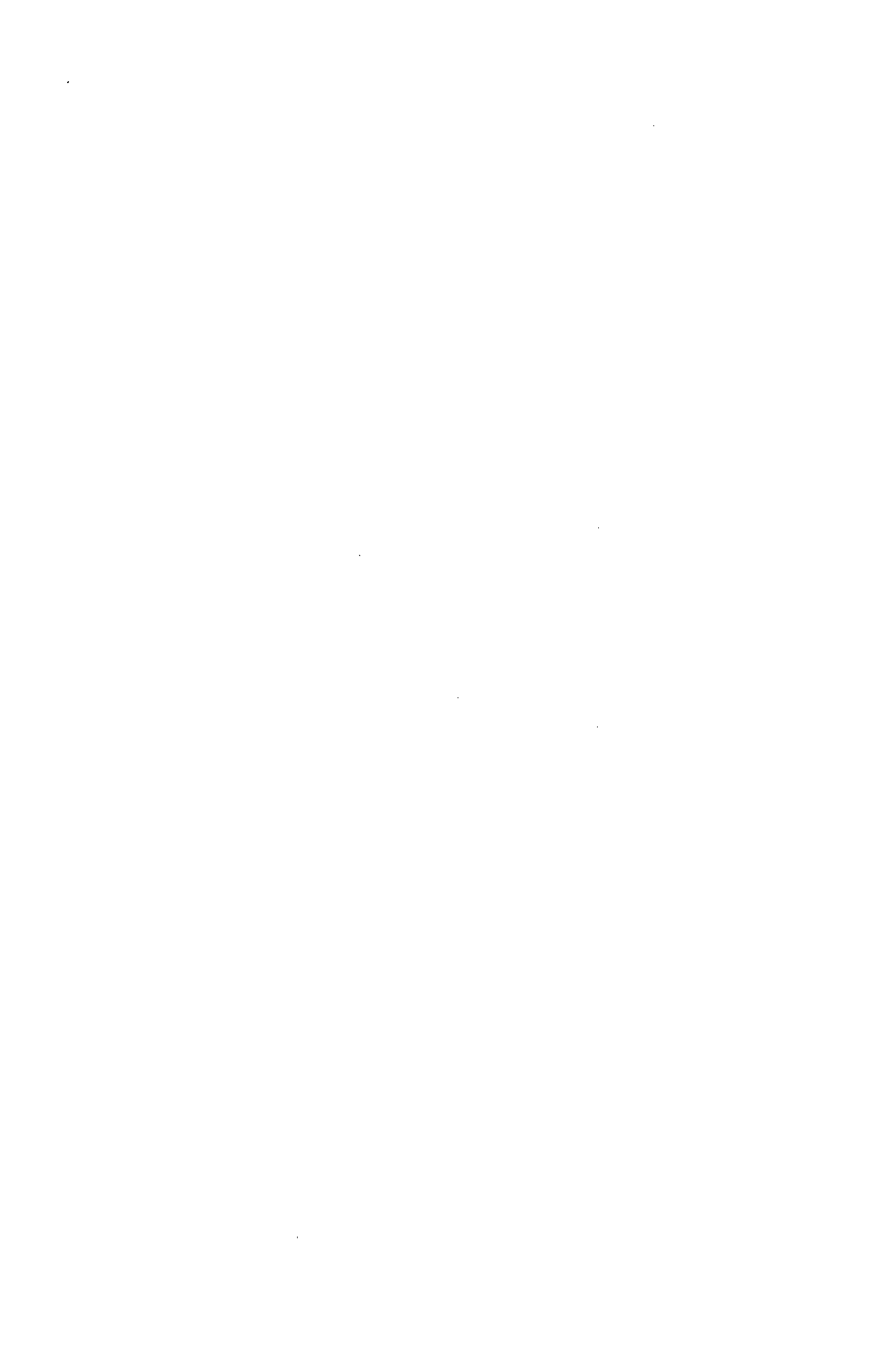 AfterwordZora Neale Hurston:"A Negro Way of Saying"!.The Reverend Harry Middleton Hya� an Episcopal priest whose five-volume  classic collection, Hoodoo,  Conjuration,  Witchcraft, and Rootwo-rk, more  than  amply returned an investment of forty years' research, once  asked me during an interview in 1977 what had become of another eccentric collector whom  he admired. "I mer her in the field in the thirties.  I think,"  he reflected for a few seconds, "that her first name was Zora." It was an innocent ques• tion, made  reasonable by the body of confused and often  contra•dictory rumors that make  Zora  Neale  Hurston's own  legend as richly curious  and as dense as are the black myths she did so much to preserve in her classic anthropological works,  Mules and Men and Tell My Horse, and in her fiction.A graduate  of Barnard, where  she studied  under  Franz  Boas, Zora  Neale  Hurston  published seven  books-fuur  novels,  two books  of folklore,  and  an  autobiography-and  more  than  fifty shorter works between  the middle  of the Harlem  Renaissance  and196    • Afterwordthe  end  of the  Korean War, when  she was the  dominant black woman writer in the United States. The dark obscurity into which her career then lapsed reflects her staunchly independent political stances  rather  than  any  deficiency  of craft  or  vision.  Virtually ignored after the early fifties, even by the Black Arts movement in the sixties, an otherwise noisy and intense spell of black image- and myth-making that  rescued  so many black writers from  remain• dered oblivion, Hurston embodied a more or less harmonious  but nevertheless  problematic unity of opposites.  It is this complexity that refuses to lend itself to the glib categories of"radical" or "con• servative,"   "black"   or   "Negro,"   "revolutionary"    or   "Uncle Tom"-categories of little use in literary criticism. It is this same complexity, embodied  in her fiction, that, until Alice Walker pub• lished her important essay ("In Search of Zora Neale Hurston") in Ms. magazine in 1975, had made Hurston's place in black literary history an ambiguous one at best.The rediscovery of Afro-American writers has usually turnedon larger political criteria, of which the writer's work is suppos• edly a mere reflection.  The deeply satisfying aspect of the redis• covery of Zora Neale Hurston is that black women  generated  it primarily to establish a maternal literary ancestry. Alice Walker's moving essay recounts her attempts to find Hurston's unmarked grave in the Garden of the Heavenly Rest, a segregated cemetery in Fort Pierce, Florida. Hurston became a metaphor for the black worn.an writer's search  for tradition.  The  craft of Alice Walker, Gayl  Jones,  Gloria Naylor,  and  Toni  Cade  Bambara  bears,  in markedly different ways, strong affinities with Hurston 's. Their attention to Hurston signifies a novel sophistication in black lit• erature: they read Hurston not only for the spiritual kinship inherent in such relations but because she used black vernacular speech and rituals, in ways subtle and various, to chart the com• ing to consciousness of black women, so glaringly absent in otherAfterword   • 197black fiction. This use of the vernacular became the fundamental framework for all but one of her novels and is particularly effec• tive in her classic work Their Eyes Were  Watching God, published in 1937, which is more closely related to Henry  Iamcs's The Por• trait of a  Lady  and  Jean  Toomer's  Cane  than  to  Langston Hughes's and Richard Wright's proletarian literature, so popular in the Depression.The charting ofJanie Crawford's fulfillment as an autonomous imagination,  Their Eyes is a lyrical novel that correlates the need of her first two husbands for ownership ofprogressively larger physical space (and the gaudy accoutrements of upward mobility) with the suppression of self-awareness in their wife. Only with her third and last lover, a roustabout called Tea Cake whose unstrucrured  frolics center around  and about the  Florida swamps, docs Janie at last bloom, as does the large pear tree that  stands beside her grand• mother's tiny log cabin.She saw a dust bearing bee sink into the sanctum of a bloom; the thousand sister calyxes arch to meet the love embrace and the ecstatic shiver of the tree from root to tiniest branch cream• ing in every blossom and frothing with delight. So this was a marriage!To plot Janie's journey from object to subject, the narrative of the  novel  shifts from  third to  a blend of first and  third  person (known as "free indirect discourse"), signifying this awareness of self in Janie.  Their Eyes is  a bold feminist novel,  the  first to  be explicitly so in the Afro-American tradition. Yet in its concern with the project of finding a voice, with language as an instrument of injury  and salvation, of selfhcod and  empowerment,  it  suggests many of the themes that inspirit Hursron's oeuvre as a whole.198    • AfterwordILOne  of the  most  moving  passages in American  literature is Zora Neale  Hurston's  account of her last  encounter with  her dying mother, found in a chapter entitled "Wandering" in her autobi• ography, Dust  Tracks on a Road ( 1942 ):As I crowded in, they lifted up the bed and turned  it around  so that Ma.ma's eyes would face east. I thought that she looked to me as the head  of the bed reversed.  Her  mouth  was slightly open,  but her breathing  took up so much of her strength that she could not talk. But she looked at me, or so I felt, to speak for her. She depended on me for a voice.We can begin  to understand the rhetorical  distance  that  sepa• rated Hurston from her contemporaries if we compare  this passage with a similar scene published  just three years later in Black Boy by Richard Wright, Hurston's dominant black male contemporary and rival: "Once, in the night, my mother called me to her bed and told me that she could not endure  the pain, and she wanted to die, I held her hand and begged her to be quiet. That night I ceased to react to my mother;  my feelings  were  frozen."  If Hurston represents  her final moments with her mother in terms of the search for voice, then Wright  attributes to a similar experience  a certain "somberness of spirit that  I was never to lose," which  "grew  into a symbol in my mind, gathering to itself ... the poverty, the ignorance, the helpless• ness .... " Few authors  in the  black tradition  have less in common than Zora Neale Hurston and Richard Wright. And whereas Wright would   reign   through  the   forties  as  our   predominant  author, Hurston's fame reached  its zenith in 1943 with a Saturday Review cover story honoring the success ofDust Tracks, Seven years later, she would be serving as a maid in Rivo Alto, Florida; ten years after that she would  die in the County Welfare Home in Fort Pierce, Florida.Afterword    • 199How   could  the  recipient  of two  Guggenheims  and  the author  of four novels, a dozen  short stories, two musicals, two books on black mythology, dozens of essays, and a prizewinning autobiography  virtually  "disappear"   from  her  readership  for three  full decades? There  are no easy answers to this quandary, despite  the  concerted  attempts  of scholars  to  resolve  it.  Ir  is dear,   however,   that   the   loving,   diverse,   and   enthusiastic responses that Hursron's work engenders  today were not shared by several of her influential black male contemporaries.  The rea• sons for this are complex and stem largely from what we might think of as their "racial ideologies."Part  of Hurston's received heritage-and perhaps  the para• mount received notion that links the  novel of manners  in  the Harlem  Renaissance,  the  social  realism  of the  thirties, and  the cultural nationalism  of the  Black Arts  movement-was  the idea that racism had reduced  black people to mere ciphers, to beings who only react to an omnipresent racial oppression,  whose cul• ture is "deprived"  where different, and whose psyches are in the main "pathological." Albert Murray, the writer and social critic, calls this "the  Social Science Fiction Monster." Socialists, sepa• ratists,  and  civil  rights  advocates  alike have been  devoured  by this beast.Hurston  thought  this idea degrading,  its propagation  a trap, and  railed  against it.  It was, she said, upheld  by "the  sobbing school of Negrohood who hold that nature  somehow has given them  a dirty deal." Unlike Hughes  and Wright, Hurston chose deliberately to ignore this "false picture that distorted .... " Free• dom,  she wrote in  Moses, Man  of the Mountain,  "was something internal .... The man himself must make his own emancipation." And  she  declared her  first novel a manifesto against the  "arro• gance" ofwhites assuming that "black lives are only defensive reac• tions to white actions." Her strategy was not calculated to please.200    • AfterwordWhat we might think  of as Hurston's  mythic  realism,  lush and dense within a lyrical black idiom, seemed politically retro• grade to the proponents of a social or critical realism. If Wright, Ellison, Brown, and Hurston were engaged in a battle over ideal fictional  modes  with  which  to  represent  the  Negro,   dearly Hurston lost the battle.But not the war.After Hurston and her choice of style for the black novel were silenced for nearly three decades, what we have witnessed since is clearly a marvelous instance of the return of the repressed. For Zora Neale  Hurston  has  been  "rediscovered"  in  a manner  unprece• dented in the black tradition: several black women writers, among whom arc some of the most accomplished writers in America today, have openly turned to her works as sources of narrative strategies, to be  repeated,  imitated,  and  revised,  in  acts  of textual  bonding. Responding  to Wright's critique, Hurston  claimed  that  she had wanted at long last to write a black novel, and "not  a treatise on sociology." It is this urge that resonates in Toni Morrison's &mg of Solomon and BeWVed, and in Walker's depiction of Hurston  as our prime symbol of "racial health-a sense ofblack people as complete, complex, undiminished human beings, a sense that is lacking in so much  black writing and literature." In a tradition  in which male authors have ardently denied black literary paternity, this is a major development, one that heralds the refinement of our notion of tra• dition: Zora and her daughters are a tradition-within-the-tradition,a black woman's voice.The resurgence of popular and academic readerships of Hur• ston 's works signifies  her multiple canonization  in  the  black, the American, and the feminist traditions. Within the critical establish• ment, scholars of every stripe have found in Hurston texts fur all sea• sons. More people have read Hursron's works since 1975 than did between that date and the publication of her first novel, in 1934.Afterword   • 201III.Rereading Hurston, l am always struck by the density of intimate experiences she cloaked in richly elaborated imagery. It is this con• cern for the figurative capacity of black language, for what a char• acter in Muks and Men calls "a hidden meaning, jus' like de Bible...  de inside meanin' of words," that unites Hureton's anthropo•logical studies with her fiction. For the folklore Hurston  collected so meticulously as Franz Boas's student at Barnard became metaphors, allegories, and performances in her novels, the tradi• tional  recurring  canonical  metaphors  of  black  culture.  Always more of a novelist than a social scientist, even Hurston's academic collections center on the quality of imagination that makes these lives whole and splendid.  But it is in the novel that Hurston's useof the black idiom realizes its fullest effect. In Jonah�s Gourd Vine,her first novel, fur instance, the errant preacher, John, as described by Robert Hemenway  "is a poet who graces his world with lan• guage  but cannot find  the  words  to secure  his own  personal grace." This concern for language and for the "natural"  poets who "bring barbaric splendor of word and song into the very camp of the mockers" not only connects her two  disciplines but also makes of "the suspended linguistic moment" a thing to behold indeed. Invariably, Hurston's writing depends for its strength  on the text, not the context, as does John's climactic sermon, a tour de force of black image  and  metaphor.  Image  and  metaphor  define John's world;  his  failure  to  interpret  himself leads  finally to his self. destruction.  As Robert Hemenway, Hurston's biographer,  con• cludes, "Such passages eventually add up to a theory of language and behavior."Using "the  spy-glass of Anthropology," her work celebratesrather than moralizes; it shows rather than tells, such that "both behavior  and  art   become   self-evident   as  the  tale  texts  and202    4J> Afterwordhoodoo rituals accrere during  the reading." As author,  she func• tions as "a midwife participating in the  birth of a body of folk• lore, ...  the  first wondering   contacts  with  natural  law."  The myths she  describes so accurately are in facr  "alternative  modes for perceiving reality," and never just condescending depictions of the  quaint. Hurston  sees "the Dozens,"  for  example,  that age-old black ritual of graceful insult, as, among  other  things, a verbal defense  of the  sanctity  of the  family,  conjured  through ingenious plays on words. Though  attacked  by Wright and vir• tually ignored by his literary heirs, Hurston's ideas about lan• guage and craft undergird many of the most successful contribu• tions to Afro-American literature that followed.N.We can understand Hurston's complex and contradictory legacy more  fulJy if we examine Dust  Tracks on a Road,  her own con• ttoversial account of her life. Hurston did make significant parts of herself up,  like a masquerader  putting on  a disguise for  the ball, like a character in her fictions. In this way, Hurston wrote herself, and  sought in her works  to rewrite the  "self" of "the race," in its several private and public guises, largely for ideolog• ical reasons. That which she chooses  to reveal is  the life of her imagination, as it sought to  mold and  interpret  her  environ• ment. That which she silences or deletes, similarly, is all that her readership would draw upon  to delimit or pigeonhole her life as a synecdoche of"the race problem," an exceptional  part stand• ing for the debased whole.Hurston's achievement in  Dust Tracks is twofold.  First,  shegives us a writer's life, rather  than  an  account,  as she says,  of "the  Negro  problem." So many events in this text are figured in terms  of Hurston 's  growing  awareness  and  mastery  of booksAfterword   • 203and language, language and linguistic  rituals as spoken  and writ• ten  both   by masters of the  Western tradition and  by ordinary members  of the  black  community.  These  two  "speech  commu• nities," as it were, are Hurston's great sources  of inspiration  not only in her novels  but also in her autobiography.The representation of her sources of language seems to be her principal  concern, as she constantly shifts  back and forth  between her  "literate" narrator's voice and  a highly  idiomatic  black voice found  in wonderful passages  of free indirect  discourse.  Hurston moves  in and  out of these  distinct  voices effortlessly,  seamlessly, just as she docs in 1heir Eyest.o chart Janie's coming  to conscious• ness.  It is  this  usage  of a divided voice,  a double  voice  unrecon• ciled, that strikes me as her great achievement, a verbal analogue  of her double  experiences  as a woman  in a male-dominated  world and as a black person  in a nonblack world, a woman  writer's revi• sion  ofW.  E.  B. Du  Bois's  metaphor of "double-consciousness" for the hyphenated African-American.Her language, variegated by the  twin  voices that intertwine throughout the  text,  retains  the power to unsettle.There Is something about poverty that smells like death. Dead dreams dropping offthe heart like leaves in a dry season and rot· ring around  the feet; impulses smothered too long in the fetid air ofunderground caves. The soul lives in a sickly air. People can be slave-ships in shoes.Elsewhere   she  analyzes  black  "idioms"  used   by  a  culture "raised on simile and  invective.  They  know  how  to  call names," she  concludes, then   lists some,   such  as  'gator-mouthed,  box• ankled,  puzzle-gutted, shovel-footed:  "Eyes looking like skinr• ginny  nuts,  and  mouth looking  like a dishpan   full of broke-up crockery!"204   ,&,  AfterwordImmediately   following  the   passage  about  her   mother's death, she writes:The Master-Maker i.n His making had made Old Death. Made him with big, soft feet and square toes.  Made him with a face that  reflects the face  of all things,  but neither changes  itself, nor is mirrored anywhere. Made the body of death out of infi• nite hunger.  Made a weapon  of his hand  to satisfy  his needs. This was the morning  of the day of the beginning  of things.Language, in these passages, is not merely "adornment," as Hurston described a key black linguistic practice; rather, manner and meaning are perfectly in tune: she says the thing in the most meaningful  manner. Nor  is she being "cute," or pandering  to a condescending white readership. She is "naming"  emotions, as she says, in a language both deeply personal and culturally specific.The  second  reason  that  Dust  Tracks succeeds  as literature arises from the  first:  Hurston 's unresolved  tension  between  her double  voices  signifies  her  full  understanding  of modernism. Hurston uses the two voices in her text to celebrate the psycho• logical fragmentation  both of modernity  and of the black Ameri• can. As Barbara Johnson has written, hers is a rhetoric of division, rather  than  a  fiction  of psychological  or  cultural  unity.  Zora Neale Hurston, the "real" Zora Neale Hurston that we long to locate in this text, dwells in the silence that  separates these two voices:  she is both,  and neither;  bilingual, and mute.  This strat• egy helps to explain her attraction  to so many contemporary crit• ics and writers, who can turn  to her works again and again only to be startled at her remarkable artistry.But the life that Hurston could write was not the life she could live. In fact, Hurston's life, so much more readily than does the stan• dard sociological rendering, reveals how economic limits determineAfterword   • 205our choices  even  more  than does  violence  or  love.  Put  simply, Hurston wrote well when she was comfortable, wrote poorly when she was not. Financial problems-book sales, grants and fellowships too few and too paltry, ignorant editors and a smothering patron• produced the sort of dependence that affects, if not determines,  her style, a relation  she explored  somewhat  ironically in "What  White Publishers   Won't   Print."   We   cannot   oversimplify   the   relation between Hurston's art and her life; nor can we reduce the complex• ity ofher postwar politics, which, rooted in her distaste for the patho logical image of blacks, were markedly conservative and Republican.Nor can we sentimentalize  her disastrous  final  decade,  when she found  herself working as a maid on the very day the  Saturday Evening Post published her short story "Conscience of the Court" and  often found herself without money, surviving  after 1957 on unemployment  benefits,  substitute  teaching,  and  welfare checks.=In  her  last days,"  Hemenway concludes  dispassionately,  "Zora lived a difficult  life-alone, proud, ill, obsessed  with  a book  she could  not finish."The excavation of her buried life helped a new generation readHurston  again. But ultimately we must find Hurston's legacy in her art, where she "ploughed up some literacy and laid by some alphabets."  Her  importance rests with  the  legacy of fiction and lore  she constructed  so cannily. As Hurston  herself noted, "Roll your eyes in ecstasy and ape his every move, but until we have placed something upon his street corner that is our own, we are right back where we were when they filed our iron collar off" If, as a friend eulogized, "She didn't come  to you  empty," then  she does not leave black literature  empty.  If her earlier obscurity and neglect today seem inconceivable, perhaps now, as she wrote  of Moses, she has "crossed over."HENRY  LOUIS  GATES,  JR.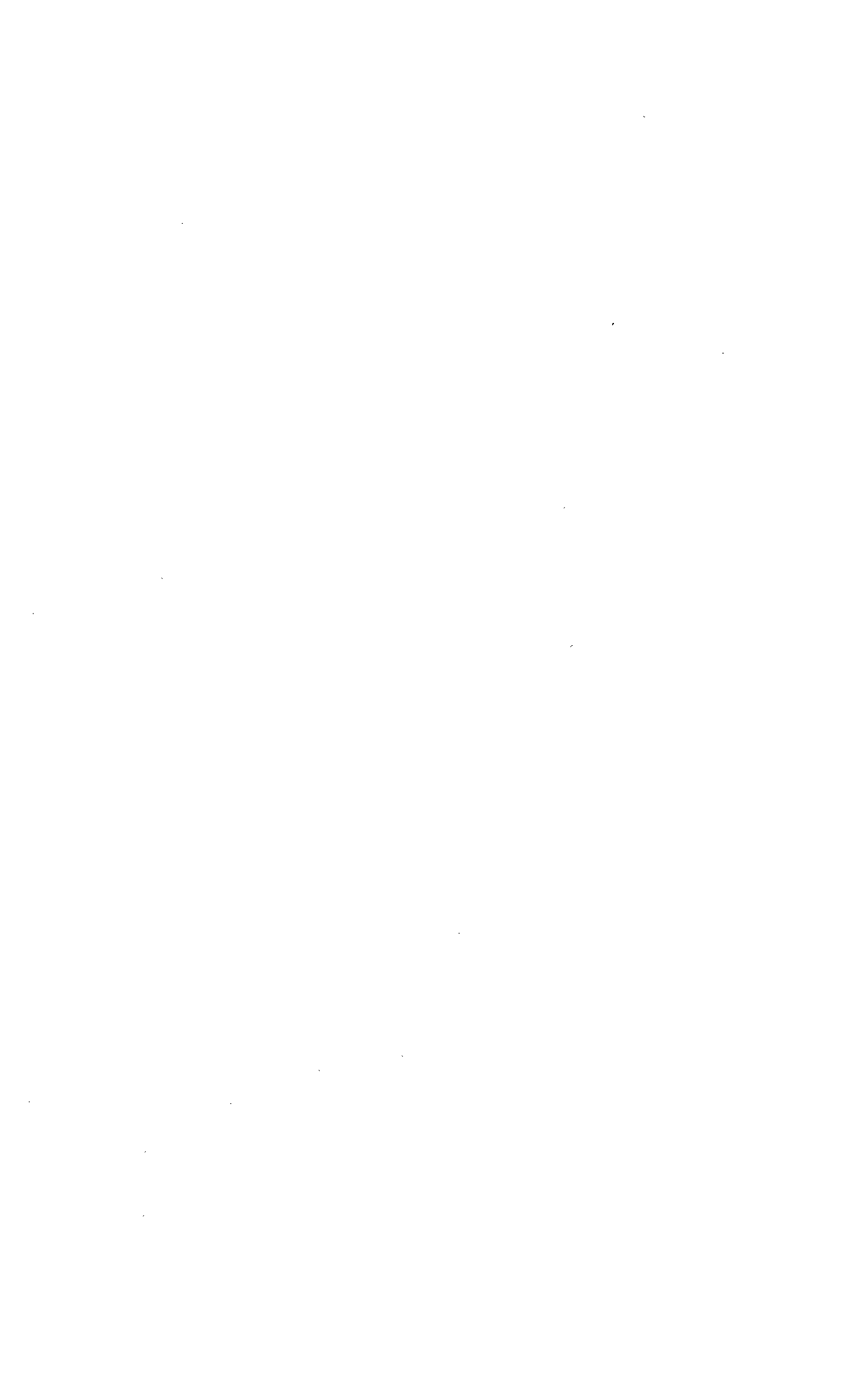 Selected BibliographyWORKS  BY ZORA NEALE HURSTON]onah>s Gourd Vine. Philadelphia: J.B.  Lippincott, 1934.MuksandMen. Philadelphia:  J.B. Lippincott,  1935.Their  Eyes  Were  Watching  God.  Philadelphia:   J.  B.  Lippincott,1937.Tell My Horse. Philadelphia: J. B. Lippincott,  1938.Moses, Man ofthe Mountain. Philadelphia:  J.B. Lippincott, 1939. Dust Tracks on a Road. Philadelphia: J. B. Lippincott,  1942. Seraph on the Suwanee. New York: Charles Scribner's Sons, 1948.I Love Myself When I Am Laughing ...  &Then.Again "When I Am Looking Mean and Impressive: A Zora Neale Hurston Reader. Edited  by Alice Walker.  Old  Westbury, N.Y.:  The  Feminist Press, 1979.The Sanctijied Church. Edited  by Toni. Cade  Bambara.  Berkeley: Turtle  Island,  1981.Spunk: !be Selected Short Stories ofZora Neale Hurston. Berkeley:Turtle  Island,  1985.208    4' Selected BibliographyWORKS  ABOUT  ZORA  NEALE HURSTONBaker, Houston A., Jr. Blues, Ideokgy, and Afro-American Litera• ture: A Vernacular Theory, pp.  15--63.  Chicago:  University  of Chicago  Press, 1984.Bloom,   Harold,  ed.  Zora  Neale  Hurston.  New  York:  ChelseaHouse, 1986.-r-,  ed.  Zora  Neale  Hursttm's  «'fbeir Eyes  Were  Watching  God. :r,New York: Chelsea House, 1987.Byrd, James W.  "Zora  Neale  Hurston: A Novel  Folklorist."  Ten•nessee Folklore Society Bulletin 21 (]955):  37--41.Cooke,  Michael G. "Solitude:  The  Beginnings  of Self-Realization in Zora  Neale  Hurston, Richard  Wright,  and Ralph  Ellison." In Michael G. Cooke,  Afro-American Literature in the Twen• tieth Century, pp. 71-110.  New Haven:  Yale University Press,1984.Dance,  Daryl  C.  "Zora  Neale  Hurston."  In  American  Women Writers: BibHographical &says, edited  by Maurice  Duke) et al. wesrporr, Conn.. Greenwood Press) 1983.Gates, Henry Louis)  Jr.  "The  Speakerly Text."  In  Henry Louis Gates) Jr.,  The Signifying Monkey, pp.  170--217. New  York: Oxford  University  Press, 1988.Giles,   James  R.   "The   Significance   of Time   in   Zora   Neale Hurston's  Their Eyes  Were  Watching God:" Negro American Literature Forum6 (Summer  1972):  52-53, 60.Hemenway, Robert E. Zora Neale Hurston: A Literary Biography.Chicago:  University oflllinois Press, 1977.Holloway,  Karla.   The  Character  of the  Word:  The  Texts  of ZoraNeale Hurston. Westport, Conn.:  Greenwood Press, 1987. Holt,  Elvin.  "Zora   Neale  Hurston."  In  Fifty Southern   WritersAfter 1900,  edited  by Joseph  M.  Plura  and Robert Bain,  pp.259-69. Westport, Conn.:  Greenwood Press, 1987.Sdected  Bibliography   • 209Howard, Lillie Pearl. Zora Neale Hurston. Boston: Twaync, 1980.-.  "Zora  Neale Hurston." In Dictionary of Literary Biography,vol. 51,  edited by Trudier Harris, pp. 133-45. Detroit:  Gale,1987.Jackson, Blyden.  "Some  Negroes  in the Land  of Goshen."  Ten·nessee  Folklore  Society  Bullttin  19   (4)   (December   1953):103-7.Johnson,  Barbara.  "Metaphor,  Metonymy,  and  Voice  in  Their Eyes."  In  Black Literature and  Literary  Theory,  edited  by Henry  Louis  Gates, Jr.,  pp. 205-21.  New York:  Methuen,1984."Thresholds  of Difference:  Strucrures  of Address  in  Zora Neale Hurston." In «Race,» Writing and Difference, edited by Henry  Lewis Gates, Jr. Chicago: University of Chicago Press,1986.Jordan,  June.  "On  Richard  Wright  and  Zora  Neale  Hurston."Black World 2 3 ( 10) (August 1974 Jc  4-8.Kubitschek,  Missy  Dehn.  "  "Iuh  de  Horizon   and  Back':  The Female  Quest  in  Thdr Eyes.» Black American  Literature Forum 17 (3) (Fall 1983),  109-15.lionnet,  Francoise.   "Autoethnography:  The  Anarchic  Style  ofDust Tracks on a Road." In Francoise  Lionnet, Autobiograph�ical Vtni:es: Race, Gender, Self-Portraiture, pp. 97-130. Ithaca:Cornell  University Press, 1989.Lupton,  Mary Jane. "Zora Neale Hurston and the Survival of theFemale." Southern LiteraryJournal 15 (Fall  1982): 45-54.Meese, Elizabeth. "Oralityand Textualityin Zora Neale Hurston's1heir Eyes." In Elizabeth Meese, Crossing the Double Cross: The Practice of Feminist Criticism, pp.  39-55.  Chapel  Hill: Uni• versity of North Carolina Press, 1986.Newson,   Adele  S.  Zera  Neale  Hurston:  A  Reference  Guide.Boston: G. K. Hall,  1987.210    4' Selected BibliographyRayson, Ann. "Dust Tracks on a Road: Zora  Neale  Hurston and the  Form  of Black Autobiography."  Negro American Luera• ture Forum 7 (Summer  1973): 42-44.Sheffey,  Ruthe  T., ed. A Rainbow Round Her Shoulder: The Zora Neale Hurston Symposium Papers. Baltimore:   Morgan  State University Press, 1982.Smith, Barbara.  "Sexual  Politics  and  the  Fiction  of Zora  NealeHurston." Radical Teachers (May 1978):  26-30.Stcpto, Robert B. From Behi'nd the Veil. Urbana:  University of Illi•nois Press, 1979.Walker,  Alice.  "In  Search  of Zora  Neale  Hurston."  Ms.,  March1975,pp. 74-79,85-89.Wall,  Cheryl  A.  "Zora  Neale   Hurston:  Changing  Her   Own Words."  In  American Noveli'sts R.tvi'sited: Ersays in Femi'ni'st Criticism, edited  by Fritz  Fleischmann, pp.  370-93. Boston: G. K Hall, 1982.Washington,  Mary Helen.  "Zora Neale Hurston:  A Woman  Halfin Shadow." Introduction to I Love Myself When I Am Laugh�ing,  edited  by Alice Walker.  Old  Westbury,  N.Y.:  FeministPress, 1979.-. " 'I Love the Way Janie Crawford  Left Her Husbands': Zora Neale  Hurston's  Emergent Female  Hero." In  Mary  Helen Washington,   Invented  Lives:   Narrarives  of  Black  Women,1860-1960. New York: Anchor  Press, 1987.Willis, Miriam. "Folklore and  the  Creative  Artist:  Lydia  Cabrera and   Zora   Neale   Hurston."  CLA  Journal  27  (September1983), 81-90.Wolff,  Maria Tai. "Listening and Living: Reading  and Experiencein Their Ey,s." BALFl6 (!) (Spring  1982), 29-33.ChronologyJanuary  7, 1891    Born in Eatonville,  Florida,  the fifth of eight children, to John  Hurston, a carpenter and Baptist preacher, and Lucy Potts  Hurston,a former schoolteacher.September 1917-   Attends Morgan  Academy in Baltimore,June  1918    completing the high school requirements.Summer  1918    Works as a waitress in a nightclub and a mani• curist in a black-owned  barbershop that serves only whites.1918-19    Attend'> Howard Prep School, Washington,D.C.1919-24    Attends Howard University; receives an asso•ciate degree in 1920.1921     Publishes her first story, "John  Redding Goes to Sea," in the Stylus, the campus literary society's magazine.212   • ChronologyDecember  1924    Publishes "Drenched  in Light," a short story, in Opportunity.1925    Submits a story, "Spunk,"  and a play, Color Struck, to Opportunity's literary contest. Both win second-place awards; publishes "Spunk" in the June number.1925-27    Attends Barnard College, studying anthropol•ogy with Franz Boas.1926    Begins field work for Boas in Harlem. January 1926    Publishes "John Redding Goes to Sea"in Opportunity.Summer  1926    Organizes  Fire!with Langston Hughesand Wallace Thurman;  they publish only one issue, in November 1926. The issue includes Hurston's "Sweat."August 1926    Publishes "Muttsy" in  Opportunity.September 1926    Publishes "Possum or Pig" in the Forum.September-    Publishes "The Eatonville Anthology" inNovember 1926    the Messenger.1927    Publishes The Fim One, a play, in Charles S.Johnson's Ebony and Topaz.February 1927    Goes to Florida to collect folklore.Chronology   • 213May 19,  1927    Marries Herbert Sheen.September 1927    First visits Mrs.  Rufus Osgood  Mason,  seeking patronage.October  1927    Publishes  an account of the black settlement at St.  Augustine, Florida,  in the Journal of Negro History; also in this issue: "Cudjo's Own  Story of the  Last African Slaver."December 1927    Signs a contract with  Mason,  enabling her to return to the South  to collect folklore.1928    Satirized  as "Sweetie  Mae Carr" in Wallace Thurman's novel about the Harlem Renais• sance Infants of the Spring; receivesa bachelor of arts degree from Barnard. January  1928    Relations with Sheen  break off.May 1928    Publishes  "How It Feel; to Be Colored Me"in the  World Tomorrow.1930-32    Organizes the field notes that becomeMules and Men.May-Iunc 1930    Works on the play Mule Bone withLangston Hughes.1931    Publishes  "Hoodoo in America" in theJournal ofAmerican Folklore.214   • ChronologyFebruary  193]     Breaks with Langston Hughes over the authorship of Mule Bone.July 7, 1931    Divorces Sheen.September 1931    Writes for a theatrical revue called Fast andFurious.January 1932    Writes and stages a theatrical revue calledThe Great Day1  first performed on January 10 on Broadway at the John Golden Theatre; works with the creative literature department of Rollins College, Winter Park, Florida, to produce a concert program of Negro  music.1933    Writes "The Fiery Chariot."January 1933    Stages From Sun to Sun (a version of GreatDay) at Rollins College.August 1933    Publishes "The Gilded Six-Bits" in Story.1934    Publishes six essays in Nancy Cunard's  anthol•ogy,  Negro.January 1934    Goes to Bethune-Cookman College to estab• lish a school of dramatic arts "based on pure Negro expression."May 1934    Publishes Jonah)s Gourd Vine1  originally titled Big Nigger; it is a Book-of-the-Month Club selection.Chronology   • 215September 1934    Publishes "The Fire and the Cloud" in theChallenge.November  1934    Singing Steel ( a version of Greet Day) per•formed in Chicago.January 1935    Makes an abortive attempt to study for a Ph.Din anthropology at Columbia University on a fellowship from the Rosenwald Founda• tion. In fact, she seldom attends classes.August 1935    Joins the WPA Federal Theatre Project as a"dramatic coach."October  1935    Mules and Men published.March 1936    Awarded a Guggenheim Fellowship to studyWest Indian Obeah practices.April-   In Jamaica. September 1936September-    In Haiti; writes Their Eyes Were WatchingMarch 1937    God in seven weeks.May 1937    Returns to Haiti on a renewed Guggenheim. September 1937    Returns to the United States;  Their Eyes WereWatching God published,  September 18.February-   Writes Tell My Horse; it is published theMarch 1938    same year.216   • ChronologyApril 1938    Joins the Federal Writers Project in Florida to work on The Florida Negro.1939    Publishes "Now Take Noses" in CordiallyYours.Iune 1939    Receives an honorary Doctor of Letters degree from Morgan State College.June 27, 1939    Marries Albert Price III in Florida.Summer 1939    Hired as a drama instructor  by North  Car• olina College for Negroes at Durham;  meets Paul Green, professor of drama, at the Uni• versity of North Carolina.November 1939     Mom, Man  of the Mountain published. February 1940    Files for divorce from Price, though  the twoare reconciled briefly.Summer 1940    Makes a folklore-collecting trip to South Car•olina.Spring-July 1941   Writes Dust Tracks on a Road.July 1941    Publishes "Cock Robin, Beale Street" in theSouthern Literary Musenger.October 1941-    Works as a story consultanr at ParamountJanuary 1942    Pictures.Chronology   • 217July 1942    Publishes "Story in Harlem Slang" in theAmerican Mercury.September 5,   Publishes a profile of Lawrence Silas in the1942    Saturday Evening Post.November  1942    Dust Tracks on a Road published.February 1943    Awarded the Anisfield-WolfBook Award in Race Relations for Dust Tracks; on the cover of the Saturday Review.March 1943    Receives Howard University's DistinguishedAlunml Award.May 1943    Publishes "The 'Pet Negro' Syndrome" inthe American Mercury.November  1943    Divorce from Price granted.June 1944    Publishes "My Most Humiliating Jim CrowExperience" in the Negro Digest.1945    Writes Mrs. Doctor; it is rejected by Lippincott. March 1945    Publishes "The Rise of the Begging Joints" inthe American Mercury.December  1945    Publishes "Crazy for This Democracy" in theNegro Digest.218   • Chronology1947    Publishes a review of Robert Tallant's  Voodoo in New Orkansin the Journal ofAmerican Folklare.May 1947    Goes to British Honduras to research black communities in Central America; writes Ser• aph on the Suwanee; stays in Honduras  until March 1948.September 1948    Falsely accused of molesting a ten-year-old boy and arrested; case finally dismissed in March  1949.October 1948    Seraph on the Suwanee published.March 1950    Publishes "Conscience of the Court" in the Saturday Evening Post, while working as a maid in Rivo Island, Florida.April 1950    Publishes "What White Publishers Won'tPrint" in the Saturday Evening Post.November  1950    Publishes "I Saw Negro Votes Peddled" inthe American Legion magazine. Winter 1950-51    Moves to Belle Glade, Florida.June 1951    Publishes "Why the Negro Won't Ruy Com•munism" in the American Legion magazine.December 8,   Publishes "A Negro Voter Sizes Up Taft"1951    in the Saturday Evening Post.Chronology   • 2191952    Hired by the Pittsburgh Courier to cover theRuby McCollum case.May 1956    Receives an award for "education and human  relations"  at Bethune-Cookman College.June  1956    Works as a librarian at Patrick Air Force Base in Florida;  fired in  1957.1957-59    Writes a column  on "Hoodoo and BlackMagic"  for the Fort Pierce Chronicle.1958    Works as a substitute teacher  at Lincoln ParkAcademy, Fort Pierce. Early  1959    Suffers a stroke.October 1959    Forced to enter the St.  Lucie County WelfareHome.January 28, 1960   Dies in the St. Lucie County Welfare Home of"hypertensive heart disease"; buried in an unmarked grave in the Garden of Heavenly Rest, Fort Pierce.August  1973    Alice Walker discovers and marks Hurston's grave.March 1975    Walker publishes "In Search of Zora NealeHurston," in Ms., launching a Hurston revival.FOREWORD RY MARY  HELEN WASHINGTONixTHEIR EYES WERE WATCHING  GOD1AFTERWORD BY HENRY  LOUIS GATFS, JR.195SELECTED  BIBLIOGRAPHY207CHRONOLOGY211